	ŠKOLSKI  KURIKULUM OŠ SELNICA 2014./15. šk.god.UVODIz Zakona o odgoju i obrazovanju u osnovnoj i srednjoj školi (NN 87/08.)Članak 28.(2) Školski kurikulum utvrđuje dugoročni i kratkoročni plan i program škole s izvannastavnim i izvanškolskim aktivnostima, a donosi se na temelju nacionalnog kurikuluma i nastavnog plana i programa.(3) Školski kurikulum određuje nastavni plan i program izbornih predmeta, izvannastavne i izvanškolske aktivnosti  i druge odgojno-obrazovne aktivnosti, programe i projekte prema smjernicama hrvatskog nacionalnog obrazovnog standarda.(4) Školskim kurikulumom se utvrđuje:aktivnost, program i/ili projektciljevi aktivnosti, programa i/ili projektanamjena aktivnosti, programa i/ili projektanositelji aktivnosti, programa i/ili projekta i njihova odgovornostnačin realizacije aktivnosti, programa i/ili projektavremenik aktivnosti, programa i/ili projektadetaljan troškovnik aktivnosti, programa i/ili projektanačin vrednovanja i način korištenja rezultata vrednovanjaCiljevi nacionalnog kurikuluma usmjereni su na razvoj kompetencija učenika koje ga osposobljavaju za:život i rad u stalno promjenjivim uvjetimaaktivno i odgovorno sudjelovanje u društvenom životu odgovoran odnos prema prirodi i okolišuodgovoran odnos prema vlastitom zdravlju i briga za zdravlje drugihcjeloživotno učenje i obrazovanjeodgovoran odnos prema sebi i razvoju vlastitih sposobnostiočuvanje vlastite povijesno-kulturne baštine i razvoj nacionalne kulturerazvoj moralne i duhovne dimenzije osobnostisocijalnu integraciju i život u društvuŠkolski kurikulum podrazumijeva sve sadržaje, procese i aktivnosti koji su usmjereni na ostvarivanje ciljeva i zadaća odgoja i obrazovanja u svrhu  promoviranja intelektualnog, osobnog, društvenog i tjelesnog razvoja učenika. Osim službenog programa, kurikulum obuhvaća i druge programe koji se  provode u školi te oni ujedno pokazuju po čemu je škola specifična i prepoznatljiva.Školski kurikulum temelji se na učeničkoj razini znanja, interesa i sposobnosti, na raznolikosti i kompleksnosti obrazovnih interesa i potreba učenika, roditelja i lokalne zajednice, stalnom porastu znanja, te potrebom oblikovanja učenikove osobnosti.Planiranim aktivnostima, programima i projektima želimo kvalitetnim rezultatima ostvariti ciljeve koji su usmjerene na učenika i njegov razvoj, stručnu samostalnost  i odgovornost učitelja, samostalnost i razvoj škole, te uz potporu društvene zajednice doprinijeti izgradnji kvalitetnog i učinkovitog obrazovnog sustava.Očekivana odgojno-obrazovna postignuća učenika nakon završetka osnovne škole su:razvijene komunikacijske kompetencije (na hrvatskom i na stranim jezicima)razvijena matematička kompetencija razvijena informatička pismenostrazvijene socijalne kompetencijerazvijeno prirodoznanstveno mišljenjerazvijena sposobnost kritičkog mišljenja  i sposobnost rješavanja problemarazvijene kreativne sposobnostiosposobljenost učenika za samostalno učenjepoznavanje ljudskih prava i prava djece te njihovo poštivanje i provođenjerazvijena temeljna znanja i pozitivno stajalište prema umjetničkom stvaralaštvu i izražavanjurazvijena temeljna znanja i pozitivan odnos prema vlastitoj kulturi i kulturi drugih narodarazvijena svijest o vlastitom zdravlju i zdravlju drugihrazvijena svijest o potrebi očuvanja prirode i zaštite okolišarazvijene praktično-radne vještine za svakodnevni životrazvijeno samopouzdanje, samopoštovanje i svijest o vlastitim sposobnostimaŠKOLSKI  KURIKULUM OŠ SELNICA 2014./15. šk.god.Školskim kurikulumom Osnovne škole Selnica utvrđen je plan i program rada škole kroz izvannastavne aktivnosti, dopunsku i dodatnu nastavu, izlete i putovanja, projektne dane i tjedne, natjecanja. Pri izradi školskog kurikuluma stavljen je naglasak na specifičnosti škole i sredine u kojoj škola djeluje. Središte i polazište rada na sadržajima školskog kurikuluma jesu potrebe i interesi naših učenika, roditelja i lokalne zajednice. Aktivnosti su planirane na načelima individualizma, nepristranosti i interdisciplinarnosti. Bitne pretpostavke ostvarivanju ciljeva postavljenih u kurikulumu su: postojanje stručne kompetencije nastavnika, kvalitetna suradnja na relaciji roditelji – škola, učenik – učitelj, učitelji međusobno te podrška i pomoć lokalne zajednice. Vjerujemo da će raznoliki programi koje nudimo učenicima doprinijeti kvalitetnijoj nastavi, boljem uspjehu učenika, ali i boljoj međusobnoj komunikaciji na relaciji učenik – učitelj. Školski kurikulum sadrži sljedeće:podaci o izbornoj nastavipodaci o dodatnoj nastavipodaci o dopunskoj nastavipodaci o izvannastavnim aktivnostimapodaci o izvanučioničkoj nastavi (poludnevne, jednodnevne i višednevne aktivnosti, izleti, ekskurzije, posjete koje su u funkciji realizacije nastavnog plana i programa)VIZIJA – MI smo škola prijatelj  - svi različiti, a jednako vrijedni.Zajedno stvaramo ljude, danas male, a sutra veće od nas. MISIJA -  Naša postignuća	     -  Opće vrijednosti	     -  Međusobni odnosi	     -  Suradnja	     -  Učenje i poučavanjeOPĆE VRIJEDNOSTI:Osnovna škola Selnica je škola za sve učenike.Poštujemo jedni druge.Ne toleriramo nasilje.Vrijedno radimo i odgovorni smo.Težimo izvrsnosti.Činimo pravu, iskrenu i etički korektnu stvar.Odluke temeljimo na činjenicama, a ne na glasinama.Idemo utrtom stazom naših postignuća.NAŠA POSTIGNUĆA: Naša je škola poznata po statusu Eko – škole te postignućima svojih učenika i djelatnika, njihovoj kreativnosti i originalnosti.Tradicionalno postižemo izvrsne rezultate na natjecanjima županijske i državne razine. Rado se natječemo s drugima, a prije svega međusobno.Zalažemo se za restituciju i suzdržavanje od nasilja bilo koje vrste.MEĐUSOBNI ODNOSI:Učenike naše škole dočekujemo s toplinom i od prvog dana njihovog školovanja odgajamo ih u duhu tolerancije, slobodnog izražavanja, povjerenja, iskrenosti, međusobnog razumijevanja i poticanja.Potičemo poštovanje, uljudnost i prijateljstvo među djelatnicima i učenicima. Učimo jedni od drugih, pomažemo jedni drugima i aktivno slušamo jedni druge.Prema svim učenicima odnosimo se pravedno i dosljedno, pružamo im jednake mogućnosti, poštujemo njihovo razmišljanje, ideje, emocije, potrebe i stavove, te pozitivno utječemo na razvoj njihovog samopouzdanja.Živimo u zajedništvu i prihvaćanju različitosti.Vodimo brigu o potrebama drugih.UČENJE I POUČAVANJE: Cijenimo trajno i primjenjivo znanje i cjeloživotno učenje.Poučavanje je usmjeravanje i upućivanje ka korištenju svojih sposobnosti, znanja i vještina. Činimo ga zabavnim, jednostavnim i čarobnim.Pri prenošenju znanja želimo učenicima pružiti priliku vježbati pozitivne životne vrijednosti i životne vještine kroz različite oblike timskog rada i suradnje.Želimo učenje radi znanja, a ne učenje za ocjenu.Potičemo učenike na razvoj radnih navika.Njegujemo stvaralaštvo i kreativnost i pružamo svu dostupnu stručnu pomoć za što kvalitetniji osobni razvoj svakog učenika.Trudimo se osuvremeniti nastavu i pružiti učenicima užitak zanimljivog, kontinuiranog, istraživačkog učenja.ODGOJNI CILJEVI: Promicanje općih vrijednostiPoštovanje životaRazvijanje samopoštovanja i poštovanja drugihPromicanje vrijednosti obiteljiPromicanje vrijednosti rada Razvijanje poduzetničkog duhaRazvijanje osobne odgovornosti za zdravljePromicanje tolerancije i poštovanje različitostiPromicanje jednakovrijednosti spolovaPromicanje ljubavi i ponosa prema zavičaju i domoviniSURADNJA: S roditeljima naših učenika ostvarujemo suradnički, otvoren, iskren, profesionalan odnos pun razumijevanja uz stalni razvoj i očuvanje međusobne podrške.Lokalna zajednica je partner naše škole. Trudimo se biti uzorni u ostvarenju svojih ciljeva, a lokalna zajednica u tome nam pruža podršku.Svi djelatnici škole, uz pomoć roditelja i lokalne zajednice, kroz zalaganje, upornost, te razmjenu iskustava i timski rad, teže ostvarivanju ovih ciljevaŠkolski kurikulum bit će dostupan na mrežnim stranicama škole svim učenicima, roditeljima i ostalim zainteresiranim za rad i život naše škole. KURIKULUM ZA 2. RAZRED, (2.a, 2.b i 2. c)   ŠKOLSKA GODINA 2014./2015.  Planirale: Roberta Barat, Mirjana Dežđek-Ciglar i Anica Rašperger (od  1. do 16.  točke)ŠKOLSKA KNJIŽNICA  OSNOVNE ŠKOLE SELNICA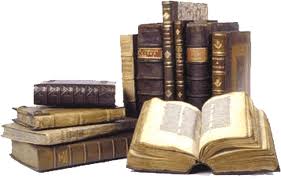 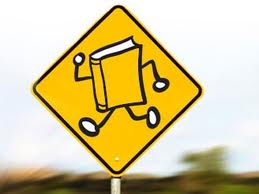 Uključenost školske knjižnice u odgojno-obrazovne aktivnosti, programe i/ili projekte koji će se provoditi tijekom školske godine 2014./2015.:Kroz čitavu školsku godinu:Realizacija sadržaja programa čitalačke pismenosti i knjižnično-informacijskoga područja (u dogovoru s učiteljima) – poticanje čitanja i informacijsko opismenjavanje učenika (15 TEMA IZ KNJIŽNIČNO-INFORMACIJSKOG PODRUČJA)Izrada panoa na ulazu u školsku knjižnicu (obilježavanje prigodnih datuma, obljetnica i sl.)Vođenje tematskih radionica za interesnu grupu učenika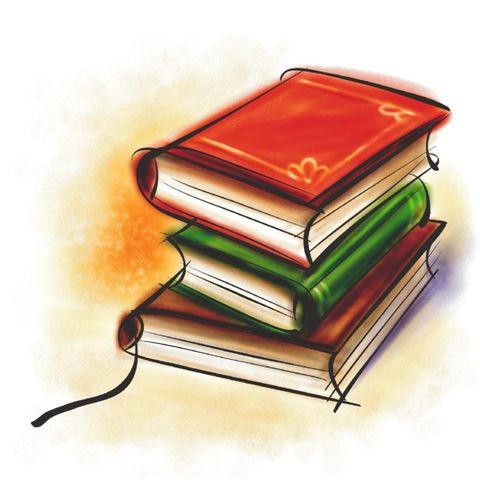 ŠKOLSKI PREVENTIVNI PROGRAMUVODŠkolski preventivni program je integrirani dio odgojno-obrazovnog procesa i usmjeren je na prevenciju poremećaju u ponašanju, nasilnog ponašanja i zlouporabe sredstava ovisnosti.CILJEVI ŠPPsmanjiti i/ili otkloniti čimbenike rizičnog ponašanja kod mladih te poticati i jačati čimbenike zaštitespriječiti neželjene oblike ponašanjaprepoznati učenike rizičnih ponašanja i pružiti im pomoćstvoriti ozračje u školi u kojemu će se svi osjećati sigurno i uvaženosenzibilizirati roditelje, učenike i djelatnike škole za problem nasilja i konzumiranja cigareta, alkohola i drogeTemeljni cilj je osposobiti učenike da se odupru neželjenim pritiscima društva, vršnjaka i osobnoj želji za konzumacijom sredstava ovisnosti i nasilnog ponašanja te ih afirmirati za zdrav i kvalitetan način života.ZADAĆE ŠPPU svrhu ostvarivanja ciljeva potrebno je:a) sprečavati nepoželjna ponašanja kroz:- jačanje pozitivnih osobina ličnosti (razvijati pozitivnu sliku o sebi, jačati samopouzdanje, samokontrolu i sl.)- poučavanje socijalnih vještina (osposobiti učenike kako ispravno donijeti odluke i riješiti probleme, razvijati kritičko mišljenje, poticati pozitivnu komunikaciju i sl.)- poučavanje učenika kvalitetnom i nerizičnom provođenju slobodnog vremena (izvannastavne i izvanškolske aktivnosti pružaju mogućnost samopotvrđivanja djece u raznim područjima, potiču zdrave odnose među članovima grupe, osjećaj pripadnosti i ispunjenosti)b) poticati uspješniju komunikaciju:- među učiteljima- među učenicima- između učitelja i učenika- između roditelja i učenika- između učitelja i roditelja- između učitelja, učenika i roditeljac) afirmirati uspješno roditeljstvo:- putem roditeljskih sastanaka i individualnih razgovora pomoći roditeljima u problemima odgoja djece NOSITELJI ŠPP-a:Voditelj ŠPP-a, razrednici i ostali članovi Učiteljskog vijeća neposredni su nositelji aktivnosti ŠPP-a.AKTIVNOSTI ŠPPAktivnosti namijenjene roditeljimaAktivnosti ŠPP-a namijenjene roditeljima ostvaruju se kroz predavanja/ radionice na roditeljskim sastancima i svakodnevne individualne razgovore i savjetovanja. Roditelji dolaze na razgovore k razrednicima, nastavnicima, stručnim suradnicima i ravnateljima  kako bi što bezbolnije i efikasnije riješili tekući problem koji je vezan za njihovo dijete, bilo da se radi o školskom neuspjehu ili o ponašanju učenika u školi. Također se organiziraju predavanja za roditelje budućih učenika, kako bi se svi zajedno pripremili za početak odgojno-obrazovnog djelovanja u školskoj ustanovi.  Organizirat će se radionice i predavanja vezani za komunikaciju roditelja i djece, suradnju škole i roditelja, spolni odgoj, prevenciju upotrebe štetnih supstanci, razvoj samopouzdanja, emocionalno sazrijevanje, pubertet itd.Aktivnosti namijenjene učiteljimaSvakodnevni savjetodavni rad s učiteljima te pomoć u rješavanju tekućih problema učenika, također neovisno o tome da li se radi poteškoćama u učenju ili poremećajima u ponašanju. Škola također surađuje s CZSS-om koji djeluje s ciljem otklanjanja poteškoća poremećaja u ponašanju kada za to škola i roditelji za to ne mogu naći zajedničko efikasno rješenje ili kada  dolazi do roditeljskog nemara u smislu nesuradnje s školskom ustanovom kada su već ustanovljene poteškoće kod učenika. Organizirat će se i predavanja vanjskih suradnika kojima je cilj je upoznati učitelje sa načinima rada s djecom s poremećajima u ponašanju, kao i zakonskim mogućnostima i suradnji sa školskim ustanovama. Prevenciju u osnovnoj školi provode učitelji, razrednici i stručni suradnici kroz nastavne predmete, radionice na satovima razrednog odjela, kroz organizirano provođenje slobodnog vremena te kroz rad s roditeljima učenika.Voditelj ŠPP-a (stručni suradnik pedagog) pripremit će teme za radionice razredne i predmetne nastave koje će  provoditi razrednik i pedagog na satovima razrednog odjela. Teme radionica mogu se mijenjati ovisno o potrebama razrednih odjeljenja.Uz navedene aktivnosti koje će se provoditi na satovima razrednika, voditelj ŠPP-a će u suradnji s učiteljima osmisliti aktivnosti koje doprinose zdravom i kvalitetnom načinu života.Tijekom školske godine obilježit ćemo dane vezane uz prevenciju ovisnosti. 15.11. - 15.12.2014.   Mjesec borbe protiv ovisnosti17.11.2014.         Svjetski dan nepušača1. 12.2014.                Dan borbe protiv AIDS-a 1. 04.2015.             Dan borbe protiv alkoholizma7. 04.2015.Svjetski dan zdravlja	MATERIJALNA I VREMENSKA UVJETOVANOSTAktivnosti i zadaće Školskog preventivnog programa zamišljene su da se provode kroz cijelu školsku godinu. Osnovna škola Selnica prilično je dobro opremljena didaktičkom opremom, a po potrebi nabavit će se i neka nova u skladu s materijalnim mogućnostima. RBPROJEKTI I AKTIVNOSTIPROJEKTI I AKTIVNOSTICILJEVIOČEKIVANA  OSTVARENJAOČEKIVANA  OSTVARENJANOSIOCI PROGRAMANOSIOCI PROGRAMANAČIN REALIZACIJE (oblici/metode)NAČIN REALIZACIJE (oblici/metode)NAČIN REALIZACIJE (oblici/metode)VRIJEME I TROŠKOVIVRIJEME I TROŠKOVIVREDNOVANJE I KORIŠTENJE REZULTATAVREDNOVANJE I KORIŠTENJE REZULTATA1.Pozdrav jeseniPozdrav jeseniUočavanje promjena u prirodi i neposrednoj okolini tijekom godišnjih doba i njihov utjecaj na život biljaka, životinja i ljudi.Razvijati sposobnost promatranja, opisivanja i razlikovanja.Razvijati sposobnost promatranja, opisivanja i razlikovanja.Učenici i učiteljice RNUčenici i učiteljice RNTerenska nastava- trim staza u PlešiviciTerenska nastava- trim staza u PlešiviciTerenska nastava- trim staza u PlešiviciListopad 2014.Prijevoz školskim autobusomListopad 2014.Prijevoz školskim autobusomNaučeno primijeniti u nastavi (izrada slikovnog kalendara, tematskih plakata, izložba likovnih radova) i u svakodnevnom životu.Naučeno primijeniti u nastavi (izrada slikovnog kalendara, tematskih plakata, izložba likovnih radova) i u svakodnevnom životu.2. Posjet kazalištu, muzeju i galeriji; kulturne ustanovePosjet kazalištu, muzeju i galeriji; kulturne ustanovePrimati i doživjeti kazališnu predstavu,razlikovati pozornicu od gledališta, razlikovati predstavu od filma, razlikovati kulturne ustanove u zavičaju, Poticati zanimanje za posjet kazališnim predstavama, razvijati kulturu ponašanja u kulturnim ustanovama.Poticati zanimanje za posjet kazališnim predstavama, razvijati kulturu ponašanja u kulturnim ustanovama.Učenici i učiteljice RNUčenici i učiteljice RNTerenska nastavaTerenska nastavaTerenska nastavaListopad 2014.Ulaznica oko 20. Kn po učeniku+ prijevoz autobusomListopad 2014.Ulaznica oko 20. Kn po učeniku+ prijevoz autobusomNjegovati ljubav prema kazališnoj umjetnosti, stvarati dramske improvizacije, govorno i pisano stvaralaštvo, dizajn kostima za predstavu.Njegovati ljubav prema kazališnoj umjetnosti, stvarati dramske improvizacije, govorno i pisano stvaralaštvo, dizajn kostima za predstavu.3.Upoznajemo svoje mjesto Upoznajemo svoje mjesto Upoznati učenike sa svojim mjestom (zavičaj), značajne građevine u blizini škole, prirodne ljepote zavičaja…Razvijati sposobnost promatranja i uočavanja u prirodi, razlikovati vrste građevina u mjestuRazvijati sposobnost promatranja i uočavanja u prirodi, razlikovati vrste građevina u mjestuUčenici i učiteljice RNUčenici i učiteljice RNTerenska nastava i izvanučionička nastavaTerenska nastava i izvanučionička nastavaTerenska nastava i izvanučionička nastava11.mjesec 2014.11.mjesec 2014.Naučeno primijeniti u nastavi i svakodnevnom životu.Naučeno primijeniti u nastavi i svakodnevnom životu.4.Dani kruha i zahvalnosti za plodove zemljeDani kruha i zahvalnosti za plodove zemljeUpoznavanje sa nastankom i vrstama žitarica,nastankom kruha i ostalih proizvoda od žitarica te raznih plodova zemlje.Razvijati sposobnosti uspoređivanja i zaključivanja, osposobiti učenike da prepoznaju različite sjemenke i vrste kruha, razvijati osjećaj zahvalnosti za plodove zemlje.Razvijati sposobnosti uspoređivanja i zaključivanja, osposobiti učenike da prepoznaju različite sjemenke i vrste kruha, razvijati osjećaj zahvalnosti za plodove zemlje.Učenici i učiteljice RNUčenici i učiteljice RNIntegracija sadržaja nastavnih predmeta – HJ, PID, LK, SR, VJ,  frontalni, skupni  i individualni radIntegracija sadržaja nastavnih predmeta – HJ, PID, LK, SR, VJ,  frontalni, skupni  i individualni radIntegracija sadržaja nastavnih predmeta – HJ, PID, LK, SR, VJ,  frontalni, skupni  i individualni radListopad 2014.Listopad 2014.Opisati razvojni put od zrna pšenice do kruha, razgovor, slikanje kruha, peciva i proizvoda od brašna, poštivanje kruha, molitva prije blagostanja.Opisati razvojni put od zrna pšenice do kruha, razgovor, slikanje kruha, peciva i proizvoda od brašna, poštivanje kruha, molitva prije blagostanja.5. Sudjelovanje u  dječjim časopisima, lokalnim novinama s likovnim i literarno –novinarskim radovimaSudjelovanje u  dječjim časopisima, lokalnim novinama s likovnim i literarno –novinarskim radovimaPoticati zanimanje za stvaranje literarno-likovne te književne vrste (pjesmice, priče…).Razvijati sposobnost promatranja, slikanja, crtanja tebogaćenje rječnika.Razvijati sposobnost promatranja, slikanja, crtanja tebogaćenje rječnika.Učiteljice i učenici drugih  razredaUčiteljice i učenici drugih  razredaIndividualni,grupni rad s učenicimaIntegracija sadržaja nastavnih predmeta-HJ,LK,PID,SRIndividualni,grupni rad s učenicimaIntegracija sadržaja nastavnih predmeta-HJ,LK,PID,SRIndividualni,grupni rad s učenicimaIntegracija sadržaja nastavnih predmeta-HJ,LK,PID,SRTijekom šk.god. 2014./2015.Tijekom šk.god. 2014./2015.Njegovati ljubav prema pisanoj riječi te likovnom stvaralaštvu.Njegovati ljubav prema pisanoj riječi te likovnom stvaralaštvu.6.BožićBožić Odrediti godišnje doba kada slavimo blagdan Božić – rođenje Isusa Krista, doživjeti blagdansku radost kroz božićne običaje, čestitati Božić drugim ljudimaOsposobiti učenike da razlikuju Božić i Badnjak, poticati želju da se radost podijeli s drugim ljudimaOsposobiti učenike da razlikuju Božić i Badnjak, poticati želju da se radost podijeli s drugim ljudimaUčiteljice i učenici 2. razreda OŠ Selnica i PŠ Zebanec, vjeroučiteljica Učiteljice i učenici 2. razreda OŠ Selnica i PŠ Zebanec, vjeroučiteljica Integracija sadržajnih i nastavnih predmeta – HJ, LK, GK, PID, VJ;frontalni, skupni, rad u paru, individualniIntegracija sadržajnih i nastavnih predmeta – HJ, LK, GK, PID, VJ;frontalni, skupni, rad u paru, individualniIntegracija sadržajnih i nastavnih predmeta – HJ, LK, GK, PID, VJ;frontalni, skupni, rad u paru, individualniProsinac, 2014.Prosinac, 2014.Samostalno oblikovati kraću pisanu poruku – božićnu čestitku, izraditi božićnu čestitku, pjevati božićne pjesme, opis Božića u književnim djelima, njegovati slavljenje blagdana bez petardiSamostalno oblikovati kraću pisanu poruku – božićnu čestitku, izraditi božićnu čestitku, pjevati božićne pjesme, opis Božića u književnim djelima, njegovati slavljenje blagdana bez petardi7.Fašnička povorka i ples pod maskamaFašnička povorka i ples pod maskama Upoznati učenike s  fašničkim običajima.Stvarati kod učenika potrebu i naviku očuvanja i njegovanja starih običaja.Stvarati kod učenika potrebu i naviku očuvanja i njegovanja starih običaja.Učenici i učiteljice razredne nastaveUčenici i učiteljice razredne nastaveIzvanučionička nastava - povorka kroz selo i izbor najljepše maskeIzvanučionička nastava - povorka kroz selo i izbor najljepše maskeIzvanučionička nastava - povorka kroz selo i izbor najljepše maskeVeljača 2015.Veljača 2015.Ples maškara i izbor najljepše  maske.Ples maškara i izbor najljepše  maske.8. Uskrs – integrirani nastavni danUskrs – integrirani nastavni danUpoznati učenike s tradicijskim običajima u zavičaju.Stvarati kod učenika ljubav prema običajima i njegovanju narodnih običaja u našem zavičaju.Stvarati kod učenika ljubav prema običajima i njegovanju narodnih običaja u našem zavičaju.Učenici i učiteljice razredne nastaveUčenici i učiteljice razredne nastaveIndividualni rad, rad u paru, rad u skupiniIndividualni rad, rad u paru, rad u skupiniIndividualni rad, rad u paru, rad u skupiniOžujak, 2105.Ožujak, 2105.Samoprocjena i samoprovjera.Samoprocjena i samoprovjera.9.Dodatna nastava – matematikaDodatna nastava – matematikaUčenike koji brzo i lako usvajaju nastavno gradivo te brzo i točno logički zaključuju poticati da razvijaju svoje potencijale u što većoj mjeri.Primjena stečenog znanja u svakodnevnom životu. Motivirati ih da se uključuju u takmičenja tijekom školovanja. Razvijanje interesa za matematičku znanost.Primjena stečenog znanja u svakodnevnom životu. Motivirati ih da se uključuju u takmičenja tijekom školovanja. Razvijanje interesa za matematičku znanost.Učiteljice 2. razredaUčiteljice 2. razredaIndividualni rad, rad u paru, rad u skupiniIndividualni rad, rad u paru, rad u skupiniIndividualni rad, rad u paru, rad u skupiniJedan sat tjedno-tijekom školske godine.Jedan sat tjedno-tijekom školske godine.Praćenje postignuća učenika, razredno natjecanje.Praćenje postignuća učenika, razredno natjecanje.10.Dopunska nastavaDopunska nastavaPomoć učenicima, koji teže svladavaju nastavno gradivo,u  svladavanju nastavnih sadržaja matematike i hrvatskog jezika.Omogućavanje lakšeg svladavanja nastavnih sadržaja uz individualan pristup.Omogućavanje lakšeg svladavanja nastavnih sadržaja uz individualan pristup.Učenici i učiteljice 2. razreda.Učenici i učiteljice 2. razreda.Individualni radIndividualni radIndividualni radJedan sat tjedno- tijekom školske godine.Jedan sat tjedno- tijekom školske godine.Praćenje postignuća učenika - opisno praćenje.Praćenje postignuća učenika - opisno praćenje.11. INA – Ritmičko-plesna skupina INA – Ritmičko-plesna skupina Učenici će razvijati ljubav prema folklornoj pjesmi, ali i modernom plesu i suvremenoj glazbi.Stvarati kod učenika potrebu  naviku očuvanja i njegovanja plesa kao izražavanja osjećaja, misli…Stvarati kod učenika potrebu  naviku očuvanja i njegovanja plesa kao izražavanja osjećaja, misli…Učenici razredne nastave i učiteljica.Učenici razredne nastave i učiteljica.Individualni rad, rad u paru, rad u skupiniIndividualni rad, rad u paru, rad u skupiniIndividualni rad, rad u paru, rad u skupiniJedan sat tjedno- tijekom školske godine.Jedan sat tjedno- tijekom školske godine.Samoprocjena i samo provjera.Samoprocjena i samo provjera.12. INA – Ekološka družinaINA – Ekološka družinaUčenici će razvijati pozitivan odnos prema prirodi i zaštiti okoliša, svijest o potrebi razvrstavanja otpada…Stvarati kod učenika potrebu i naviku zaštite okoliša i razvrstavanja otpada.Stvarati kod učenika potrebu i naviku zaštite okoliša i razvrstavanja otpada.Učenici razredne nastave PŠ Zebanec i učiteljica.Učenici razredne nastave PŠ Zebanec i učiteljica.Individualni rad, rad u paru, rad u skupiniIndividualni rad, rad u paru, rad u skupiniIndividualni rad, rad u paru, rad u skupiniJedan sat tjedno- tijekom školske godine.Jedan sat tjedno- tijekom školske godine.Samoprocjena i samo provjera.Samoprocjena i samo provjera.13. INA – Dramska skupinaINA – Dramska skupinaUčenici će razvijati sposobnost dramskog izražavanja i scenskog nastupa, razvijati govornu kulturu i njegovati  zavičajni govor. Stvarati kod učenika sigurnost u scenskom nastupu, razvijati sposobnost oblikovanja scenskog nastupa kroz dvije scenske igre tijekom šk. godine.Stvarati kod učenika sigurnost u scenskom nastupu, razvijati sposobnost oblikovanja scenskog nastupa kroz dvije scenske igre tijekom šk. godine.Učenici razredne nastave i učiteljica.Učenici razredne nastave i učiteljica.Individualni rad, rad u paru, rad u skupiniIndividualni rad, rad u paru, rad u skupiniIndividualni rad, rad u paru, rad u skupiniJedan sat tjedno- tijekom školske godine.Jedan sat tjedno- tijekom školske godine.Samoprocjena i samo provjera.Samoprocjena i samo provjera.14. Školska knjižnicaobilježavanje mjeseca knjigečitanje u školskom dvorištuNoć knjigeradionice u knjižniciŠkolska knjižnicaobilježavanje mjeseca knjigečitanje u školskom dvorištuNoć knjigeradionice u knjižniciUčenici će razvijati sposobnost pismenog i govornog  izražavanja, bogatiti rječnik i njegovati zavičajni govor.Stvarati kod učenika ljubav prema pisanoj riječi.Stvarati kod učenika ljubav prema pisanoj riječi.Učenici razredne nastave i učiteljica knjižničarka.Učenici razredne nastave i učiteljica knjižničarka.Individualni rad, rad u paru, rad u skupiniIndividualni rad, rad u paru, rad u skupiniIndividualni rad, rad u paru, rad u skupiniTijekom školske godine.Tijekom školske godine.Praćenje postignuća učenika- usmeno praćenje.Praćenje postignuća učenika- usmeno praćenje.15. Razredni projekt – Zdravstveni odgoj – Biram zdravoJedan dan bez televizijeRazredni projekt – Zdravstveni odgoj – Biram zdravoJedan dan bez televizijeUčenici će razvijati potrebu za zdravim životom, zdravom prehranom punom voća i povrća, ali i svijest o planiranju slobodnog vremena bez televizije.Stvarati kod učenika naviku zdrave prehrane, razvijati svijest o utjecaju pravilne prehrane na zdravlje.Stvarati kod učenika naviku zdrave prehrane, razvijati svijest o utjecaju pravilne prehrane na zdravlje.Učenici razredne nastave i učiteljica.Učenici razredne nastave i učiteljica.Individualni rad, rad u paru, rad u skupiniIndividualni rad, rad u paru, rad u skupiniIndividualni rad, rad u paru, rad u skupiniTijekom školske godine.Tijekom školske godine.Praćenje postignuća učenika- usmeno praćenje.Praćenje postignuća učenika- usmeno praćenje.16. Razredni projekti – GOO„Zdrava priroda – zdravi ljudi“ekološka dimenzijadruštvena dimenzija„Naša prava i odgovornost u školi i obitelji“Razredni projekti – GOO„Zdrava priroda – zdravi ljudi“ekološka dimenzijadruštvena dimenzija„Naša prava i odgovornost u školi i obitelji“Učenici će razvijati pozitivan odnos prema čistoj i zdravoj prirodi kao preduvjet za zdrave ljude.Učenici će se upoznati s pravima i dužnostima djece prema konvenciji UN-a i upozoriti na kršenja prava i dužnosti.Stvarati kod učenika potrebu za očuvanje prirode.Stvarati kod učenika svijest o pravima i dužnostima, razumijevanje  i razlikovanje tih dvaju pojmova kao i svijest o prepoznavanju kršenja prava i dužnosti.Stvarati kod učenika potrebu za očuvanje prirode.Stvarati kod učenika svijest o pravima i dužnostima, razumijevanje  i razlikovanje tih dvaju pojmova kao i svijest o prepoznavanju kršenja prava i dužnosti.Učenici razredne nastave i učiteljica.Učenici razredne nastave i učiteljica.Individualni rad, rad u paru, rad u skupiniIndividualni rad, rad u paru, rad u skupiniIndividualni rad, rad u paru, rad u skupiniTijekom školske godine.Tijekom školske godine.Praćenje postignuća učenika- usmeno praćenje.Praćenje postignuća učenika- usmeno praćenje.17.DOPUNSKA NASTAVA IZ NJEMAČKOG JEZIKADOPUNSKA NASTAVA IZ NJEMAČKOG JEZIKAPomoć slabijim učenicima koji teže usvajaju predviđene sadržaje i učenicima po prilagođenom programu u ovladavanju temeljnim znanjima.Omogućavanje lakšeg svladavanja nastavnih sadržaja uz individualan pristup.Omogućavanje lakšeg svladavanja nastavnih sadržaja uz individualan pristup.Učiteljica Ivana Juršićučenici 5.i 7. razredaUčiteljica Ivana Juršićučenici 5.i 7. razredačitanje, pisanje, ponavljanje, objašnjavanje, individualni rad čitanje, pisanje, ponavljanje, objašnjavanje, individualni rad čitanje, pisanje, ponavljanje, objašnjavanje, individualni rad Tijekom školske godine -2 sata tjednoTijekom školske godine -2 sata tjednoPraćenje postignuća učenika- opisno praćenje.Praćenje postignuća učenika- opisno praćenje.18.DODATNA NASTAVA IZ NJEMAČKOG JEZIKADODATNA NASTAVA IZ NJEMAČKOG JEZIKAU pristupu nastavnim temama, kulturološkim,  odgojnim i socijalizirajućim sadržajima vodi se računa o komparativnom pristupu. Posjet kazališnoj predstavi. Nastava je namijenjena učenicima koji pokazuju osobite sposobnosti iz njemačkog jezika te učenicima koji žele unaprijediti i proširiti znanje njemačkog jezika, usvojiti sadržaje reprodukcijom i produkcijom (kreativno rješavanje problema).Nastava je namijenjena učenicima koji pokazuju osobite sposobnosti iz njemačkog jezika te učenicima koji žele unaprijediti i proširiti znanje njemačkog jezika, usvojiti sadržaje reprodukcijom i produkcijom (kreativno rješavanje problema).Učiteljica Ivana JuršićUčenici 5.-7. razredaUčiteljica Ivana JuršićUčenici 5.-7. razredaUsmeni i pismeni zadaciUsmeni i pismeni zadaciUsmeni i pismeni zadaci1 sat tjedno tijekom šk. god. 2014./2015.1 sat tjedno tijekom šk. god. 2014./2015.Pismeno praćenje postignuća i aktivnosti u bilježnicu za dodatnu nastavuPismeno praćenje postignuća i aktivnosti u bilježnicu za dodatnu nastavu19.Dopunska nastava iz njemačkog jezikaDopunska nastava iz njemačkog jezikaRazviti kod djece samopouzdanje i osjećaj uspješnosti kroz izražavanje na njemačkom jeziku s odgovarajućom rečeničnom intonacijom. Individualna pomoć učenicima u savladavanju novih gramatičkih i leksičkih struktura te ponavljanje već obrađenog leksičkog materijala i gramatičkih struktura.Reproduciranje i produkcija rečenica s odgovarajućom rečeničnom intonacijom .Globalno i selektivno razumijevanje kraćih tekstova u okviru poznate tematike. Nadopunjavanje rečenica jednom riječju, nadopunjavanje dijelova teksta koji nedostaje, pisanje kratkih poruka, vođeni sastav.Reproduciranje i produkcija rečenica s odgovarajućom rečeničnom intonacijom .Globalno i selektivno razumijevanje kraćih tekstova u okviru poznate tematike. Nadopunjavanje rečenica jednom riječju, nadopunjavanje dijelova teksta koji nedostaje, pisanje kratkih poruka, vođeni sastav.Nastava je namijenjena  učenicima  6. i 8. razreda s lošim predznanjem vidljivim iz inicijalnog testa te za učenike koji imaju poteškoće u usvajanju novog nastavnog gradiva.Učiteljica Nives TotNastava je namijenjena  učenicima  6. i 8. razreda s lošim predznanjem vidljivim iz inicijalnog testa te za učenike koji imaju poteškoće u usvajanju novog nastavnog gradiva.Učiteljica Nives TotUsmeni i pismeni zadaci; utvrđivanje i vježba obrađenog leksičkog materijala i gramatičkih struktura za 6. i 8. razrede.Usmeni i pismeni zadaci; utvrđivanje i vježba obrađenog leksičkog materijala i gramatičkih struktura za 6. i 8. razrede.Usmeni i pismeni zadaci; utvrđivanje i vježba obrađenog leksičkog materijala i gramatičkih struktura za 6. i 8. razrede.Blok sat svaki drugi tjedan tijekom šk. god. 2014./2015.Blok sat svaki drugi tjedan tijekom šk. god. 2014./2015.Pismeno praćenje uz evidencijski list za dopunsku nastavuPismeno praćenje uz evidencijski list za dopunsku nastavu20.Dodatna nastava iz njemačkog jezikaDodatna nastava iz njemačkog jezikaU pristupu nastavnim temama, kulturološkim,  odgojnim i socijalizirajućim sadržajima vodi se računa o komparativnom pristupu. Pripremanje učenika za natjecanje.Nastava je namijenjena učenicima koji pokazuju osobite sposobnosti iz njemačkog jezika te učenicima koji žele unaprijediti i proširiti znanje njemačkog jezika, usvojiti sadržaje reprodukcijom i produkcijom (kreativno rješavanje problema).Nastava je namijenjena učenicima koji pokazuju osobite sposobnosti iz njemačkog jezika te učenicima koji žele unaprijediti i proširiti znanje njemačkog jezika, usvojiti sadržaje reprodukcijom i produkcijom (kreativno rješavanje problema).Učiteljica Nives Tot, učenici 8. razredaUčiteljica Nives Tot, učenici 8. razredaUsmeni i pismeni zadaciUsmeni i pismeni zadaciUsmeni i pismeni zadaciBlok sat svaki drugi tjedan tijekom šk. god. 2014./2015.Blok sat svaki drugi tjedan tijekom šk. god. 2014./2015.Pismeno praćenje postignuća i aktivnosti u bilježnicu za dodatnu nastavuPismeno praćenje postignuća i aktivnosti u bilježnicu za dodatnu nastavu21.DOPUNSKANASTAVA, matematika5. i 6. razredaDOPUNSKANASTAVA, matematika5. i 6. razredaPružiti učenicima pomoć u nadoknađivanju i stjecanju znanja, sposobnosti i vještina putem individualiziranog pristupa i prilagodbe nastavnih metoda i postupaka pojedinom učeniku.Postupno savladavati osnovne elemente matematičkog jezika. Razvijati sposobnost izražavanja matematičkim jezikom.Razvijati sposobnosti primjene metoda matematičkog mišljenja i formuliranja pojmova.Navikavanje na sustavnost, točnost, urednost u rješavanju matematičkih zadataka.Postupno savladavati osnovne elemente matematičkog jezika. Razvijati sposobnost izražavanja matematičkim jezikom.Razvijati sposobnosti primjene metoda matematičkog mišljenja i formuliranja pojmova.Navikavanje na sustavnost, točnost, urednost u rješavanju matematičkih zadataka.ALENKA DEBELEC, učiteljica matematikeUčenici koji ne usvajaju nastavne sadržaje u skladu s nastavnim planom i programom te imaju teškoće.ALENKA DEBELEC, učiteljica matematikeUčenici koji ne usvajaju nastavne sadržaje u skladu s nastavnim planom i programom te imaju teškoće.Demonstracija, pismeni radovi,  čitanje i rad na tekstu, rad na računalu, razgovor, crtanje, praktični radovi, prikupljanje informacija iz različitih izvora, izrada plakata.Demonstracija, pismeni radovi,  čitanje i rad na tekstu, rad na računalu, razgovor, crtanje, praktični radovi, prikupljanje informacija iz različitih izvora, izrada plakata.Demonstracija, pismeni radovi,  čitanje i rad na tekstu, rad na računalu, razgovor, crtanje, praktični radovi, prikupljanje informacija iz različitih izvora, izrada plakata.Dopunska nastava matematike održavati će se jedanput tjedno kroz cijelu godinu od rujna do lipnja.Potrošni materijal-fotokopirni papir, plakati…Dopunska nastava matematike održavati će se jedanput tjedno kroz cijelu godinu od rujna do lipnja.Potrošni materijal-fotokopirni papir, plakati…Opisno praćenje učeničkih postignuća i interesa za rad. Rezultati dopunske nastave koriste se pri formiranju konačne ocjene učenika na kraju prvog polugodišta i na kraju školske godine.Opisno praćenje učeničkih postignuća i interesa za rad. Rezultati dopunske nastave koriste se pri formiranju konačne ocjene učenika na kraju prvog polugodišta i na kraju školske godine.22.DOPUNSKA NASTAVA(5. i 7. razredi) –HRVATSKI JEZIKDOPUNSKA NASTAVA(5. i 7. razredi) –HRVATSKI JEZIKCilj ove aktivnosti je pružanje pomoći učenicima koji imaju poteškoća u svladavanju nastavnog gradiva putem individualiziranog pristupa svakom pojedinom učeniku.Poticati spoznaju o raznolikosti i ljepoti hrvatskog jezika te o nužnosti poznavanja materinskog jezika. Razvijati interes za pravogovor i pravopis. Primijeniti naučena znanja u komunikaciji. Razviti sposobnosti interpretativnog  i usmjerenog čitanja, doživljavanja, raščlanjivanja, zaključivanja, povezivanja, uočavanja,pisanja i govorenja. Poticati spoznaju o raznolikosti i ljepoti hrvatskog jezika te o nužnosti poznavanja materinskog jezika. Razvijati interes za pravogovor i pravopis. Primijeniti naučena znanja u komunikaciji. Razviti sposobnosti interpretativnog  i usmjerenog čitanja, doživljavanja, raščlanjivanja, zaključivanja, povezivanja, uočavanja,pisanja i govorenja. Nositelj ove aktivnosti je profesorica hrvatskog jezika Dubravka Lajtman-Janči, a aktivnost je predviđena za učenike koji rade  po čl. 38 Zakona o osnovnom školstvu i učenike koji ne mogu usvojiti nastavne sadržaje u skladu s Nastavnim planom i programom.Nositelj ove aktivnosti je profesorica hrvatskog jezika Dubravka Lajtman-Janči, a aktivnost je predviđena za učenike koji rade  po čl. 38 Zakona o osnovnom školstvu i učenike koji ne mogu usvojiti nastavne sadržaje u skladu s Nastavnim planom i programom.Ova se aktivnost realizira metodama, sredstvima i postupcima primjerenima sposobnostima svakog učenika (individualizirani pristup, grupni rad, metoda rada na tekstu, čitanja, pisanja, objašnjavanja, pokazivanja, gledanja, heuristički razgovor…). Ova se aktivnost realizira metodama, sredstvima i postupcima primjerenima sposobnostima svakog učenika (individualizirani pristup, grupni rad, metoda rada na tekstu, čitanja, pisanja, objašnjavanja, pokazivanja, gledanja, heuristički razgovor…). Ova se aktivnost realizira metodama, sredstvima i postupcima primjerenima sposobnostima svakog učenika (individualizirani pristup, grupni rad, metoda rada na tekstu, čitanja, pisanja, objašnjavanja, pokazivanja, gledanja, heuristički razgovor…). Dopunska će se nastava održavati dvaput tjedno cijele školske 2014./2015. godine (od rujna do lipnja). Za provedbu ove aktivnosti potreban je potrošni materijal  (papir za fotokopiranje, kreda, kreda u boji, plakati…).Dopunska će se nastava održavati dvaput tjedno cijele školske 2014./2015. godine (od rujna do lipnja). Za provedbu ove aktivnosti potreban je potrošni materijal  (papir za fotokopiranje, kreda, kreda u boji, plakati…).Pratit će se dolazak učenika na DOP, učenikov angažman i pristup radu te napredak. Učenikov angažman na dopunskoj nastavi hrvatskog jezika utječe na formiranje njegove konačne ocjene iz hrvatskog jezika na kraju školske godine.Pratit će se dolazak učenika na DOP, učenikov angažman i pristup radu te napredak. Učenikov angažman na dopunskoj nastavi hrvatskog jezika utječe na formiranje njegove konačne ocjene iz hrvatskog jezika na kraju školske godine.23.DODATNA NASTAVA(7. i 8. razred) –HRVATSKI JEZIKDODATNA NASTAVA(7. i 8. razred) –HRVATSKI JEZIKCilj ove aktivnosti je omogućiti darovitim i talentiranim učenicima da prošire svoje znanje stečeno na nastavnom satu te pripremiti učenike za Školsko i Županijsko natjecanje u poznavanju hrvatskog jezika.Namjena je razvoj svih jezičnih vještina na višem stupnju, usvajanje određenog lingvističkog (vokabular, morfološke, sintaktičke i fonološke strukture) sadržaja u komunikacijskom kontekstu, usvajanje znanja i razvijanje sposobnosti potrebnih za uvođenje učenika u samostalno učenje jezika i promišljanje o jeziku. Namjena je razvoj svih jezičnih vještina na višem stupnju, usvajanje određenog lingvističkog (vokabular, morfološke, sintaktičke i fonološke strukture) sadržaja u komunikacijskom kontekstu, usvajanje znanja i razvijanje sposobnosti potrebnih za uvođenje učenika u samostalno učenje jezika i promišljanje o jeziku. Nositelj ove aktivnosti je profesorica hrvatskog jezika Dubravka Lajtman-Janči, a aktivnost je predviđena za talentirane i darovite učenike koji pokazuju interes za hrvatski jezik.Nositelj ove aktivnosti je profesorica hrvatskog jezika Dubravka Lajtman-Janči, a aktivnost je predviđena za talentirane i darovite učenike koji pokazuju interes za hrvatski jezik.Ova se aktivnost realizira pomoću grupnog rada, metode rada na tekstu, čitanja, pisanja, objašnjavanja, pokazivanja, gledanja, heurističkog razgovora...Ova se aktivnost realizira pomoću grupnog rada, metode rada na tekstu, čitanja, pisanja, objašnjavanja, pokazivanja, gledanja, heurističkog razgovora...Ova se aktivnost realizira pomoću grupnog rada, metode rada na tekstu, čitanja, pisanja, objašnjavanja, pokazivanja, gledanja, heurističkog razgovora...Dodatna će se nastava održavati dvaput tjedno tijekom cijele školske godine (od rujna do lipnja).Za provedbu ove aktivnosti potreban je potrošni materijal  (papir za fotokopiranje, kreda, kreda u boji, plakati…).Dodatna će se nastava održavati dvaput tjedno tijekom cijele školske godine (od rujna do lipnja).Za provedbu ove aktivnosti potreban je potrošni materijal  (papir za fotokopiranje, kreda, kreda u boji, plakati…).Opisno se prati dolazak i zalaganje učenika na ovoj aktivnosti. Najuspješniji će učenici sudjelovati na natjecanju u poznavanju hrvatskog jezika.Opisno se prati dolazak i zalaganje učenika na ovoj aktivnosti. Najuspješniji će učenici sudjelovati na natjecanju u poznavanju hrvatskog jezika.24.EKOLOGIJAEKOLOGIJA-probuditi zanimanje i poštovanje učenika za okoliš, probuditi svijest i razumijevanje za probleme industrijskog onečišćenja-objasniti složenost globalnih problema- obilježiti sve važne eko datumeRazvijati ekološku svijest učenikaPriprema za natjecanje- obilježiti sve važne eko datumeRazvijati ekološku svijest učenikaPriprema za natjecanjeUčitelj biologije-učenici koji pokazuju interes za ekologijuUčitelj biologije-učenici koji pokazuju interes za ekologiju-demonstracija, pismeni radovi, rad u skupinama, praktični radovi i izrada plakata te izrada prezentacija-demonstracija, pismeni radovi, rad u skupinama, praktični radovi i izrada plakata te izrada prezentacija-demonstracija, pismeni radovi, rad u skupinama, praktični radovi i izrada plakata te izrada prezentacijaTijekom 2014./2015.Tijekom 2014./2015.natjecanje iz ekologijeopisno praćenje učeničkih postignuća i interesa za radnatjecanje iz ekologijeopisno praćenje učeničkih postignuća i interesa za rad25.Dod biologijaDod biologijaCilj je dod-a biologije  da učenici steknu i prošire znanje o osnovnim biološkim zakonitostima, temeljnoj građi i funkcijama živih  bićaPriprema za natjecanjeRazviti pozitivno stajalište prema biologiji, želju za samostalnim učenjemRazviti interes za prirodoznanstvena istraživanja, za napredak u biologiji Priprema za natjecanjeRazviti pozitivno stajalište prema biologiji, želju za samostalnim učenjemRazviti interes za prirodoznanstvena istraživanja, za napredak u biologiji Priprema za natjecanjeRazviti pozitivno stajalište prema biologiji, želju za samostalnim učenjemRazviti interes za prirodoznanstvena istraživanja, za napredak u biologiji Učitelj biologijeUčenici koji pokazuju interes za pojačane nastavne sadržaje iz biologijePismeni radovi, rad u skupinama, praktični radovi, izrada prezentacijaPismeni radovi, rad u skupinama, praktični radovi, izrada prezentacijaPismeni radovi, rad u skupinama, praktični radovi, izrada prezentacijaTijekom 2014./2015.Tijekom 2014./2015.26.Mladi fizičari-korelacija s G0Učinci el.struje:8.r; Energija i energetika 7.rMladi fizičari-korelacija s G0Učinci el.struje:8.r; Energija i energetika 7.rZainteresirati učenike s  fizikom. Upoznati ih s gradivom fizike koje nije u redovnom planu i programu i na taj način pripremiti ih za fiziku u srednjoj školi. Upoznati ih s fizikom koju primjećuju u svakodnevnom životu. Učenike treba motivirati da postavljaju pitanja i tragaju za odgovorima,uvoditi u znanstveni način razmišljanja i odgajati za ispravan odnos prema prirodi i čovjekovoj okolini,osposobiti za samostalno rješavanje problema, ali i za konstruktivnu suradnju pri timskome raduRazvoj učenikove kreativnosti,sposobnosti uočavanja pojava i izvođenje zaključka,logičko zaključivanje,razvijanje apstraktnog mišljenja. Razvijanje pozitivnog odnosa prema radu.Razvoj učenikove kreativnosti,sposobnosti uočavanja pojava i izvođenje zaključka,logičko zaključivanje,razvijanje apstraktnog mišljenja. Razvijanje pozitivnog odnosa prema radu.Razvoj učenikove kreativnosti,sposobnosti uočavanja pojava i izvođenje zaključka,logičko zaključivanje,razvijanje apstraktnog mišljenja. Razvijanje pozitivnog odnosa prema radu.Učiteljica fizikeUčenici 7. i 8.razredaPismeni radovi,izrada prezentacija i plakataPismeni radovi,izrada prezentacija i plakataPismeni radovi,izrada prezentacija i plakataTijekom školske godineTijekom školske godineOpisno praćenje učeničkih postignućaOpisno praćenje učeničkih postignuća27.DOD IZ FIZIKEDOD IZ FIZIKEPripremiti učenike za natjecanje iz fizike. Razvoj učenikove kreativnosti,sposobnosti uočavanja pojava i izvođenje zaključka,logičko zaključivanje,razvijanje apstraktnog mišljenja. Razvijanje pozitivnog odnosa prema radu.Razvoj učenikove kreativnosti,sposobnosti uočavanja pojava i izvođenje zaključka,logičko zaključivanje,razvijanje apstraktnog mišljenja. Razvijanje pozitivnog odnosa prema radu.Razvoj učenikove kreativnosti,sposobnosti uočavanja pojava i izvođenje zaključka,logičko zaključivanje,razvijanje apstraktnog mišljenja. Razvijanje pozitivnog odnosa prema radu.Učiteljica fizikeUčenici 7. i 8. razredaPismeni radovi,praktični radoviPismeni radovi,praktični radoviPismeni radovi,praktični radoviTijekom školske godineTijekom školske godineŽupanijsko i školsko natjecanjeŽupanijsko i školsko natjecanje28.Izborna nastavaVJERONAUK1. razredIzborna nastavaVJERONAUK1. razredDjeci se ove dobi pomaže susresti s prvom porukom vjere i radosne Isusove vijesti koja je usmjerena promicanju dječjeg duhovnog i moralnog sazrijevanja, ulaska u širu zajednicu njegovih vršnjaka i razvijanju njihovih međusobnih odnosa u ozračju dobrote i uzajamnog pomaganja.Omogućiti djeci da pitanja o svom životu i svijetu u kojem žive promatraju u duhu vjere i kršćanske ponude.  Otkriti im da je Bog čudesno stvorio naš svijet i ljude.  Upoznati da nas Bog beskrajno ljubi, da nas prihvaća i da u nas ima povjerenja. Upoznati djecu s temeljnim događajima povijesti spasenja u kojima se očituje Božja ljubav i blizina prema čovjeku.  Otkrivati otajstva povijesti spasenja u povezanosti s proslavom tih događaja u njihovu životu u obitelji, školi, crkvenoj i široj društvenoj zajednici.  Početno upućivati učenike u jednostavne zahvalne molitve Bogu.  U tom duhu produbljivati i izgrađivati učeničko temeljno povjerenje prema Bogu, prema sebi i drugima, kao i životu općenitoOmogućiti djeci da pitanja o svom životu i svijetu u kojem žive promatraju u duhu vjere i kršćanske ponude.  Otkriti im da je Bog čudesno stvorio naš svijet i ljude.  Upoznati da nas Bog beskrajno ljubi, da nas prihvaća i da u nas ima povjerenja. Upoznati djecu s temeljnim događajima povijesti spasenja u kojima se očituje Božja ljubav i blizina prema čovjeku.  Otkrivati otajstva povijesti spasenja u povezanosti s proslavom tih događaja u njihovu životu u obitelji, školi, crkvenoj i široj društvenoj zajednici.  Početno upućivati učenike u jednostavne zahvalne molitve Bogu.  U tom duhu produbljivati i izgrađivati učeničko temeljno povjerenje prema Bogu, prema sebi i drugima, kao i životu općenitoOmogućiti djeci da pitanja o svom životu i svijetu u kojem žive promatraju u duhu vjere i kršćanske ponude.  Otkriti im da je Bog čudesno stvorio naš svijet i ljude.  Upoznati da nas Bog beskrajno ljubi, da nas prihvaća i da u nas ima povjerenja. Upoznati djecu s temeljnim događajima povijesti spasenja u kojima se očituje Božja ljubav i blizina prema čovjeku.  Otkrivati otajstva povijesti spasenja u povezanosti s proslavom tih događaja u njihovu životu u obitelji, školi, crkvenoj i široj društvenoj zajednici.  Početno upućivati učenike u jednostavne zahvalne molitve Bogu.  U tom duhu produbljivati i izgrađivati učeničko temeljno povjerenje prema Bogu, prema sebi i drugima, kao i životu općenitoVjeroučiteljicaInes Kutnjak SobočanRazličitemetode ipostupci:Usmeno izlaganje,Razgovor,Pismeno izražavanje,Molitveno izražavanje,Likovno izražavanje, obrada uz pomoć igre, scensko izražavanje,Čitanje i rad natekstu, Glazbeno izražavanje,Meditacija, molitvaUsmeno izražavanje Poticati  na aktivnost, savjetovati, nagrađivati bodovima(- interpretativno    čitanje, usmeno, izlaganje pokazivanje, pripovijedanje, razgovor, slušanje,(glazbe, priče),  rad s tekstom,Čitanje, pisanje, pismeno izraž. likovno izraž., glazbeno izraž.scensko izraž., molitv. izraž. Igre,  praktični ra,samostalni rad)Različitemetode ipostupci:Usmeno izlaganje,Razgovor,Pismeno izražavanje,Molitveno izražavanje,Likovno izražavanje, obrada uz pomoć igre, scensko izražavanje,Čitanje i rad natekstu, Glazbeno izražavanje,Meditacija, molitvaUsmeno izražavanje Poticati  na aktivnost, savjetovati, nagrađivati bodovima(- interpretativno    čitanje, usmeno, izlaganje pokazivanje, pripovijedanje, razgovor, slušanje,(glazbe, priče),  rad s tekstom,Čitanje, pisanje, pismeno izraž. likovno izraž., glazbeno izraž.scensko izraž., molitv. izraž. Igre,  praktični ra,samostalni rad)Različitemetode ipostupci:Usmeno izlaganje,Razgovor,Pismeno izražavanje,Molitveno izražavanje,Likovno izražavanje, obrada uz pomoć igre, scensko izražavanje,Čitanje i rad natekstu, Glazbeno izražavanje,Meditacija, molitvaUsmeno izražavanje Poticati  na aktivnost, savjetovati, nagrađivati bodovima(- interpretativno    čitanje, usmeno, izlaganje pokazivanje, pripovijedanje, razgovor, slušanje,(glazbe, priče),  rad s tekstom,Čitanje, pisanje, pismeno izraž. likovno izraž., glazbeno izraž.scensko izraž., molitv. izraž. Igre,  praktični ra,samostalni rad)TijekomŠkolske godine po dva sata tjednoTijekomŠkolske godine po dva sata tjednoOpisno i brojčanoStvaralačko izražavanje:Individualno pregledavati i vrednovati uratke, radnu bilježnicu, osobni doprinos radu, kreativnostZalaganje:na satovima, pratiti i vrednovati aktivnost učenika, uložen trud, marljivost, zauzetost  tijekom pojedinih faza sata, rad u skupini, timski rad i zadaće Kultura ponašanja /kultura međusobne komunikacijeVrednovati kulturu međusobnog komuniciranja, odnosa prema predmetu i učiteljima. Pomaganje i uvažavanje drugih, dobra djela. Sveukupna komunikacija koja se događa na satu vjeronauka i u školskom prostoru. Znanje Usmenu i pismeno vrednovati mjerljive sadržaje, snalaženje i povezivanje gradiva, aktualizicije...Vrednovati u skaldu propisanom od Ministarstva znanosti,obrazovanja i športa.Opisno i brojčanoStvaralačko izražavanje:Individualno pregledavati i vrednovati uratke, radnu bilježnicu, osobni doprinos radu, kreativnostZalaganje:na satovima, pratiti i vrednovati aktivnost učenika, uložen trud, marljivost, zauzetost  tijekom pojedinih faza sata, rad u skupini, timski rad i zadaće Kultura ponašanja /kultura međusobne komunikacijeVrednovati kulturu međusobnog komuniciranja, odnosa prema predmetu i učiteljima. Pomaganje i uvažavanje drugih, dobra djela. Sveukupna komunikacija koja se događa na satu vjeronauka i u školskom prostoru. Znanje Usmenu i pismeno vrednovati mjerljive sadržaje, snalaženje i povezivanje gradiva, aktualizicije...Vrednovati u skaldu propisanom od Ministarstva znanosti,obrazovanja i športa.29.IzbornanastavaVjeronauk2. razredIzbornanastavaVjeronauk2. razred. Učvršćivanje i produbljivanje temeljnih osjećaja povjerenja u Boga i razvijati stav radosnog prihvaćanja vjerničkog života.Djeci omogućiti dublji susret s glavnim istinama i činjenicama kršćanske vjere i u njima razvijati spremnost na djelovanje u skladu s vjeromDjeci omogućiti dublji susret s glavnim istinama i činjenicama kršćanske vjere i u njima razvijati spremnost na djelovanje u skladu s vjeromDjeci omogućiti dublji susret s glavnim istinama i činjenicama kršćanske vjere i u njima razvijati spremnost na djelovanje u skladu s vjeromVjeroučiteljicaInes Kutnjak SobočanRazličitemetode ipostupci:Usmeno izlaganje,Razgovor,Pismeno izražavanje,Molitveno izražavanje,Likovno izražavanje, obrada uz pomoć igre, scensko izražavanje,Čitanje i rad natekstu, Glazbeno izražavanje,Meditacija, molitvaUsmeno izražavanje Poticati  na aktivnost, savjetovati, nagrađivati bodovima(- interpretativno    čitanje, usmeno, izlaganje pokazivanje, pripovijedanje, razgovor, slušanje,(glazbe, priče),  rad s tekstom,Čitanje, pisanje, pismeno izraž. likovno izraž., glazbeno izraž.scensko izraž., molitv. izraž. Igre,  praktični ra,samostalni rad)Različitemetode ipostupci:Usmeno izlaganje,Razgovor,Pismeno izražavanje,Molitveno izražavanje,Likovno izražavanje, obrada uz pomoć igre, scensko izražavanje,Čitanje i rad natekstu, Glazbeno izražavanje,Meditacija, molitvaUsmeno izražavanje Poticati  na aktivnost, savjetovati, nagrađivati bodovima(- interpretativno    čitanje, usmeno, izlaganje pokazivanje, pripovijedanje, razgovor, slušanje,(glazbe, priče),  rad s tekstom,Čitanje, pisanje, pismeno izraž. likovno izraž., glazbeno izraž.scensko izraž., molitv. izraž. Igre,  praktični ra,samostalni rad)Različitemetode ipostupci:Usmeno izlaganje,Razgovor,Pismeno izražavanje,Molitveno izražavanje,Likovno izražavanje, obrada uz pomoć igre, scensko izražavanje,Čitanje i rad natekstu, Glazbeno izražavanje,Meditacija, molitvaUsmeno izražavanje Poticati  na aktivnost, savjetovati, nagrađivati bodovima(- interpretativno    čitanje, usmeno, izlaganje pokazivanje, pripovijedanje, razgovor, slušanje,(glazbe, priče),  rad s tekstom,Čitanje, pisanje, pismeno izraž. likovno izraž., glazbeno izraž.scensko izraž., molitv. izraž. Igre,  praktični ra,samostalni rad)Tijekom školskegodinepo dva satatjednoTijekom školskegodinepo dva satatjednoOpisno i brojčano Stvaralačko izražavanje:Individualno pregledavati i vrednovati uratke, radnu bilježnicu, osobni doprinos radu, kreativnostZalaganje:na satovima, pratiti i vrednovati aktivnost učenika, uložen trud, marljivost, zauzetost tijekom pojedinih faza sata, rad u skupini, timski rad i zadaće Kultura ponašanja /kultura međusobne komunikacijeVrednovati kulturu međusobnog komuniciranja, odnosa prema predmetu i učiteljima. Pomaganje i uvažavanje drugih, dobra djela. Sveukupna komunikacija koja se događa na satu vjeronauka i školskom prostoru. ZnanjeUsmenu i pismeno vrednovati mjerljive sadržaje, snalaženje i povezivanje gradiva, aktualizacije.Vrednovati u skladu propisanom od Ministarstva znanosti, obrazovanja i športaOpisno i brojčano Stvaralačko izražavanje:Individualno pregledavati i vrednovati uratke, radnu bilježnicu, osobni doprinos radu, kreativnostZalaganje:na satovima, pratiti i vrednovati aktivnost učenika, uložen trud, marljivost, zauzetost tijekom pojedinih faza sata, rad u skupini, timski rad i zadaće Kultura ponašanja /kultura međusobne komunikacijeVrednovati kulturu međusobnog komuniciranja, odnosa prema predmetu i učiteljima. Pomaganje i uvažavanje drugih, dobra djela. Sveukupna komunikacija koja se događa na satu vjeronauka i školskom prostoru. ZnanjeUsmenu i pismeno vrednovati mjerljive sadržaje, snalaženje i povezivanje gradiva, aktualizacije.Vrednovati u skladu propisanom od Ministarstva znanosti, obrazovanja i športa30.IzbornaNastavaVjeronauk3. razredIzbornaNastavaVjeronauk3. razredUpoznavanje da Bog želi zajedništvo s ljudima i da je u Isusu Kristu njima na poseban način blizak, da im se u Euharistiji daruje i da ih poziva na osobni napor darivanja i izgradnje zajedništva.Osnovna namjena trećeg vjeronaučnog godišta jest da učenici primjereno ovoj dobi, svestrano razvijaju svoje psihofizičke, duhovne i moralne sposobnosti, osobito za život u zajednici i zajedništvu, kao primatelji i darovatelji vrednotaOsnovna namjena trećeg vjeronaučnog godišta jest da učenici primjereno ovoj dobi, svestrano razvijaju svoje psihofizičke, duhovne i moralne sposobnosti, osobito za život u zajednici i zajedništvu, kao primatelji i darovatelji vrednotaOsnovna namjena trećeg vjeronaučnog godišta jest da učenici primjereno ovoj dobi, svestrano razvijaju svoje psihofizičke, duhovne i moralne sposobnosti, osobito za život u zajednici i zajedništvu, kao primatelji i darovatelji vrednotaVjeroučiteljicaInes Kutnjak SobočanRazličitemetode ipostupci:Usmeno izlaganje,Razgovor,Pismeno izražavanje,Molitveno izražavanje,Likovno izražavanje, obrada uz pomoć igre, scensko izražavanje,Čitanje i rad natekstu, Glazbeno izražavanje,Meditacija, molitvaUsmeno izražavanje Poticati  na aktivnost, savjetovati, nagrađivati bodovima(- interpretativno    čitanje, usmeno, izlaganje pokazivanje, pripovijedanje, razgovor, slušanje,(glazbe, priče),  rad s tekstom,Čitanje, pisanje, pismeno izraž. likovno izraž., glazbeno izraž.scensko izraž., molitv. izraž. Igre,  praktični ra,samostalni rad)Različitemetode ipostupci:Usmeno izlaganje,Razgovor,Pismeno izražavanje,Molitveno izražavanje,Likovno izražavanje, obrada uz pomoć igre, scensko izražavanje,Čitanje i rad natekstu, Glazbeno izražavanje,Meditacija, molitvaUsmeno izražavanje Poticati  na aktivnost, savjetovati, nagrađivati bodovima(- interpretativno    čitanje, usmeno, izlaganje pokazivanje, pripovijedanje, razgovor, slušanje,(glazbe, priče),  rad s tekstom,Čitanje, pisanje, pismeno izraž. likovno izraž., glazbeno izraž.scensko izraž., molitv. izraž. Igre,  praktični ra,samostalni rad)Različitemetode ipostupci:Usmeno izlaganje,Razgovor,Pismeno izražavanje,Molitveno izražavanje,Likovno izražavanje, obrada uz pomoć igre, scensko izražavanje,Čitanje i rad natekstu, Glazbeno izražavanje,Meditacija, molitvaUsmeno izražavanje Poticati  na aktivnost, savjetovati, nagrađivati bodovima(- interpretativno    čitanje, usmeno, izlaganje pokazivanje, pripovijedanje, razgovor, slušanje,(glazbe, priče),  rad s tekstom,Čitanje, pisanje, pismeno izraž. likovno izraž., glazbeno izraž.scensko izraž., molitv. izraž. Igre,  praktični ra,samostalni rad)TijekomŠkolske godinepo dvasatatjednoTijekomŠkolske godinepo dvasatatjednoOpisno i brojčanoStvaralačko izražavanje:Individualno pregledavati i vrednovati uratke, radnu bilježnicu, osobni doprinos radu, kreativnostZalaganje:na satovima, pratiti i vrednovati aktivnost učenika, uložen trud, marljivost, zauzetost  tijekom pojedinih faza sata, rad u skupini, timski rad i zadaće Kultura ponašanja /kultura međusobne komunikacijeVrednovati kulturu međusobnog komuniciranja, odnosa prema predmetu i učiteljima. Pomaganje i uvažavanje drugih, dobra djela. Sveukupna komunikacija koja se događa na satu vjeronauka i uškolskom prostoru. ZnanjeUsmenu i pismeno vrednovati mjerljive sadržaje, snalaženje i povezivanje gradiva, aktualizicije...Vrednovati u skaldu propisanom od Ministarstva znanosti, obrazovanja i športa.Opisno i brojčanoStvaralačko izražavanje:Individualno pregledavati i vrednovati uratke, radnu bilježnicu, osobni doprinos radu, kreativnostZalaganje:na satovima, pratiti i vrednovati aktivnost učenika, uložen trud, marljivost, zauzetost  tijekom pojedinih faza sata, rad u skupini, timski rad i zadaće Kultura ponašanja /kultura međusobne komunikacijeVrednovati kulturu međusobnog komuniciranja, odnosa prema predmetu i učiteljima. Pomaganje i uvažavanje drugih, dobra djela. Sveukupna komunikacija koja se događa na satu vjeronauka i uškolskom prostoru. ZnanjeUsmenu i pismeno vrednovati mjerljive sadržaje, snalaženje i povezivanje gradiva, aktualizicije...Vrednovati u skaldu propisanom od Ministarstva znanosti, obrazovanja i športa.31.IzbornanastavaVjeronauk4. razredIzbornanastavaVjeronauk4. razredDjeca uče živjeti u zajednici kao jedinstvene, slobodne osobe: učeći osobito kako je za ostvarenje uspjeloga zajedničkog i osobnog života najvažnije poštovanje i ljubav prema drugima te poštovanje i ljubav prema sebiBog u svom spasenjskom naumu poziva i vodi čovjeka te očekuje njegov vjernički odgovor. Svojim zapovijedima sažetim u Isusovoj zapovijedi ljubavi, nudi mu pomoć i putokaz za ostvarenje uspjeloga života koji se sastoji u istinskoj ljubavi prema Bogu, prema bližnjima i prema sebi.Bog u svom spasenjskom naumu poziva i vodi čovjeka te očekuje njegov vjernički odgovor. Svojim zapovijedima sažetim u Isusovoj zapovijedi ljubavi, nudi mu pomoć i putokaz za ostvarenje uspjeloga života koji se sastoji u istinskoj ljubavi prema Bogu, prema bližnjima i prema sebi.Bog u svom spasenjskom naumu poziva i vodi čovjeka te očekuje njegov vjernički odgovor. Svojim zapovijedima sažetim u Isusovoj zapovijedi ljubavi, nudi mu pomoć i putokaz za ostvarenje uspjeloga života koji se sastoji u istinskoj ljubavi prema Bogu, prema bližnjima i prema sebi.VjeroučiteljicaInes Kutnjak SobočanBernarda TkalčecRazličitemetode ipostupci:Usmeno izlaganje,Razgovor,Pismeno izražavanje,Molitveno izražavanje,Likovno izražavanje, obrada uz pomoć igre, scensko izražavanje,Čitanje i rad natekstu, Glazbeno izražavanje,Meditacija, molitvaUsmeno izražavanje Poticati  na aktivnost, savjetovati, nagrađivati bodovima(- interpretativno    čitanje, usmeno, izlaganje pokazivanje, pripovijedanje, razgovor, slušanje,(glazbe, priče),  rad s tekstom,Čitanje, pisanje, pismeno izraž. likovno izraž., glazbeno izraž.scensko izraž., molitv. izraž. Igre,  praktični ra,samostalni rad)Različitemetode ipostupci:Usmeno izlaganje,Razgovor,Pismeno izražavanje,Molitveno izražavanje,Likovno izražavanje, obrada uz pomoć igre, scensko izražavanje,Čitanje i rad natekstu, Glazbeno izražavanje,Meditacija, molitvaUsmeno izražavanje Poticati  na aktivnost, savjetovati, nagrađivati bodovima(- interpretativno    čitanje, usmeno, izlaganje pokazivanje, pripovijedanje, razgovor, slušanje,(glazbe, priče),  rad s tekstom,Čitanje, pisanje, pismeno izraž. likovno izraž., glazbeno izraž.scensko izraž., molitv. izraž. Igre,  praktični ra,samostalni rad)Različitemetode ipostupci:Usmeno izlaganje,Razgovor,Pismeno izražavanje,Molitveno izražavanje,Likovno izražavanje, obrada uz pomoć igre, scensko izražavanje,Čitanje i rad natekstu, Glazbeno izražavanje,Meditacija, molitvaUsmeno izražavanje Poticati  na aktivnost, savjetovati, nagrađivati bodovima(- interpretativno    čitanje, usmeno, izlaganje pokazivanje, pripovijedanje, razgovor, slušanje,(glazbe, priče),  rad s tekstom,Čitanje, pisanje, pismeno izraž. likovno izraž., glazbeno izraž.scensko izraž., molitv. izraž. Igre,  praktični ra,samostalni rad)Tijekom školske godine podva satatjednoTijekom školske godine podva satatjednoOpisno i brojčanoStvaralačko izražavanje:Individualno pregledavati i vrednovati uratke, radnu bilježnicu, osobni doprinos radu, kreativnostZalaganje:na satovima, pratiti i vrednovati aktivnost učenika, uložen trud, marljivost, zauzetost  tijekom pojedinih faza sata, rad u skupini, timski rad i zadaće Kultura ponašanja /kultura međusobne komunikacijeVrednovati kulturu međusobnog komuniciranja, odnosa prema predmetu i učiteljima. Pomaganje i uvažavanje drugih, dobra djela. Sveukupna komunikacija koja se događa na satu vjeronauka i uškolskom prostoru. ZnanjeUsmenu i pismeno vrednovati mjerljive sadržaje, snalaženje i povezivanje gradiva, aktualizicije...Vrednovati u sklaldu propisanom od Ministarstva znanosti, obrazovanja i športa.Opisno i brojčanoStvaralačko izražavanje:Individualno pregledavati i vrednovati uratke, radnu bilježnicu, osobni doprinos radu, kreativnostZalaganje:na satovima, pratiti i vrednovati aktivnost učenika, uložen trud, marljivost, zauzetost  tijekom pojedinih faza sata, rad u skupini, timski rad i zadaće Kultura ponašanja /kultura međusobne komunikacijeVrednovati kulturu međusobnog komuniciranja, odnosa prema predmetu i učiteljima. Pomaganje i uvažavanje drugih, dobra djela. Sveukupna komunikacija koja se događa na satu vjeronauka i uškolskom prostoru. ZnanjeUsmenu i pismeno vrednovati mjerljive sadržaje, snalaženje i povezivanje gradiva, aktualizicije...Vrednovati u sklaldu propisanom od Ministarstva znanosti, obrazovanja i športa.32.Informatička grupaInformatička grupaUvod u programiranje – Small Basic.Izrada računalne igre korištenjem IDE sučelja GameMaker.Izrada animiranog filmaNaredbe Small Basic-a, osnove programiranja u svrhu mogućeg natjecanja.Izrada funkcionalne računalne igre.Naredbe Small Basic-a, osnove programiranja u svrhu mogućeg natjecanja.Izrada funkcionalne računalne igre.Naredbe Small Basic-a, osnove programiranja u svrhu mogućeg natjecanja.Izrada funkcionalne računalne igre.Bojan Kozar, učitelj informatike, članovi informatičke grupe (učenici šestih, sedmih i osmih razreda)Timski rad Timski rad Timski rad Kroz cijelu školsku godinu, 2 sata tjedno.Potrošni materijal.Kroz cijelu školsku godinu, 2 sata tjedno.Potrošni materijal.Učenici uče razvijati programski projekt u timu (planiranje, podjela poslova, testiranje). Vrednovanje rezultata rada će se izvršiti kroz mogući postignuti uspjeh na natjecanjima.Učenici uče razvijati programski projekt u timu (planiranje, podjela poslova, testiranje). Vrednovanje rezultata rada će se izvršiti kroz mogući postignuti uspjeh na natjecanjima.33.KEMIJSKA GRUPAKEMIJSKA GRUPACiljevi kemijske grupe su proširiti redovne nastave kemije, razvijati prirodoznanstveno i kritičko mišljenje te sposobnost rješavanja problema. Poticati interes učenika za istraživanje, korištenje dodatnih izvora znanja i razvijati vještine eksperimentiranja.Razvoj suradnje među učenicima, priprema za natjecanje. Razvijanje radnih navika kroz vježbanje dodatnih zadataka. Pridonositi prijenosu znanja iz nastave u svakodnevan život i obrnuto. Razvoj svijesti o očuvanju prirode i zaštite okoliša.Razvoj suradnje među učenicima, priprema za natjecanje. Razvijanje radnih navika kroz vježbanje dodatnih zadataka. Pridonositi prijenosu znanja iz nastave u svakodnevan život i obrnuto. Razvoj svijesti o očuvanju prirode i zaštite okoliša.Razvoj suradnje među učenicima, priprema za natjecanje. Razvijanje radnih navika kroz vježbanje dodatnih zadataka. Pridonositi prijenosu znanja iz nastave u svakodnevan život i obrnuto. Razvoj svijesti o očuvanju prirode i zaštite okoliša.Učiteljica kemije, Sonja Rajić-BistrovićUčenici 7. i 8. razredaSudjelovanje na natjecanjima.Izvođenje kemijskih pokusa pod nadzorom nastavnika, rješavanje problemskih zadataka, gledanje kratkih nastavnih filmova, stručne posjete, provođenje istraživanja koristeći stručnu literaturu i Internet.Sudjelovanje na natjecanjima.Izvođenje kemijskih pokusa pod nadzorom nastavnika, rješavanje problemskih zadataka, gledanje kratkih nastavnih filmova, stručne posjete, provođenje istraživanja koristeći stručnu literaturu i Internet.Sudjelovanje na natjecanjima.Izvođenje kemijskih pokusa pod nadzorom nastavnika, rješavanje problemskih zadataka, gledanje kratkih nastavnih filmova, stručne posjete, provođenje istraživanja koristeći stručnu literaturu i Internet.Tijekom cijele školske godine, 2 sata tjednoTijekom cijele školske godine, 2 sata tjednoOpisno praćenje učeničkih postignuća i interesa za rad.Natjecanje iz kemije.Opisno praćenje učeničkih postignuća i interesa za rad.Natjecanje iz kemije.34.DODATNA NASTAVA IZ GEOGRAFIJEDODATNA NASTAVA IZ GEOGRAFIJEProširivanje geografskih znanja. Razvijanje geografskih vještina, sposobnosti, razmišljanja, povezivanja i zaključivanja.Pripremanje za natjecanja.Učenicima koji pokazuju pojačan interes za geografiju omogućiti da svoja geografska znanja i sposobnosti razvijaju kroz dodatnu nastavu i sudjelovanje na različitim razinama natjecanja uz geografije.Učenicima koji pokazuju pojačan interes za geografiju omogućiti da svoja geografska znanja i sposobnosti razvijaju kroz dodatnu nastavu i sudjelovanje na različitim razinama natjecanja uz geografije.Učenicima koji pokazuju pojačan interes za geografiju omogućiti da svoja geografska znanja i sposobnosti razvijaju kroz dodatnu nastavu i sudjelovanje na različitim razinama natjecanja uz geografije.Damira Marušić, prof. geografije, učenici 5-8 razredaTimski rad na dodatnoj nastavi, individualni pristup učeniku.Timski rad na dodatnoj nastavi, individualni pristup učeniku.Timski rad na dodatnoj nastavi, individualni pristup učeniku.Kroz školsku godinu 2014. / 2015.Potrošni materijalliteraturaKroz školsku godinu 2014. / 2015.Potrošni materijalliteraturaDobiveni podaci , odnosno rezultati rada na dodatnoj koristit će se i u nastavnom procesu, a i dalje će se poticati darovite učenike na razvoj njihovih sposobnostiDobiveni podaci , odnosno rezultati rada na dodatnoj koristit će se i u nastavnom procesu, a i dalje će se poticati darovite učenike na razvoj njihovih sposobnosti35.GLOBEGLOBESudjelujući u programu učenici na konkretnim primjerima primjenjuju školska teoretska znanja. Korištenje podataka u nastavi geografije. S vremenom uključivanje u natjecanja i projekteOmogućiti učenicama praktičan rad kroz svakodnevna mjerenja i unošenje podataka u bazu globe podataka.Povezivanje dobivenih podataka s vremenskim prilikama.Omogućiti učenicama praktičan rad kroz svakodnevna mjerenja i unošenje podataka u bazu globe podataka.Povezivanje dobivenih podataka s vremenskim prilikama.Omogućiti učenicama praktičan rad kroz svakodnevna mjerenja i unošenje podataka u bazu globe podataka.Povezivanje dobivenih podataka s vremenskim prilikama.Damira Marušić, prof. geografije.Učenici od 5-8 razredaTimski rad kroz svakodnevna mjerenja, individualni pristup, rad u paruTimski rad kroz svakodnevna mjerenja, individualni pristup, rad u paruTimski rad kroz svakodnevna mjerenja, individualni pristup, rad u paruKroz školsku godinu 2014. / 2015.Nabava opreme i izrada meteorološke kućiceRačunalo, udžbenici, globe protokoliKroz školsku godinu 2014. / 2015.Nabava opreme i izrada meteorološke kućiceRačunalo, udžbenici, globe protokoliKoristiti dobivene podatke u nastavi.Korelacija s drugim nastavnim predmetima.S vremenom uključivanje u natjecanja i projekteKoristiti dobivene podatke u nastavi.Korelacija s drugim nastavnim predmetima.S vremenom uključivanje u natjecanja i projekte36.IZLET (POLUDNEVNI) ZA UČENIKE 6. RAZREDA – LEGRAD (UŠĆE MURE U DRAVU ) I KOPRIVNICAIZLET (POLUDNEVNI) ZA UČENIKE 6. RAZREDA – LEGRAD (UŠĆE MURE U DRAVU ) I KOPRIVNICAProširivanja geografskih znanja stečenih kroz nastavu geografije u petom razredu (pogotovo vode) na konkretnom primjeruOmogućiti učenicima da teorijska znanja dobivena na satovima , primjene praktično. Upoznavanje s prostorom „hrvatske Amazone“ i grada Koprivnice(etno zbirka Podravine)Omogućiti učenicima da teorijska znanja dobivena na satovima , primjene praktično. Upoznavanje s prostorom „hrvatske Amazone“ i grada Koprivnice(etno zbirka Podravine)Omogućiti učenicima da teorijska znanja dobivena na satovima , primjene praktično. Upoznavanje s prostorom „hrvatske Amazone“ i grada Koprivnice(etno zbirka Podravine)Damira Marušić, prof.geografijeRazrednice šestih razredaPutovanje autobusom u organizaciji turističke agencije (najpovoljnija ponuda). Posjet ornitološkom rezervatu Veliki Pažut.Ušće Mure u DravuPosjet KoprivniciPutovanje autobusom u organizaciji turističke agencije (najpovoljnija ponuda). Posjet ornitološkom rezervatu Veliki Pažut.Ušće Mure u DravuPosjet KoprivniciPutovanje autobusom u organizaciji turističke agencije (najpovoljnija ponuda). Posjet ornitološkom rezervatu Veliki Pažut.Ušće Mure u DravuPosjet KoprivniciKrajem devetog, početkom desetog mjeseca.Detaljni troškovnik utvrdit će se naknadno u dogovoru s roditeljima.Krajem devetog, početkom desetog mjeseca.Detaljni troškovnik utvrdit će se naknadno u dogovoru s roditeljima.Vrednovanje izleta od strane učenika i učitelja.Primjena dobivenih podataka u nastavi.Izrada plakataVrednovanje izleta od strane učenika i učitelja.Primjena dobivenih podataka u nastavi.Izrada plakata37.TERENSKA NASTAVA (JEDNODNEVNA) ZA UČENIKE 5.RAZREDA –PP ŽUMBERAČKO- SAMOBORSKO GORJETERENSKA NASTAVA (JEDNODNEVNA) ZA UČENIKE 5.RAZREDA –PP ŽUMBERAČKO- SAMOBORSKO GORJEPosjet PP ŽUMBERAČKO- SAMOBORSKO gorje gdje će učenici kroz radionicu primijeniti znanja dobivena na satovima geografije (orijentacija)Kroz radionicu „Potraga za blagom“ orijentirati se u prostoru pomoću kompasa, te naučiti na praktičnom primjeru kako se orijentirati pomoću godova. Izrada sunčanog sata i sl.Kroz radionicu „Potraga za blagom“ orijentirati se u prostoru pomoću kompasa, te naučiti na praktičnom primjeru kako se orijentirati pomoću godova. Izrada sunčanog sata i sl.Kroz radionicu „Potraga za blagom“ orijentirati se u prostoru pomoću kompasa, te naučiti na praktičnom primjeru kako se orijentirati pomoću godova. Izrada sunčanog sata i sl.Damira Marušić, prof.geografije, razrednice petih razredaPutovanje autobusom u organizaciji turističke agencije (najpovoljnija ponuda) Posjet PP ŽUMBERAČKO- SAMOBORSKO gorje. Radionica „Potraga za blagom“Putovanje autobusom u organizaciji turističke agencije (najpovoljnija ponuda) Posjet PP ŽUMBERAČKO- SAMOBORSKO gorje. Radionica „Potraga za blagom“Putovanje autobusom u organizaciji turističke agencije (najpovoljnija ponuda) Posjet PP ŽUMBERAČKO- SAMOBORSKO gorje. Radionica „Potraga za blagom“OžujakDetaljan troškovnik utvrdit će se naknadno u dogovoru s roditeljimaOžujakDetaljan troškovnik utvrdit će se naknadno u dogovoru s roditeljimaVrednovanje terenske nastave od strane učenika i učitelja.Radionica.Izrada plakata ili prezentacije.Vrednovanje terenske nastave od strane učenika i učitelja.Radionica.Izrada plakata ili prezentacije.38.TERENSKA NASTAVA (JEDNODNEVNA) KRAPINA MUZEJTERENSKA NASTAVA (JEDNODNEVNA) KRAPINA MUZEJPosjet muzeju KRAPINSKIH NEANDRETALACA gdje će učenici kroz postav muzeja dopuniti svoja znanja o evoluciji i geološkim erama dobivenim na satu biologije i geografijeUz pomoć stručnog vodstva kroz muzej učenici će proširiti svoja znanja iz biologije, geografije i povijesti.Uz pomoć stručnog vodstva kroz muzej učenici će proširiti svoja znanja iz biologije, geografije i povijesti.Uz pomoć stručnog vodstva kroz muzej učenici će proširiti svoja znanja iz biologije, geografije i povijesti.Damira Marušić, prof. geografijeMihaela Grahovec, dipl.uč.RN i prirodoslovlja, Ružica Jalšovec. prof. glazbene kultureKrunoslav Makovec, prof. povijestiPutovanje autobusom u organizaciji turističke agencije (najpovoljnija ponuda)Posjet muzejuPutovanje autobusom u organizaciji turističke agencije (najpovoljnija ponuda)Posjet muzejuPutovanje autobusom u organizaciji turističke agencije (najpovoljnija ponuda)Posjet muzejuSredina ili kraj 10.mj.Detaljan troškovnik utvrdit će se naknadno u dogovoru s roditeljimaSredina ili kraj 10.mj.Detaljan troškovnik utvrdit će se naknadno u dogovoru s roditeljimaVrednovanje terenske nastave od strane učenika i učitelja.Radionica.Izrada plakata ili prezentacije.Vrednovanje terenske nastave od strane učenika i učitelja.Radionica.Izrada plakata ili prezentacije.40.DOPUNSKA NASTAVA IZ GEOGRAFIJEDOPUNSKA NASTAVA IZ GEOGRAFIJEPružanje pomoći učenicima koji imaju poteškoća u svladavanju nastavnog gradiva Omogućavanje lakšeg svladavanja nastavnih sadržaja uz individualan pristup.Omogućavanje lakšeg svladavanja nastavnih sadržaja uz individualan pristup.Omogućavanje lakšeg svladavanja nastavnih sadržaja uz individualan pristup.Damira Marušić, prof.geografijeNastava je namijenjena  učenicima  od 5 do 8 razreda, posebno petog i osmog koji pokazuju probleme u svladavanju gradiva iz geografije (slabije snalaženje na karti, rješavanje zadataka vezanih uz vrijeme, mjerilo i slično)Nastava je namijenjena  učenicima  od 5 do 8 razreda, posebno petog i osmog koji pokazuju probleme u svladavanju gradiva iz geografije (slabije snalaženje na karti, rješavanje zadataka vezanih uz vrijeme, mjerilo i slično)Nastava je namijenjena  učenicima  od 5 do 8 razreda, posebno petog i osmog koji pokazuju probleme u svladavanju gradiva iz geografije (slabije snalaženje na karti, rješavanje zadataka vezanih uz vrijeme, mjerilo i slično)Jedan sat tjedno tokom školske godineJedan sat tjedno tokom školske godinePismeno praćenje uz evidencijski list za dopunsku nastavuPismeno praćenje uz evidencijski list za dopunsku nastavu41.Zborno pjevanjeVeliki zborMali zborZborno pjevanjeVeliki zborMali zborObogatiti djetinjstvo,upoznati različitu vrstu glazbe,obogatiti život škole i sredine gdje škola egzistira.Obogatiti djetinjstvo,upoznati različitu vrstu glazbe,obogatiti život škole i sredine gdje škola egzistira.Obogatiti djetinjstvo,upoznati različitu vrstu glazbe,obogatiti život škole i sredine gdje škola egzistira.Prof.Ružica  Jalšovec i učenici V-VIIIr.učenici II-IVZborskim probama, smotrama i javnim nastupima.Zborskim probama, smotrama i javnim nastupima.Zborskim probama, smotrama i javnim nastupima.Školska godina 2014/15.Troškovi za ove aktivnosti nisu predviđeni.Školska godina 2014/15.Troškovi za ove aktivnosti nisu predviđeni.Pismeno praćenje učenikovih postignuća, savjetovanje i upućivanje učenika u glazbene škole.Pismeno praćenje učenikovih postignuća, savjetovanje i upućivanje učenika u glazbene škole.42.InstrumentalnisastavInstrumentalnisastavRazvijanje sposobnosti sviranja iz partitura, pratnja školskom zboru, odgovornost pojedinca u skupnom muziciranjuObogatiti djetinjstvo glazbom različitih stilova, njegovanje tradicijske glazbeObogatiti djetinjstvo glazbom različitih stilova, njegovanje tradicijske glazbeObogatiti djetinjstvo glazbom različitih stilova, njegovanje tradicijske glazbeProf. Ružica Jalšovecučenici IV- VIII r.Probama orkestra u okviru izvannastavne aktivnosti,i javnim nastupima.Probama orkestra u okviru izvannastavne aktivnosti,i javnim nastupima.Probama orkestra u okviru izvannastavne aktivnosti,i javnim nastupima.Školska godina 2014/15. Posebni troškovi nisu predviđeni za ovu aktivnost.Školska godina 2014/15. Posebni troškovi nisu predviđeni za ovu aktivnost.Pismeno praćenje postignuća, samovrednovanje učenika,suradnja sa susjednim školama.Pismeno praćenje postignuća, samovrednovanje učenika,suradnja sa susjednim školama.43.Hrvatska glazbena mladežHrvatska glazbena mladežObogaćivanje glazbene kulture učenikaObilježavanje Međunarodnog dana kulturne baštineMusical –Komedija ZagrebRazvijanje osjećaja za kvalitetnu glazbu,upoznavanje skladatelja klasične glazbe kroz obljetnice, njegovanje hrvatske tradicijske glazbeČuvanje kulturne baštine MeđimurjaUpoznavanje sa suvremenim glazbeno-scenskim izričajem.   Razvijanje osjećaja za kvalitetnu glazbu,upoznavanje skladatelja klasične glazbe kroz obljetnice, njegovanje hrvatske tradicijske glazbeČuvanje kulturne baštine MeđimurjaUpoznavanje sa suvremenim glazbeno-scenskim izričajem.   Razvijanje osjećaja za kvalitetnu glazbu,upoznavanje skladatelja klasične glazbe kroz obljetnice, njegovanje hrvatske tradicijske glazbeČuvanje kulturne baštine MeđimurjaUpoznavanje sa suvremenim glazbeno-scenskim izričajem.   Prof.Ružica JalšovecUčenici  IV-VIIIrHGMHGMPosjeti kazalištu, koncerti u školi i Centru za kulturu,izrada plakata, prezentacije.Posjet Etno zbirci Trstenjak Stanka  Sv. Martin na Muri i posjet župnoj crkvi Sv. Martin na MuriPosjeti kazalištu, koncerti u školi i Centru za kulturu,izrada plakata, prezentacije.Posjet Etno zbirci Trstenjak Stanka  Sv. Martin na Muri i posjet župnoj crkvi Sv. Martin na MuriPosjeti kazalištu, koncerti u školi i Centru za kulturu,izrada plakata, prezentacije.Posjet Etno zbirci Trstenjak Stanka  Sv. Martin na Muri i posjet župnoj crkvi Sv. Martin na MuriŠkolska godina2014/15.. Cijene ulaznica,autobusni prijevoz(eventualno za kazalište u ZG i koncert za CZK –Čakovec) snose roditelji Rujan 2014.-studeni 2014.-prosinac 2014.Školska godina2014/15.. Cijene ulaznica,autobusni prijevoz(eventualno za kazalište u ZG i koncert za CZK –Čakovec) snose roditelji Rujan 2014.-studeni 2014.-prosinac 2014.Putem prezentacije na kraju šk. godine o cjelokupnom djelovanju HGM u školi.Korelacija VJ,LK,GK,POV,GEO.Putem prezentacije na kraju šk. godine o cjelokupnom djelovanju HGM u školi.Korelacija VJ,LK,GK,POV,GEO.44.DODATNA NASTAVA matematika(5. – 8. razreda)DODATNA NASTAVA matematika(5. – 8. razreda)Omogućiti talentiranim i darovitim učenicima proširivanje znanja i nastavnih sadržaja da još više unaprijede svoje matematičke vještine, razviju sklonosti i stvaralačke sposobnosti, usvojiti matematička znanja nužna za bolje razumijevanje prirodnih zakonitosti te razvijati sposobnost primjene metoda matematičkog mišljenja u životu suvremenog čovjeka.Stjecati znanja potrebnih za razumijevanje kvantitativnih odnosa i zakonitosti u pojavama u prirodi, društvu i tehnici u praktičnom životu.Razvijati sposobnost za apstraktno mišljenje i logičko rasuđivanje.Razvijati sposobnost za pravilno rasuđivanje i zaključivanje, matematičku intuiciju, maštu i stvaralačko mišljenje.Razviti sposobnost za primjenu matematike u rješavanju problema i zadataka iz drugih predmeta.Priprema za natjecanje.Stjecati znanja potrebnih za razumijevanje kvantitativnih odnosa i zakonitosti u pojavama u prirodi, društvu i tehnici u praktičnom životu.Razvijati sposobnost za apstraktno mišljenje i logičko rasuđivanje.Razvijati sposobnost za pravilno rasuđivanje i zaključivanje, matematičku intuiciju, maštu i stvaralačko mišljenje.Razviti sposobnost za primjenu matematike u rješavanju problema i zadataka iz drugih predmeta.Priprema za natjecanje.Stjecati znanja potrebnih za razumijevanje kvantitativnih odnosa i zakonitosti u pojavama u prirodi, društvu i tehnici u praktičnom životu.Razvijati sposobnost za apstraktno mišljenje i logičko rasuđivanje.Razvijati sposobnost za pravilno rasuđivanje i zaključivanje, matematičku intuiciju, maštu i stvaralačko mišljenje.Razviti sposobnost za primjenu matematike u rješavanju problema i zadataka iz drugih predmeta.Priprema za natjecanje.Talentirani i daroviti učenici i učenici koji pokazuju pojačani interes za matematiku.Tanja Perhoč, učiteljica matematikeDemonstracija, pismeni radovi, čitanje i rad na tekstu, rad na računalu, razgovor, crtanje, praktični radovi, istraživački projekti, prikupljanje informacija iz različitih izvora, izrada plakata, gledanje filmova, izrada prezentacija.Demonstracija, pismeni radovi, čitanje i rad na tekstu, rad na računalu, razgovor, crtanje, praktični radovi, istraživački projekti, prikupljanje informacija iz različitih izvora, izrada plakata, gledanje filmova, izrada prezentacija.Demonstracija, pismeni radovi, čitanje i rad na tekstu, rad na računalu, razgovor, crtanje, praktični radovi, istraživački projekti, prikupljanje informacija iz različitih izvora, izrada plakata, gledanje filmova, izrada prezentacija.Dvaput  tjedno kroz cijelu nastavnu godinu.Potrošni materijalDvaput  tjedno kroz cijelu nastavnu godinu.Potrošni materijalOpisno praćenje učeničkih postignuća i interesa za rad.Natjecanje iz matematike (školsko, županijsko, regionalno). Opisno praćenje učeničkih postignuća i interesa za rad.Natjecanje iz matematike (školsko, županijsko, regionalno). 45. Večer matematikeVečer matematikePopularizacija matematike te poticaj učenika za nastavak matematičkog obrazovanja.Poticanje izgradnje pozitivnog stava učenika prema matematici, otkrivanje zabavne strane matematike sudjelovanjem u zabavnim aktivnostima. Stvaranje novih ideja o tome što matematika jest i čime se bavi, dokazivanje da matematičke probleme  svakodnevno svi uspješno rješavamo.Poticanje izgradnje pozitivnog stava učenika prema matematici, otkrivanje zabavne strane matematike sudjelovanjem u zabavnim aktivnostima. Stvaranje novih ideja o tome što matematika jest i čime se bavi, dokazivanje da matematičke probleme  svakodnevno svi uspješno rješavamo.Poticanje izgradnje pozitivnog stava učenika prema matematici, otkrivanje zabavne strane matematike sudjelovanjem u zabavnim aktivnostima. Stvaranje novih ideja o tome što matematika jest i čime se bavi, dokazivanje da matematičke probleme  svakodnevno svi uspješno rješavamo.Alenka Debelec i Tanja Perhoč, učiteljice matematikeUčiteljice razredne nastaveUčenici od I. – VIII. razredaKroz skup interaktivnih  radionica, biranjem aktivnosti u kojima će sudjelovatiKroz skup interaktivnih  radionica, biranjem aktivnosti u kojima će sudjelovatiKroz skup interaktivnih  radionica, biranjem aktivnosti u kojima će sudjelovati4. prosinca 2014. u 18. sati 4. prosinca 2014. u 18. sati Povratna informacija o provedenoj  Večeri matematike prosljeđuje se Hrvatskom matematičkom društvu koje vrši analizu  na razini države.Povratna informacija o provedenoj  Večeri matematike prosljeđuje se Hrvatskom matematičkom društvu koje vrši analizu  na razini države.46.DOPUNSKA NASTAVA matematika7. i 8.  razredDOPUNSKA NASTAVA matematika7. i 8.  razredPružiti učenicima pomoć u nadoknađivanju i stjecanju znanja, sposobnosti i vještina putem individualiziranog pristupa i prilagodbe nastavnih metoda i postupaka pojedinom učeniku.Postupno savladavati osnovne elemente matematičkog jezika. Razvijati sposobnost izražavanja matematičkim jezikom.Razvijati  sposobnosti primjene metoda matematičkog mišljenja i formuliranja pojmova. Navikavanje na sustavnost, točnost, urednost u rješavanju matematičkih zadataka.Postupno savladavati osnovne elemente matematičkog jezika. Razvijati sposobnost izražavanja matematičkim jezikom.Razvijati  sposobnosti primjene metoda matematičkog mišljenja i formuliranja pojmova. Navikavanje na sustavnost, točnost, urednost u rješavanju matematičkih zadataka.Postupno savladavati osnovne elemente matematičkog jezika. Razvijati sposobnost izražavanja matematičkim jezikom.Razvijati  sposobnosti primjene metoda matematičkog mišljenja i formuliranja pojmova. Navikavanje na sustavnost, točnost, urednost u rješavanju matematičkih zadataka.Učenici koji ne usvajaju nastavne sadržaje u skladu s nastavnim planom i programom te imaju teškoće.Tanja Perhoč, učiteljica matematikeDemonstracija, pismeni radovi, čitanje i rad na tekstu, rad na računalu, razgovor, crtanje, praktični radovi, istraživački projekti, prikupljanje informacija iz različitih izvora, izrada plakata.Demonstracija, pismeni radovi, čitanje i rad na tekstu, rad na računalu, razgovor, crtanje, praktični radovi, istraživački projekti, prikupljanje informacija iz različitih izvora, izrada plakata.Demonstracija, pismeni radovi, čitanje i rad na tekstu, rad na računalu, razgovor, crtanje, praktični radovi, istraživački projekti, prikupljanje informacija iz različitih izvora, izrada plakata.Jednom  tjedno kroz cijelu nastavnu godinu za svaki razred.Potrošni materijalJednom  tjedno kroz cijelu nastavnu godinu za svaki razred.Potrošni materijalOpisno praćenje učeničkih postignuća i interesa za rad.Rezultati dopunske nastave koriste se pri formiranju konačne ocjene učenika na kraju prvog polugodišta i na kraju školske godine.Opisno praćenje učeničkih postignuća i interesa za rad.Rezultati dopunske nastave koriste se pri formiranju konačne ocjene učenika na kraju prvog polugodišta i na kraju školske godine.47.Dopunska nastava- njemački jezik2.a i 2.cDopunska nastava- njemački jezik2.a i 2.cPomaganje u učenju i savladavanju nastavnih sadržaja iz njemačkog jezika, uvježbavanje i sistematizacija elementarnih znanja i vještina te pomaganje i dodatno praćenje napredovanja  učenika koji teže savladavaju gradivoSavladavanje tehnike čitanja, čitanje s razumijevanjem kraćih rečenica, dopunjavanje rečenica  prema modelu, utvrđivanje rječnika kroz igru, vježbanje i dijalogSavladavanje tehnike čitanja, čitanje s razumijevanjem kraćih rečenica, dopunjavanje rečenica  prema modelu, utvrđivanje rječnika kroz igru, vježbanje i dijalogSavladavanje tehnike čitanja, čitanje s razumijevanjem kraćih rečenica, dopunjavanje rečenica  prema modelu, utvrđivanje rječnika kroz igru, vježbanje i dijalogUčenici koji teže usvajaju nastavne sadržaje, imaju problema s koncentracijom ili učenici koji samovoljno osjećaju potrebu za dopunskim radomUčiteljica: Snježana VukovićIndividualni rad s učenicimaIndividualni rad s učenicimaIndividualni rad s učenicimaJedan sat tjedno tijekom cijele školske godineJedan sat tjedno tijekom cijele školske godinePraćenje postignuća učenika, motivacije i interesa za radPraćenje postignuća učenika, motivacije i interesa za rad48.DOPUNSKA NASTAVAHRVATSKI JEZIKDOPUNSKA NASTAVAHRVATSKI JEZIKOsposobljavanje učenika za uspješno praćenje redovnog nastavnog procesa, pružanje pomoći učenicima koji imaju poteškoće u svladavanju gradiva individualnim pristupom uz odabir odgovarajućih metoda rada. Posebno pomoći učenicima koji rade prema  čl. 60. Zakona o osnovnom školstvu koji se odnosi na djecu s teškoćama u razvoju.Ovladati osnovnim sadržajima slovnice i pravopisa, osposobiti učenike za samostalno jezično izražavanje( usmeno i pismeno), zamišljanje, raščlanjivanje, doživljavanje, usvojiti temeljne pojmove iz književnosti, razvijati interes i ljubav prema čitanju, osvijestiti spoznaje o poteškoćama na putu do cilja.Ovladati osnovnim sadržajima slovnice i pravopisa, osposobiti učenike za samostalno jezično izražavanje( usmeno i pismeno), zamišljanje, raščlanjivanje, doživljavanje, usvojiti temeljne pojmove iz književnosti, razvijati interes i ljubav prema čitanju, osvijestiti spoznaje o poteškoćama na putu do cilja.Ovladati osnovnim sadržajima slovnice i pravopisa, osposobiti učenike za samostalno jezično izražavanje( usmeno i pismeno), zamišljanje, raščlanjivanje, doživljavanje, usvojiti temeljne pojmove iz književnosti, razvijati interes i ljubav prema čitanju, osvijestiti spoznaje o poteškoćama na putu do cilja.Učenici 6. B razredaDarja Borković, učiteljica hrvatskog jezikaPrikupljanje informacija iz odgovarajućih izvora znanja i prikladnih pisanih i slikovnih materijala. Individualizirani pristup  uz uporabu udžbenika, vježbenica, nastavnih listića i plakata. Demonstracija, pismeni radovi, čitanje i rad na tekstu, rad na računalu, razgovor, crtanje, praktični radovi, rad u paru i  u skupini.Prikupljanje informacija iz odgovarajućih izvora znanja i prikladnih pisanih i slikovnih materijala. Individualizirani pristup  uz uporabu udžbenika, vježbenica, nastavnih listića i plakata. Demonstracija, pismeni radovi, čitanje i rad na tekstu, rad na računalu, razgovor, crtanje, praktični radovi, rad u paru i  u skupini.Prikupljanje informacija iz odgovarajućih izvora znanja i prikladnih pisanih i slikovnih materijala. Individualizirani pristup  uz uporabu udžbenika, vježbenica, nastavnih listića i plakata. Demonstracija, pismeni radovi, čitanje i rad na tekstu, rad na računalu, razgovor, crtanje, praktični radovi, rad u paru i  u skupini.Jedan  školski sat svaki tjedan tijekom školske godine. Potrošni materijali- fotokopirni papir, plakati, grafofolije, flomasteri, krede u boji…Jedan  školski sat svaki tjedan tijekom školske godine. Potrošni materijali- fotokopirni papir, plakati, grafofolije, flomasteri, krede u boji…Uspješno praćenje nastavnih sadržaja i uspješna primjena naučenoga u svim nastavnim programima i svakodnevnim životnim situacijama.Uspješno praćenje nastavnih sadržaja i uspješna primjena naučenoga u svim nastavnim programima i svakodnevnim životnim situacijama.49.ENGLESKI JEZIKIzborni predmetENGLESKI JEZIKIzborni predmetSavladati sve četiri vještine na engleskom jeziku(čitanje, pisanje, slušanje, pričanje); usvojiti gradivo koje je planirano godišnjim planom i programom za 4,5,6,7 i 8. razrede.Usvojiti gradivo planirano za 5,6,7,8 razred.Usvojiti gradivo planirano za 5,6,7,8 razred.Usvojiti gradivo planirano za 5,6,7,8 razred.Učenici 4-8 razredaUčiteljica Aktivne obrade na satu, redovito vježbanje i ponavljanje obrađenog gradiva, rad na samostalnim projektima nakon svake obrađene cjeline, slušanje i vježbanje izgovora uz izvorne govornike na cd-u, kratke reportaže iz engleskog govornog područja, slušanje muzike, različiti listići vezani uz temu te razne aktivnosti prilagođene potrebama učenika. Aktivne obrade na satu, redovito vježbanje i ponavljanje obrađenog gradiva, rad na samostalnim projektima nakon svake obrađene cjeline, slušanje i vježbanje izgovora uz izvorne govornike na cd-u, kratke reportaže iz engleskog govornog područja, slušanje muzike, različiti listići vezani uz temu te razne aktivnosti prilagođene potrebama učenika. Aktivne obrade na satu, redovito vježbanje i ponavljanje obrađenog gradiva, rad na samostalnim projektima nakon svake obrađene cjeline, slušanje i vježbanje izgovora uz izvorne govornike na cd-u, kratke reportaže iz engleskog govornog područja, slušanje muzike, različiti listići vezani uz temu te razne aktivnosti prilagođene potrebama učenika. 2 sata tjedno, 70 sati godišnjePotrošni materijal2 sata tjedno, 70 sati godišnjePotrošni materijalAnaliza pisanih i usmenih radova, poticajne ocjene za trud i sudjelovanje. Analiza pisanih i usmenih radova, poticajne ocjene za trud i sudjelovanje. 50.Engleski jezik- dodatna nastavaEngleski jezik- dodatna nastavaTemeljni cilj je razvoj svih četiriju jezičnih vještina: čitanje, pisanje, govor i slušanje.Proširivanje sadržaja redovne nastave, proširivanje vokabulara i gramatičkih sadržaja.Usvojiti planirano gradivo za dodatnu nastavu engleskog jezika.Usvojiti planirano gradivo za dodatnu nastavu engleskog jezika.Usvojiti planirano gradivo za dodatnu nastavu engleskog jezika.UčiteljicaUčenici 8.razreda koji pokazuju poseban interes za engleski jezikNastava obuhvaća čitanje, konverzaciju, pisanje, obrađivanje tekstova (razumijevanje), individualni i grupni rad, vježbe slušanja, rad na tekstovima iz područja američke, britanske povijesti i kulture. Upoznavanje s britanskom/ američkom književnosti, čitanje na stranom jeziku. Priprema za natjecanje, rad na starim testovima s prijašnjih natjecanja.Nastava obuhvaća čitanje, konverzaciju, pisanje, obrađivanje tekstova (razumijevanje), individualni i grupni rad, vježbe slušanja, rad na tekstovima iz područja američke, britanske povijesti i kulture. Upoznavanje s britanskom/ američkom književnosti, čitanje na stranom jeziku. Priprema za natjecanje, rad na starim testovima s prijašnjih natjecanja.Nastava obuhvaća čitanje, konverzaciju, pisanje, obrađivanje tekstova (razumijevanje), individualni i grupni rad, vježbe slušanja, rad na tekstovima iz područja američke, britanske povijesti i kulture. Upoznavanje s britanskom/ američkom književnosti, čitanje na stranom jeziku. Priprema za natjecanje, rad na starim testovima s prijašnjih natjecanja.Tijekom školske godine ( 1 sat tjedno, 35 sat sveukupno)Fotokopiranje listićaTijekom školske godine ( 1 sat tjedno, 35 sat sveukupno)Fotokopiranje listićaIndividualno opisno praćenje učenikaProbni testoviRezultati na školskom, eventl. županijskom natjecanjuIndividualno opisno praćenje učenikaProbni testoviRezultati na školskom, eventl. županijskom natjecanju51.Kurikulum zdravstvenog odgoja stručnog suradnika pedagogaKurikulum zdravstvenog odgoja stručnog suradnika pedagogaPrevencija nasilničkog ponašanja; Mentalno zdravlje – živjeti zdravo; Spolna/rodna ravnopravnost i odgovorno spolno ponašanje; prema navedenim područjima pripremljene i odabrane su i teme: Kako se ponašamo prema drugima, Poštivanje pravila i autoriteta, Razvoj samopouzdanja, Temeljni pojmovi komunikacije, Uloga i pritisak medija u pubertetu; Promocija odgovornog ponašanja – samokontrola; Samopoštovanje; Planiranje osobnih postignuća.Objasniti osnovne načine komunikacije, primijeniti socijalnu vještinu kritičkog promišljanja, primijeniti socijalnu vještinu donošenja odluka. Prepoznati kako mediji i Internet stvaraju norme izgleda i ponašanja; prepoznati kakve emocije stvaraju medijski pritisci vezani uz određeni tjelesni izgled i ponašanja.Odbiti neprimjerene vršnjačke pritiske; zauzeti se za sebe. Koji je osobni cilj svakog učenika nakon završetka osnovne škole – planiranje osobnih postignuća. Objasniti osnovne načine komunikacije, primijeniti socijalnu vještinu kritičkog promišljanja, primijeniti socijalnu vještinu donošenja odluka. Prepoznati kako mediji i Internet stvaraju norme izgleda i ponašanja; prepoznati kakve emocije stvaraju medijski pritisci vezani uz određeni tjelesni izgled i ponašanja.Odbiti neprimjerene vršnjačke pritiske; zauzeti se za sebe. Koji je osobni cilj svakog učenika nakon završetka osnovne škole – planiranje osobnih postignuća. Objasniti osnovne načine komunikacije, primijeniti socijalnu vještinu kritičkog promišljanja, primijeniti socijalnu vještinu donošenja odluka. Prepoznati kako mediji i Internet stvaraju norme izgleda i ponašanja; prepoznati kakve emocije stvaraju medijski pritisci vezani uz određeni tjelesni izgled i ponašanja.Odbiti neprimjerene vršnjačke pritiske; zauzeti se za sebe. Koji je osobni cilj svakog učenika nakon završetka osnovne škole – planiranje osobnih postignuća. Pedagoginja i učenici od 1. do 8. razredaRadionice na satu razrednog odjela – prema unaprijed utvrđenom rasporeduRadionice na satu razrednog odjela – prema unaprijed utvrđenom rasporeduRadionice na satu razrednog odjela – prema unaprijed utvrđenom rasporeduTijekom školske godine (studeni-veljača)Radni materijali Tijekom školske godine (studeni-veljača)Radni materijali Evaluacija i samoevaluacija na kraju nastavnog sataEvaluacija i samoevaluacija na kraju nastavnog sata52.TZK-izvannastavne aktivnosti- unutarpredmetna korelacija GOTZK-izvannastavne aktivnosti- unutarpredmetna korelacija GOOlimpijski danPromicanje sporta i olimpizma Promicanje sporta i olimpizma Promicanje sporta i olimpizma Učenici i učitelji školeNose se bijele majiceNose se bijele majiceNose se bijele majice10. 09. 10. 09. Razgovor  sa učenicimaRazgovor  sa učenicimaŠkolska natjecanja: gimnastika, nogomet, badminton, st. tenis, pikadoPromicanje sporta kao faktora odgojno zdravstveno-kulturno načina životaPromicanje sporta kao faktora odgojno zdravstveno-kulturno načina životaPromicanje sporta kao faktora odgojno zdravstveno-kulturno načina životaProf. TZK i učenici od 1-8 raz.Natjecanja po napravljenom  rasporedu po razredima u školskoj dvoraniNatjecanja po napravljenom  rasporedu po razredima u školskoj dvoraniNatjecanja po napravljenom  rasporedu po razredima u školskoj dvoraniTijekom školske godineTijekom školske godineSamovrednovanje učenika kroz razgovorSamovrednovanje učenika kroz razgovor53.HRVATSKI JEZIK – korelacija s GOO (5.r.)HRVATSKI JEZIK – korelacija s GOO (5.r.)Hrvatski jezik i dvojezičnost(kulturološka kompetencija)- razumjeti ulogu hrvatskoga jezika kao službenog jezika; razumjeti ulogu manjinskog jezika- razumjeti ulogu hrvatskoga jezika kao službenog jezika; razumjeti ulogu manjinskog jezika- razumjeti ulogu hrvatskoga jezika kao službenog jezika; razumjeti ulogu manjinskog jezika- prof. hrvatskog jezika i učenici 5. a i b razredaNastavni sat se realizira pomoću individualnog i grupnog rada, metode rada na tekstu, čitanja, pisanja, objašnjavanja, pokazivanja, gledanja, heurističkog razgovora...Nastavni sat se realizira pomoću individualnog i grupnog rada, metode rada na tekstu, čitanja, pisanja, objašnjavanja, pokazivanja, gledanja, heurističkog razgovora...Nastavni sat se realizira pomoću individualnog i grupnog rada, metode rada na tekstu, čitanja, pisanja, objašnjavanja, pokazivanja, gledanja, heurističkog razgovora...- tijekom školske godine- potrošni materijal (fotokopirni papir, plakati, grafofolije, flomasteri, krede u boji…)- tijekom školske godine- potrošni materijal (fotokopirni papir, plakati, grafofolije, flomasteri, krede u boji…)- evaluacija i samoevaluacija na kraju nastavnog sata- evaluacija i samoevaluacija na kraju nastavnog sata54.HRVATSKI JEZIK – korelacija s GOO (7.r.)HRVATSKI JEZIK – korelacija s GOO (7.r.)Povijest hrvatskoga književnoga jezika(kulturološka kompetencija)- znati imena i osnovne podatke o prvome tiskanome rječniku i prvoj tiskanoj slovnici hrvatskoga jezika (Faust Vrančić, 1595.; Bartol Kašić, 1604.)- razumjeti ulogu i važnosti pojave tiskanih rječnika i slovnice u razvoju hrvatskoga jezika- znati imena i osnovne podatke o prvome tiskanome rječniku i prvoj tiskanoj slovnici hrvatskoga jezika (Faust Vrančić, 1595.; Bartol Kašić, 1604.)- razumjeti ulogu i važnosti pojave tiskanih rječnika i slovnice u razvoju hrvatskoga jezika- znati imena i osnovne podatke o prvome tiskanome rječniku i prvoj tiskanoj slovnici hrvatskoga jezika (Faust Vrančić, 1595.; Bartol Kašić, 1604.)- razumjeti ulogu i važnosti pojave tiskanih rječnika i slovnice u razvoju hrvatskoga jezika- prof. hrvatskog jezika i učenici 7. a i b razredaNastavni sat se realizira pomoću individualnog i grupnog rada, metode rada na tekstu, čitanja, pisanja, objašnjavanja, pokazivanja, gledanja, heurističkog razgovora...Nastavni sat se realizira pomoću individualnog i grupnog rada, metode rada na tekstu, čitanja, pisanja, objašnjavanja, pokazivanja, gledanja, heurističkog razgovora...Nastavni sat se realizira pomoću individualnog i grupnog rada, metode rada na tekstu, čitanja, pisanja, objašnjavanja, pokazivanja, gledanja, heurističkog razgovora...-tijekom školske godine- potrošni materijal (fotokopirni papir, plakati, grafofolije, flomasteri, krede u boji…)-tijekom školske godine- potrošni materijal (fotokopirni papir, plakati, grafofolije, flomasteri, krede u boji…).evaluacija i samoevaluacija na kraju nastavnog saat.evaluacija i samoevaluacija na kraju nastavnog saat55.GEOGRAFIJA- KORELACIJA S GOO(6 r.)GEOGRAFIJA- KORELACIJA S GOO(6 r.)Ljudi su različiti ,čovječanstvo je jedinstveno /građanska i društvena kompetencija)Nabrojiti glavne rasne skupine i svjetske vjere; imenovati svjetske jezike i obrazložiti njihovu važnost, protumačiti razliku između migracija u prošlosti i danasNabrojiti glavne rasne skupine i svjetske vjere; imenovati svjetske jezike i obrazložiti njihovu važnost, protumačiti razliku između migracija u prošlosti i danasNabrojiti glavne rasne skupine i svjetske vjere; imenovati svjetske jezike i obrazložiti njihovu važnost, protumačiti razliku između migracija u prošlosti i danasProf.geografije i učenici 6.a, 6.b, 6.c razredaNastavni sat se realizira pomoću individualnog i grupnog rada, metode rada na tekstu, frontalnog rada, indirektne grafičke metodeNastavni sat se realizira pomoću individualnog i grupnog rada, metode rada na tekstu, frontalnog rada, indirektne grafičke metodeNastavni sat se realizira pomoću individualnog i grupnog rada, metode rada na tekstu, frontalnog rada, indirektne grafičke metode-tijekom školske godine- potrošni materijal-tijekom školske godine- potrošni materijal-evaluacija i samoevaluacija-evaluacija i samoevaluacija56.GEOGRAFIJA-KORELACIJA S GOO (8.R)GEOGRAFIJA-KORELACIJA S GOO (8.R)Nacionalna, vjerska, gospodarska struktura HrvatskeObrazložiti analizom grafikona nacionalnu, vjersku, gospodarsku strukturu Hrvatske.Navesti da je  Hrvatska država Hrvata i nacionalnih manjinaObrazložiti analizom grafikona nacionalnu, vjersku, gospodarsku strukturu Hrvatske.Navesti da je  Hrvatska država Hrvata i nacionalnih manjinaObrazložiti analizom grafikona nacionalnu, vjersku, gospodarsku strukturu Hrvatske.Navesti da je  Hrvatska država Hrvata i nacionalnih manjinaProf.geografije i učenici 8.a, 8.bIndividualni, frontalni rad, rad s tekstom, indirektna grafika metodaIndividualni, frontalni rad, rad s tekstom, indirektna grafika metodaIndividualni, frontalni rad, rad s tekstom, indirektna grafika metoda-tijekom školske godine-potrošni materijal-tijekom školske godine-potrošni materijalEvaluacija i samoevaluacijaEvaluacija i samoevaluacija57.VJERONAUK-KORELACIJA S GOO(6.razred)VJERONAUK-KORELACIJA S GOO(6.razred)I. cjelina: Živjeti u miru i slobodiTEMA: Suvremene situacije neslobode-imenovati situacije slobode/neslobode iz vlastitog iskustva; uočiti razlike između unutarnje i vanjske slobode/zarobljenosti,; ispravno vrednovati vlastitu odgovornost u promicanju slobode; imenovati neke važnije osobe koje se bore (koje su se borile) za slobodu čovjeka-imenovati situacije slobode/neslobode iz vlastitog iskustva; uočiti razlike između unutarnje i vanjske slobode/zarobljenosti,; ispravno vrednovati vlastitu odgovornost u promicanju slobode; imenovati neke važnije osobe koje se bore (koje su se borile) za slobodu čovjeka-imenovati situacije slobode/neslobode iz vlastitog iskustva; uočiti razlike između unutarnje i vanjske slobode/zarobljenosti,; ispravno vrednovati vlastitu odgovornost u promicanju slobode; imenovati neke važnije osobe koje se bore (koje su se borile) za slobodu čovjeka-Učiteljicevjeronauka, geografije i hrvatskog jezika-učenici 6a, 6b, 6c razredaNastavni sat se realizira pomoću individualnog i grupnog rada, metode rada na tekstu, čitanja, pisanja, objašnjavanja, pokazivanja, gledanja, heurističkog razgovoraNastavni sat se realizira pomoću individualnog i grupnog rada, metode rada na tekstu, čitanja, pisanja, objašnjavanja, pokazivanja, gledanja, heurističkog razgovoraNastavni sat se realizira pomoću individualnog i grupnog rada, metode rada na tekstu, čitanja, pisanja, objašnjavanja, pokazivanja, gledanja, heurističkog razgovoratijekom školske godine- potrošni materijal (fotokopirni papir, plakati, flomasteri, krede u boji…)tijekom školske godine- potrošni materijal (fotokopirni papir, plakati, flomasteri, krede u boji…)evaluacija i samoevaluacija evaluacija i samoevaluacija 58.LITERARNO RECITATORSKA SKUPINA A) Posjet  sajmu knjiga u Nedelišću (Mesap libar) B) Sudjelovanje na književnom natječaju „Draga domača rieč“ u organizaciji gradske Knjižnice Gustav Krklec  u Ivancu GOO-međukulturna dimenzijaC) Sudjelovanje na književnom susretu „Naš mali kaj“ u Murskom SredišćuD) Posjet Centru za odgoj i obrazovanje GOO-međukulturna dimenzijaE) Posjet Domu umirovljenika Ščavničar  u SelniciGOO-društvena dimenzijaF) Sudjelovanje u Nacionalnom kvizu za poticanje čitanja u organizaciji Knjižnica grada Zagreba i školske knjižnice (Tema:Ljubav za početnike)G) Sudjelovanje na Lidranu i ostalim literarnim natjecanjimaH)Posjet gradskoj knjižnici i čitaonici „Nikola Zrinski“ ČakovecLITERARNO RECITATORSKA SKUPINA A) Posjet  sajmu knjiga u Nedelišću (Mesap libar) B) Sudjelovanje na književnom natječaju „Draga domača rieč“ u organizaciji gradske Knjižnice Gustav Krklec  u Ivancu GOO-međukulturna dimenzijaC) Sudjelovanje na književnom susretu „Naš mali kaj“ u Murskom SredišćuD) Posjet Centru za odgoj i obrazovanje GOO-međukulturna dimenzijaE) Posjet Domu umirovljenika Ščavničar  u SelniciGOO-društvena dimenzijaF) Sudjelovanje u Nacionalnom kvizu za poticanje čitanja u organizaciji Knjižnica grada Zagreba i školske knjižnice (Tema:Ljubav za početnike)G) Sudjelovanje na Lidranu i ostalim literarnim natjecanjimaH)Posjet gradskoj knjižnici i čitaonici „Nikola Zrinski“ ČakovecOsposobiti učenike za literarno izražavanje, uočavanje ljepote i bogatstva jezika,razvijati ljubav i potrebu za čitanjem,naučiti koristiti knjigu kao izvor znanja te rječnik i pravopis pri oblikovanju zadane teme, razvijati vještine i sposobnosti u govornom izražavanju, samopouzdanje i zadovoljstvo kroz pripremu za javni nastup, kreativnost i maštu,uvođenje učenika u scenski govor i glumu. Utjecati na osobno stvaralačko izražavanje i poticati kreativnost, njegovati i pisati dijalektalnu poeziju, poticati i razvijati izražavanje na hrvatskom književnom standardnom jeziku te domoljublje u oblikovanju zadanih tema, promicati, njegovati i razvijati kulturu govora i izražavanja, razvijati odgovornost prema radu i nastupu pred auditorijem.Utjecati na osobno stvaralačko izražavanje i poticati kreativnost, njegovati i pisati dijalektalnu poeziju, poticati i razvijati izražavanje na hrvatskom književnom standardnom jeziku te domoljublje u oblikovanju zadanih tema, promicati, njegovati i razvijati kulturu govora i izražavanja, razvijati odgovornost prema radu i nastupu pred auditorijem.Utjecati na osobno stvaralačko izražavanje i poticati kreativnost, njegovati i pisati dijalektalnu poeziju, poticati i razvijati izražavanje na hrvatskom književnom standardnom jeziku te domoljublje u oblikovanju zadanih tema, promicati, njegovati i razvijati kulturu govora i izražavanja, razvijati odgovornost prema radu i nastupu pred auditorijem.Učenici  6. i 8.razreda Natalija Jurinec, učiteljica hrvatskog jezikaPosjet Domu uključuju se i učenici iz razredne nastaveNa satovima literarno recitatorske skupine kroz izbor, čitanje i doživljaj poezije, kroz igru karakterizacije likova i doživljaja pjesme i monologa, vježbe intonacije; radi se u skupini  uz korištenje raznih  oblika rada ( radionički oblik rada,individualni, u parovima, u manjim skupinama, frontalni), stvaraju se pismeni radovi, radi se na tekstu, izrađuju se plakati te uređuju školski panoi; suradnja i korelacija s članovima vjeronaučne i knjižničarske grupe vezana uz  zajedničke aktivnosti.Na satovima literarno recitatorske skupine kroz izbor, čitanje i doživljaj poezije, kroz igru karakterizacije likova i doživljaja pjesme i monologa, vježbe intonacije; radi se u skupini  uz korištenje raznih  oblika rada ( radionički oblik rada,individualni, u parovima, u manjim skupinama, frontalni), stvaraju se pismeni radovi, radi se na tekstu, izrađuju se plakati te uređuju školski panoi; suradnja i korelacija s članovima vjeronaučne i knjižničarske grupe vezana uz  zajedničke aktivnosti.Na satovima literarno recitatorske skupine kroz izbor, čitanje i doživljaj poezije, kroz igru karakterizacije likova i doživljaja pjesme i monologa, vježbe intonacije; radi se u skupini  uz korištenje raznih  oblika rada ( radionički oblik rada,individualni, u parovima, u manjim skupinama, frontalni), stvaraju se pismeni radovi, radi se na tekstu, izrađuju se plakati te uređuju školski panoi; suradnja i korelacija s članovima vjeronaučne i knjižničarske grupe vezana uz  zajedničke aktivnosti.Dva školska sata svaki tjedan tijekom školske godine. . Potrošni materijali- fotokopirni papir, hamer papir, cd-ovi, flomasteri,papir u boji...Dva školska sata svaki tjedan tijekom školske godine. . Potrošni materijali- fotokopirni papir, hamer papir, cd-ovi, flomasteri,papir u boji...Vrednuje se zainteresiranost za rad, ljepota i točnost usmenog govorenja i pismeno izražavanje; uređivanje školskih panoa, sudjelovanje na Lidranu i ostalim literarnim natjecanjima, suradnja s gradskom Knjižnicom i čitaonicom Čakovec; praćenje rezultata kroz nastupe na svečanostima u školi i široj društvenoj zajednici.Vrednuje se zainteresiranost za rad, ljepota i točnost usmenog govorenja i pismeno izražavanje; uređivanje školskih panoa, sudjelovanje na Lidranu i ostalim literarnim natjecanjima, suradnja s gradskom Knjižnicom i čitaonicom Čakovec; praćenje rezultata kroz nastupe na svečanostima u školi i široj društvenoj zajednici.59.DOPUNSKA NASTAVAHRVATSKI JEZIKDOPUNSKA NASTAVAHRVATSKI JEZIKOsposobljavanje učenika za uspješno praćenje redovnog nastavnog procesa, pružanje pomoći učenicima koji imaju poteškoće u svladavanju gradiva individualnim pristupom uz odabir odgovarajućih metoda rada. Posebno pomoći učenicima koji rade prema  čl. 65. Zakona o osnovnom školstvu koji se odnosi na djecu s teškoćama u razvoju.Ovladati osnovnim sadržajima slovnice i pravopisa, osposobiti učenike za samostalno jezično izražavanje( usmeno i pismeno), zamišljanje, raščlanjivanje, doživljavanje, usvojiti temeljne pojmove iz književnosti, razvijati interes i ljubav prema čitanju, osvijestiti spoznaje o poteškoćama na putu do cilja.Ovladati osnovnim sadržajima slovnice i pravopisa, osposobiti učenike za samostalno jezično izražavanje( usmeno i pismeno), zamišljanje, raščlanjivanje, doživljavanje, usvojiti temeljne pojmove iz književnosti, razvijati interes i ljubav prema čitanju, osvijestiti spoznaje o poteškoćama na putu do cilja.Ovladati osnovnim sadržajima slovnice i pravopisa, osposobiti učenike za samostalno jezično izražavanje( usmeno i pismeno), zamišljanje, raščlanjivanje, doživljavanje, usvojiti temeljne pojmove iz književnosti, razvijati interes i ljubav prema čitanju, osvijestiti spoznaje o poteškoćama na putu do cilja.Učenici 6. A i C  i 8. A i B razredaNatalija Jurinec, učiteljica hrvatskog jezikaPrikupljanje informacija iz odgovarajućih izvora znanja i prikladnih pisanih i slikovnih materijala. Individualizirani pristup  uz uporabu udžbenika, vježbenica, nastavnih listića i plakata. Demonstracija, pismeni radovi, čitanje i rad na tekstu, rad na računalu, razgovor, crtanje, praktični radovi, rad u paru i  u skupini.Prikupljanje informacija iz odgovarajućih izvora znanja i prikladnih pisanih i slikovnih materijala. Individualizirani pristup  uz uporabu udžbenika, vježbenica, nastavnih listića i plakata. Demonstracija, pismeni radovi, čitanje i rad na tekstu, rad na računalu, razgovor, crtanje, praktični radovi, rad u paru i  u skupini.Prikupljanje informacija iz odgovarajućih izvora znanja i prikladnih pisanih i slikovnih materijala. Individualizirani pristup  uz uporabu udžbenika, vježbenica, nastavnih listića i plakata. Demonstracija, pismeni radovi, čitanje i rad na tekstu, rad na računalu, razgovor, crtanje, praktični radovi, rad u paru i  u skupini.Dva školska sata svaki tjedan tijekom školske godine. Potrošni materijali- fotokopirni papir, plakati, grafofolije, flomasteri, krede u boji…Dva školska sata svaki tjedan tijekom školske godine. Potrošni materijali- fotokopirni papir, plakati, grafofolije, flomasteri, krede u boji…Uspješno praćenje nastavnih sadržaja i uspješna primjena naučenoga u svim nastavnim programima i svakodnevnim životnim situacijama.Uspješno praćenje nastavnih sadržaja i uspješna primjena naučenoga u svim nastavnim programima i svakodnevnim životnim situacijama.60.Sigurno u prometuSigurno u prometuUpoznati učenike s prometnim znakovima i propisima da razlikuju prometne znakove prema obliku i značenju i da se sigurno kreću na putu od kuće do škole i natragUčenici 5-ih razredaDragica Kiborn učiteljica tehničke kultureUčenici 5-ih razredaDragica Kiborn učiteljica tehničke kultureUčenici 5-ih razredaDragica Kiborn učiteljica tehničke kultureNastava će se odvijati po planu o sigurno u prometu jednom tjednoTijekom školske 2014/2015Tijekom školske 2014/2015Tijekom školske 2014/2015Usmeno i pismeno – testiranje od HAK-aUsmeno i pismeno – testiranje od HAK-a61.Stvaralaštvo mladih tehničara.Stvaralaštvo mladih tehničara.Izgraditi izvedbeni, poduzetnički i stvaralački  tehničko tehnološki način mišljenja te osposobiti učenike za prepoznavanje i korištenje tehničkih tvorevina životnog okruženjaUčenici 5,6 ili 7 razredaDragica Kiborn učiteljica tehničke kultureUčenici 5,6 ili 7 razredaDragica Kiborn učiteljica tehničke kultureUčenici 5,6 ili 7 razredaDragica Kiborn učiteljica tehničke kultureNastava će se odvijati jednom tjedno po programu tehničke kulture.Tijekom školske 2014/2015Tijekom školske 2014/2015Tijekom školske 2014/2015Za kupovinu materijala – balze i za eventualno županijsko natjecanje oko 500 knZa kupovinu materijala – balze i za eventualno županijsko natjecanje oko 500 knSudjelovanje na natjecanjima školskom ili županijskomSudjelovanje na natjecanjima školskom ili županijskom62.Pozdrav jeseni –Kestenijada 4.a i 4.bPozdrav jeseni –Kestenijada 4.a i 4.bUočavanje promjena u prirodi i neposrednoj okolini tijekom godišnjih doba i njihov utjecaj na život biljaka, životinja i ljudiRazvijati sposobnost promatranja, opisivanja, razlikovanja vremenskih prilika i zaključivanjaUčiteljice  i učenici  RN OŠ Selnica  i PŠ ZebanecRazvijati sposobnost promatranja, opisivanja, razlikovanja vremenskih prilika i zaključivanjaUčiteljice  i učenici  RN OŠ Selnica  i PŠ ZebanecRazvijati sposobnost promatranja, opisivanja, razlikovanja vremenskih prilika i zaključivanjaUčiteljice  i učenici  RN OŠ Selnica  i PŠ ZebanecTerenska nastava – trim staza u PlešiviciListopad, 2014.Listopad, 2014.Listopad, 2014.Prijevoz školskim autobusomPrijevoz školskim autobusomNaučeno primijeniti u nastavi ( izrada slikovnog kalendara, tematskih plakata, izložba likovnih radova ) i svakodnevnom životu.Naučeno primijeniti u nastavi ( izrada slikovnog kalendara, tematskih plakata, izložba likovnih radova ) i svakodnevnom životu.63.Posjet kazalištuPosjet kazalištuPrimati i doživjeti kazališnu predstavu,razlikovati pozornicu od gledališta, razlikovati predstavu od filmaPoticati zanimanje za posjet kazališnim predstavama, razvijati kulturu ponašanja u kulturnim ustanovamaUčiteljice  i učenici RN OŠ Selnica  i PŠ ZebanecPoticati zanimanje za posjet kazališnim predstavama, razvijati kulturu ponašanja u kulturnim ustanovamaUčiteljice  i učenici RN OŠ Selnica  i PŠ ZebanecPoticati zanimanje za posjet kazališnim predstavama, razvijati kulturu ponašanja u kulturnim ustanovamaUčiteljice  i učenici RN OŠ Selnica  i PŠ ZebanecTerenska nastavaListopad2014.i ožujak 2015.Listopad2014.i ožujak 2015.Listopad2014.i ožujak 2015.Ulaznica ~25 kn. po  učeniku + prijevoz autobusomUlaznica ~25 kn. po  učeniku + prijevoz autobusomNjegovati ljubav prema kazališnoj umjetnosti, stvarati dramske improvizacije, govorno i pisano stvaralaštvo, dizajn kostima za predstavuNjegovati ljubav prema kazališnoj umjetnosti, stvarati dramske improvizacije, govorno i pisano stvaralaštvo, dizajn kostima za predstavu64.Posjet knjižniciPosjet knjižniciStvarati kod učenika čitalačke navike i razvijati potrebu za čitanjem kroz igruRazlikovati knjižnicu i knjižaru, naučiti posuđivati, čuvati i vraćati knjigeUčiteljice  i učenici 4. razreda OŠ Selnica i PŠ Zebanec,knjižničarkaRazlikovati knjižnicu i knjižaru, naučiti posuđivati, čuvati i vraćati knjigeUčiteljice  i učenici 4. razreda OŠ Selnica i PŠ Zebanec,knjižničarkaRazlikovati knjižnicu i knjižaru, naučiti posuđivati, čuvati i vraćati knjigeUčiteljice  i učenici 4. razreda OŠ Selnica i PŠ Zebanec,knjižničarkaIzvanučionička nastavaTijekom školske godine2014./2015Tijekom školske godine2014./2015Tijekom školske godine2014./2015Prijevoz školskim autobusom za učenike PŠPrijevoz školskim autobusom za učenike PŠStvarati kod učenika čitalačke navike i razvijati potrebu za čitanjem kroz igruStvarati kod učenika čitalačke navike i razvijati potrebu za čitanjem kroz igru65.FašnikFašnikUpoznati učenike s  fašničkim običajimaStvarati kod učenika potrebu i naviku očuvanja i njegovanja starih običaja.Učiteljice  i učenici RN  OŠ Selnica i PŠ ZebanecStvarati kod učenika potrebu i naviku očuvanja i njegovanja starih običaja.Učiteljice  i učenici RN  OŠ Selnica i PŠ ZebanecStvarati kod učenika potrebu i naviku očuvanja i njegovanja starih običaja.Učiteljice  i učenici RN  OŠ Selnica i PŠ ZebanecIzvanučionička nastava- povorka kroz seloVeljača 2015.Veljača 2015.Veljača 2015.Stvarati kod učenika potrebu i naviku očuvanja i njegovanja starih običaja.Stvarati kod učenika potrebu i naviku očuvanja i njegovanja starih običaja.66.Posjet muzeju u ZagrebuPosjet muzeju u ZagrebuUpoznati učenike s poviješću ljudskih dostignuća.Stvarati kod učenika potrebu i naviku očuvanja i njegovanja predmeta iz prošlosti.Učiteljice  i učenici RN  OŠ Selnica i PŠ ZebanecStvarati kod učenika potrebu i naviku očuvanja i njegovanja predmeta iz prošlosti.Učiteljice  i učenici RN  OŠ Selnica i PŠ ZebanecStvarati kod učenika potrebu i naviku očuvanja i njegovanja predmeta iz prošlosti.Učiteljice  i učenici RN  OŠ Selnica i PŠ ZebanecTerenska nastavaLipanj 2015.u sklopu terenske nastave u ZagrebLipanj 2015.u sklopu terenske nastave u ZagrebLipanj 2015.u sklopu terenske nastave u ZagrebPrijevoz  autobusomPrijevoz  autobusomStvarati kod učenika potrebu i naviku posjećivanja muzeja i drugih kulturno-povijesnih prostora.Stvarati kod učenika potrebu i naviku posjećivanja muzeja i drugih kulturno-povijesnih prostora.67.PosjetEKO-centru u KrižovcuPosjetEKO-centru u KrižovcuPribližiti učenicima eko sadržaje najbližeg EKO – centra i zorno prikazati ostatke iz najdavnije prošlosti Zemlje.Razvijati ekološku svijest kod učenika i ljubav prema prirodnim ljepotama i ostacima prošlosti.Učiteljice  i učenici RN  OŠ Selnica i PŠ ZebanecRazvijati ekološku svijest kod učenika i ljubav prema prirodnim ljepotama i ostacima prošlosti.Učiteljice  i učenici RN  OŠ Selnica i PŠ ZebanecRazvijati ekološku svijest kod učenika i ljubav prema prirodnim ljepotama i ostacima prošlosti.Učiteljice  i učenici RN  OŠ Selnica i PŠ ZebanecTerenska nastavaTravanj2015.Travanj2015.Travanj2015.Prijevoz školskim autobusomPrijevoz školskim autobusomNaučeno primijeniti u nastavi i svakodnevnim životnim situacijama.Naučeno primijeniti u nastavi i svakodnevnim životnim situacijama.68.Posjet Zagrebu kao političkom, kulturnom, gospodarskom i prometnom središtu RHPosjet Zagrebu kao političkom, kulturnom, gospodarskom i prometnom središtu RH.Upoznati učenike sa Zagrebom kao političkim, kulturnim, gospodarskim i prometnim središtem RH.Razvijati interes i ljubav prema svim dijelovima domovine.Učiteljice  i učenici RN  OŠ Selnica i PŠ ZebanecRazvijati interes i ljubav prema svim dijelovima domovine.Učiteljice  i učenici RN  OŠ Selnica i PŠ ZebanecRazvijati interes i ljubav prema svim dijelovima domovine.Učiteljice  i učenici RN  OŠ Selnica i PŠ ZebanecTerenska nastavaTijekom godineTijekom godineTijekom godinePrijevoz autobusom.Prijevoz autobusom.Naučeno primijeniti u svakodnevnom životu i nastavi.Naučeno primijeniti u svakodnevnom životu i nastavi.69.  Posjet političkim sjedištima, domu umirovljenika i sl. u sklopu građanskog odgoja69.  Posjet političkim sjedištima, domu umirovljenika i sl. u sklopu građanskog odgojaUpoznati osnove političkog, socijalnog i građanskog djelovanjaUpoznati osnove političkog, socijalnog i građanskog djelovanjaUpoznati osnove političkog, socijalnog i građanskog djelovanjaRazvijati političke, socijalne i građanske kompetencije, inicijativnost, poduzetnost, komunikativnost, kulturno ponašanje.Razvijati političke, socijalne i građanske kompetencije, inicijativnost, poduzetnost, komunikativnost, kulturno ponašanje.Učiteljice i učenici RN OŠ Selnica i PŠ ZebanecUčiteljice i učenici RN OŠ Selnica i PŠ ZebanecTerenska nastavaTijekom godineTijekom godineNaučeno primijeniti u svakodnevnim životnim situacijama.Naučeno primijeniti u svakodnevnim životnim situacijama.70. Škola u prirodi70. Škola u prirodiU stvarnim okolnostima ponoviti obrađeno gradivo.U stvarnim okolnostima ponoviti obrađeno gradivo.U stvarnim okolnostima ponoviti obrađeno gradivo.Razvijati ljubav prema svim dijelovima domovine. Interes za putovanje i istraživanje.Razvijati ljubav prema svim dijelovima domovine. Interes za putovanje i istraživanje.Učiteljice i učenici 4a i 4b razredaUčiteljice i učenici 4a i 4b razredaTerenska nastavaSvibanj ili lipanj 2015.Svibanj ili lipanj 2015.Prijevoz autobusomPrijevoz autobusomNaučeno primijeniti u svakodnevnom životu.Naučeno primijeniti u svakodnevnom životu.71.Dodatna nastava-matematika71.Dodatna nastava-matematikaUčenike koji brzo i lako usvajaju nastavno gradivo te brzo i točno logički zaključuju poticati da razvijaju svoje potencijale u što većoj mjeri. Poticati ih na pronalaženje različitih načina dolaska do rješenja problema. Produbljivati  interes, znanja i sposobnosti za matematičke sadržaje.Učenike koji brzo i lako usvajaju nastavno gradivo te brzo i točno logički zaključuju poticati da razvijaju svoje potencijale u što većoj mjeri. Poticati ih na pronalaženje različitih načina dolaska do rješenja problema. Produbljivati  interes, znanja i sposobnosti za matematičke sadržaje.Učenike koji brzo i lako usvajaju nastavno gradivo te brzo i točno logički zaključuju poticati da razvijaju svoje potencijale u što većoj mjeri. Poticati ih na pronalaženje različitih načina dolaska do rješenja problema. Produbljivati  interes, znanja i sposobnosti za matematičke sadržaje.Primjena stečenog znanja u svakodnevnom životu. Motivirati ih da se uključuju u takmičenja tijekom školovanja. Razvijanje interesa za matematičku znanostPrimjena stečenog znanja u svakodnevnom životu. Motivirati ih da se uključuju u takmičenja tijekom školovanja. Razvijanje interesa za matematičku znanostUčiteljice 4. razredaUčiteljice 4. razredaIndividualni rad, rad u paru, rad u skupiniTijekom školske godine- jedan sat tjednoPraćenje postignuća učenika, razredno natjecanje.72.Dopunska nastavaPomaganje u učenju i svladavanju nastavnih sadržaja matematike i hrvatskog jezika, poboljšati elementarna znanja i vještine. Pomaganje učenicima u razvoju samopouzdanja.Pomaganje u učenju i svladavanju nastavnih sadržaja matematike i hrvatskog jezika, poboljšati elementarna znanja i vještine. Pomaganje učenicima u razvoju samopouzdanja.Pomaganje u učenju i svladavanju nastavnih sadržaja matematike i hrvatskog jezika, poboljšati elementarna znanja i vještine. Pomaganje učenicima u razvoju samopouzdanja.Pomaganje u učenju i svladavanju nastavnih sadržaja matematike i hrvatskog jezika, poboljšati elementarna znanja i vještine. Pomaganje učenicima u razvoju samopouzdanja.Ovladavanje temeljnim znanjem kao preduvjetom uspješnosti nastavka školovanja. Omogućavanje lakšeg svladavanja nastavnih sadržaja uz individualan pristup. Ovladavanje temeljnim znanjem kao preduvjetom uspješnosti nastavka školovanja. Omogućavanje lakšeg svladavanja nastavnih sadržaja uz individualan pristup. Učiteljica 4.r.Učiteljica 4.r.Individualan rad s učenicimaTijekom školske godine-jedan sat tjedno-Praćenje postignuća učenika.73. JesenPozdrav jeseni-     - KestenijadaDani kruhaBožićZimaValentinovoFašnikProljećeUskrsDan planeta     ZemljeMajčin dan73. JesenPozdrav jeseni-     - KestenijadaDani kruhaBožićZimaValentinovoFašnikProljećeUskrsDan planeta     ZemljeMajčin dan73. JesenPozdrav jeseni-     - KestenijadaDani kruhaBožićZimaValentinovoFašnikProljećeUskrsDan planeta     ZemljeMajčin danPovezivanje sveukupnog znanja s iskustvom iz osobnog životaMeđupredmetnom korelacijom olakšati učenicima usvajanje gradiva i učiniti nastavu zanimljivijomMeđupredmetnom korelacijom olakšati učenicima usvajanje gradiva i učiniti nastavu zanimljivijomUčiteljice  i učenici 4. razreda OŠ Selnica i PŠ Zebanec,vjeroučiteljicaUčiteljice  i učenici 4. razreda OŠ Selnica i PŠ Zebanec,vjeroučiteljicaIntegracija sadržaja nastavnih predmeta– HJ, PID, LK, SR, VJfrontalni, skupni i individualni rad Integracija sadržaja nastavnih predmeta– HJ, PID, LK, SR, VJfrontalni, skupni i individualni rad Tijekom školske godinePotrošni materijal za skupni rad, izradu plakata i sličnoEvaluacija na kraju integriranog dana74.Njemački jezik – korelacija s GOO -1.rNjemački jezik – korelacija s GOO -1.rCjeline i teme: 1. Susreti: pozdravi pri susretu i opraštanju na neformalnoj i formalnoj razini, upoznavanje, oslovljavanje, uljudno ophođenjeCjeline i teme: 1. Susreti: pozdravi pri susretu i opraštanju na neformalnoj i formalnoj razini, upoznavanje, oslovljavanje, uljudno ophođenje– usvojiti temeljna pravila koja omogućuju dobre odnose i dobar rad u zajednici– usvojiti temeljna pravila koja omogućuju dobre odnose i dobar rad u zajedniciUčiteljice Snježana Vuković i Ivana JuršićTijekom nastaveTijekom nastaveTijekom nastaveTijekom godine75.Njemački jezik – korelacija s GOO -2.rNjemački jezik – korelacija s GOO -2.rCjeline i teme: 12. Blagdani, običaji i tradicija.Cjeline i teme: 12. Blagdani, običaji i tradicija.– otkriti, razumjeti i prihvaćati razlike među ljudima– usvojiti stajalište poštovanja prema drugima i razvijati dijalog s onima koji se od nas razlikuju na bilo koji način– otkriti, razumjeti i prihvaćati razlike među ljudima– usvojiti stajalište poštovanja prema drugima i razvijati dijalog s onima koji se od nas razlikuju na bilo koji načinUčiteljice Nives Tot i Snježana VukovićTijekom nastaveTijekom nastaveTijekom nastaveTijekom godine76.Njemački jezik – korelacija s GOO -3.rNjemački jezik – korelacija s GOO -3.rCjeline i teme: 5. Put do škole: osnovna pravila ponašanja u prometu; 11. Rođendanska proslava: opisivanje priprema za proslavu rođendana i rođendanske proslave Cjeline i teme: 5. Put do škole: osnovna pravila ponašanja u prometu; 11. Rođendanska proslava: opisivanje priprema za proslavu rođendana i rođendanske proslave obrazložiti kako kršenje pravila šteti pojedincu i cijeloj zajedniciobrazložiti kako kršenje pravila šteti pojedincu i cijeloj zajedniciUčiteljica Ivana JuršićTijekom nastaveTijekom nastaveTijekom nastaveTijekom godine77.Njemački jezik – korelacija s GOO -4.rNjemački jezik – korelacija s GOO -4.rCjeline i teme: 7. Aktivnosti u kući: izricanje radnji i zaduženja u domu; 10. Prirodni okoliš i ponašanje u prirodi: ponašanje u prirodi; Cjeline i teme: 7. Aktivnosti u kući: izricanje radnji i zaduženja u domu; 10. Prirodni okoliš i ponašanje u prirodi: ponašanje u prirodi; pokazati spremnost na suradnju s drugima u zajedničkim aktivnostimapokazati spremnost na suradnju s drugima u zajedničkim aktivnostimaUčiteljica Nives TotTijekom nastaveTijekom nastaveTijekom nastaveTijekom godine78.Njemački jezik – korelacija s GOO -5.rNjemački jezik – korelacija s GOO -5.r8. Blagdani – običaji vezani uz proslavu Božića i Uskrsa u nas i u zemljama njemačkoga govornog područja8. Blagdani – običaji vezani uz proslavu Božića i Uskrsa u nas i u zemljama njemačkoga govornog područja– otkriti, razumjeti i prihvaćati razlike među ljudima– usvojiti stajalište poštovanja prema drugima i razvijati dijalog s onima koji se od nas razlikuju na bilo koji način– otkriti, razumjeti i prihvaćati razlike među ljudima– usvojiti stajalište poštovanja prema drugima i razvijati dijalog s onima koji se od nas razlikuju na bilo koji načinUčiteljica Ivana JuršićTijekom nastaveTijekom nastaveTijekom nastaveTijekom godine79.Njemački jezik – korelacija s GOO -6.rNjemački jezik – korelacija s GOO -6.rTema 8. Blagdani, običaji i tradicija.Tema 8. Blagdani, običaji i tradicija.– kulturološka i interkulturna kompetencija– kulturološka i interkulturna kompetencijaUčiteljica Nives TotTijekom nastaveTijekom nastaveTijekom nastaveTijekom godine80.Njemački jezik – korelacija s GOO -7.rNjemački jezik – korelacija s GOO -7.rTema 1. Ljudi i događaji: iznošenje podataka o sebi i poznatim osobama (prijatelji, šira obitelj, poznati ljudi iz svijeta znanosti itd.); Tema 1. Ljudi i događaji: iznošenje podataka o sebi i poznatim osobama (prijatelji, šira obitelj, poznati ljudi iz svijeta znanosti itd.); – učenik navodi imena i zasluge slavnih osoba tijekom povijesti– učenik navodi imena i zasluge slavnih osoba tijekom povijestiUčiteljica Ivana JuršićTijekom nastaveTijekom nastaveTijekom nastaveTijekom godine81.Njemački jezik – korelacija s GOO -8.rNjemački jezik – korelacija s GOO -8.rTema 5. Problemi društva, oblici prihvatljivog i neprihvatljivog ponašanja, civilno društvo i nevladine udruge, briga i pomoć potrebitima. Tema 5. Problemi društva, oblici prihvatljivog i neprihvatljivog ponašanja, civilno društvo i nevladine udruge, briga i pomoć potrebitima. – prepoznaje rizične situacije po vlastitu sigurnost (droga, alkohol…)– prepoznaje rizične situacije po vlastitu sigurnost (droga, alkohol…)Učiteljica Nives TotTijekom nastaveTijekom nastaveTijekom nastaveTijekom godine82.Matematika – korelacija s GOO-5.rMatematika – korelacija s GOO-5.rTema 32. Zbrajanje i oduzimanje decimalnih brojeva Tema 32. Zbrajanje i oduzimanje decimalnih brojeva obrazovno postignuće; koristiti se pisanim računanjem, računanjem džepnim računalom i procjenom za rješavanje zadataka iz svakidašnjiceobrazovno postignuće; koristiti se pisanim računanjem, računanjem džepnim računalom i procjenom za rješavanje zadataka iz svakidašnjiceUčiteljica Alenka DebelecTijekom nastavne godineTijekom nastavne godineTijekom nastavne godineTijekom godine83.Matematika – korelacija s GOO-6.rMatematika – korelacija s GOO-6.r Tema 16. Cijeli brojevi;  Tema 16. Cijeli brojevi; Obrazovna postignuća; primjenjivati stečeno znanje u zadacima iz životnih situacija (na primjer, izrada obiteljskog proračuna, proračun učeničke zadruge, izleta i sl.)Korištenje metoda grupnog rada; organiziranje pomoći slabijim učenicima.Obrazovna postignuća; primjenjivati stečeno znanje u zadacima iz životnih situacija (na primjer, izrada obiteljskog proračuna, proračun učeničke zadruge, izleta i sl.)Korištenje metoda grupnog rada; organiziranje pomoći slabijim učenicima.Učiteljica Alenka DebelecTijekom nastavne godineTijekom nastavne godineTijekom nastavne godineTijekom godine84.Jednodnevni izlet petih i šestih razredaJednodnevni izlet petih i šestih razredaPovezivanje sveukupnog znanja s iskustvom iz osobnog životaPovezivanje sveukupnog znanja s iskustvom iz osobnog životaRazvijati sposobnost promatranja, opisivanja i zaključivanja.Razvijati sposobnost promatranja, opisivanja i zaključivanja.Učiteljice Alenka Debelec i Ivana Juršić; Bernarda Tkalčec, Mihaela Grahovec; Natalija JurinecCjelodnevni izletCjelodnevni izletCjelodnevni izletautobusomautobusomTijekom 2. polugodišta85.SR-GOO7a,7bSR-GOO7a,7bIzbor  učenika u Vijeće učenika, izbor predsjednika razredaIzbor  učenika u Vijeće učenika, izbor predsjednika razredaDemokratsko donošenje razrednih pravila i njihovo pridržavanjeDemokratsko donošenje razrednih pravila i njihovo pridržavanjeUčiteljice Ružica Jalšovec Damira MarušićInformiranje učenika o radu Vijeća učenikaInformiranje učenika o radu Vijeća učenikaInformiranje učenika o radu Vijeća učenikaTijekom školske godine81.Upravljanje emocijamaUpravljanje emocijamaPrepoznavanje i primjereno iskazivanje emocijaPrepoznavanje i primjereno iskazivanje emocijaUčiteljice Ružica Jalšovec Damira MarušićTijekom školske godine82.Upravljanje sobomUpravljanje sobomNenasilno rješavanje sukobaNenasilno rješavanje sukobaUčiteljice Ružica Jalšovec Damira MarušićTijekom školske godine83.Upoznavanje učenika s propisima o odnosu i obvezama u školiUpoznavanje učenika s propisima o odnosu i obvezama u školiPravilnik o ocjenjivanju, Pravilnik  o unutarnjem redu, (kućni red škole)Pravilnik o ocjenjivanju, Pravilnik  o unutarnjem redu, (kućni red škole)Učiteljice Ružica Jalšovec Damira MarušićTijekom školske godine84. Obilježavanje posebnih dana u školi i lokalnoj žajedniciObilježavanje posebnih dana u školi i lokalnoj žajedniciDan školeDan općineDan školeDan općineUčiteljice Ružica Jalšovec Damira MarušićLipanj, 2015.Travanj, 201585.Humanitarni radVolontiranje u lokalnoj zajedniciHumanitarni radVolontiranje u lokalnoj zajedniciBožični sajamAkcija Crvenog križaBožični sajamAkcija Crvenog križaUčiteljice Ružica Jalšovec Damira MarušićListopad, 2015KURIKULUM ZA 1. RAZRED: 1.a,  1.b   (izradile ga:Tanja Leček-Barić i Lenče Rihtarec) od točke 86. do 105.KURIKULUM ZA 1. RAZRED: 1.a,  1.b   (izradile ga:Tanja Leček-Barić i Lenče Rihtarec) od točke 86. do 105.KURIKULUM ZA 1. RAZRED: 1.a,  1.b   (izradile ga:Tanja Leček-Barić i Lenče Rihtarec) od točke 86. do 105.KURIKULUM ZA 1. RAZRED: 1.a,  1.b   (izradile ga:Tanja Leček-Barić i Lenče Rihtarec) od točke 86. do 105.KURIKULUM ZA 1. RAZRED: 1.a,  1.b   (izradile ga:Tanja Leček-Barić i Lenče Rihtarec) od točke 86. do 105.KURIKULUM ZA 1. RAZRED: 1.a,  1.b   (izradile ga:Tanja Leček-Barić i Lenče Rihtarec) od točke 86. do 105.KURIKULUM ZA 1. RAZRED: 1.a,  1.b   (izradile ga:Tanja Leček-Barić i Lenče Rihtarec) od točke 86. do 105.KURIKULUM ZA 1. RAZRED: 1.a,  1.b   (izradile ga:Tanja Leček-Barić i Lenče Rihtarec) od točke 86. do 105.KURIKULUM ZA 1. RAZRED: 1.a,  1.b   (izradile ga:Tanja Leček-Barić i Lenče Rihtarec) od točke 86. do 105.KURIKULUM ZA 1. RAZRED: 1.a,  1.b   (izradile ga:Tanja Leček-Barić i Lenče Rihtarec) od točke 86. do 105.KURIKULUM ZA 1. RAZRED: 1.a,  1.b   (izradile ga:Tanja Leček-Barić i Lenče Rihtarec) od točke 86. do 105.KURIKULUM ZA 1. RAZRED: 1.a,  1.b   (izradile ga:Tanja Leček-Barić i Lenče Rihtarec) od točke 86. do 105.KURIKULUM ZA 1. RAZRED: 1.a,  1.b   (izradile ga:Tanja Leček-Barić i Lenče Rihtarec) od točke 86. do 105.KURIKULUM ZA 1. RAZRED: 1.a,  1.b   (izradile ga:Tanja Leček-Barić i Lenče Rihtarec) od točke 86. do 105.86.86.PrometOsposobiti se zasigurno kretanje prometnicom i prelaženje preko nje.Osposobiti se zasigurno kretanje prometnicom i prelaženje preko nje.Razumjeti i razvijati snalaženje u prostoru kao i potrebu poštovanja prometnih pravila i osjećaja za odgovornosudjelovanje u prometu.Razumjeti i razvijati snalaženje u prostoru kao i potrebu poštovanja prometnih pravila i osjećaja za odgovornosudjelovanje u prometu.Učiteljice prvog razreda kao i učenici.Izvanučionička nastavaIzvanučionička nastavaIzvanučionička nastavaTijekom školske godine2014./2015.Tijekom školske godine2014./2015.Naučeno primijeniti u svakodnevnom životu i nastavi.87.87.Jesen u zavičajuUočavanje promjena u prirodi i neposrednoj okolini tijekom godišnjih doba i njihov utjecajna život biljaka životinja i ljudi.Uočavanje promjena u prirodi i neposrednoj okolini tijekom godišnjih doba i njihov utjecajna život biljaka životinja i ljudi.Razvijati sposobnost promatranja, opisivanja,razlikovanja vremenskih prilika i zaključivanja.Razvijati sposobnost promatranja, opisivanja,razlikovanja vremenskih prilika i zaključivanja.Učiteljice i učenici 1. razredaIzvanučionička nastava- voćnjak u našem seluIzvanučionička nastava- voćnjak u našem seluIzvanučionička nastava- voćnjak u našem seluRujan2014./2015.Rujan2014./2015.Naučeno primijeniti u nastavi ( izrada slikovnog kalendara, tematskih plakata, izložba likovnih radova) i svakodnevnom životu.88.88.Pozdrav jeseni –KestenijadaUočavanje promjena u prirodi i neposrednoj okolini tijekom godišnjih doba i njihov utjecaj na život biljaka, životinja i ljudiUočavanje promjena u prirodi i neposrednoj okolini tijekom godišnjih doba i njihov utjecaj na život biljaka, životinja i ljudiRazvijati sposobnost promatranja, opisivanja, razlikovanja vremenskih prilika i zaključivanjaRazvijati sposobnost promatranja, opisivanja, razlikovanja vremenskih prilika i zaključivanjaUčiteljice i učenici RN OŠ Selnica i PŠ ZebanecTerenska nastava – trim staza u PlešiviciTerenska nastava – trim staza u PlešiviciTerenska nastava – trim staza u PlešiviciListopad, 2014..Prijevoz školskim autobusomListopad, 2014..Prijevoz školskim autobusomnaučeno primijeniti u nastavi ( izrada slikovnog kalendara, tematskih plakata, izložba likovnih radova ) i svakodnevnom životu89.89.Posjet kazalištuPrimati i doživjeti kazališnu predstavu, razlikovati pozornicu od gledališta, razlikovati predstavu od filmaPrimati i doživjeti kazališnu predstavu, razlikovati pozornicu od gledališta, razlikovati predstavu od filmaPoticati zanimanje za posjet kazališnim predstavama, razvijati kulturu ponašanja u kulturnim ustanovamaPoticati zanimanje za posjet kazališnim predstavama, razvijati kulturu ponašanja u kulturnim ustanovamaUčiteljice i učenici RN OŠ Selnica i PŠ ZebanecIzvanučionička nastavaIzvanučionička nastavaIzvanučionička nastavaListopad, 2014.Ulaznica 20 kn po učeniku + prijevoz autobusomListopad, 2014.Ulaznica 20 kn po učeniku + prijevoz autobusomNjegovati ljubav prema kazališnoj umjetnosti, stvarati dramske improvizacije, govorno i pisano stvaralaštvo, dizajn kostima za predstavu90.90.Zima u zavičajuUočavanje promjena u prirodi i neposrednoj okolini tijekom godišnjih doba i njihov utjecaj na ćivot biljaka, životinja i ljudiUočavanje promjena u prirodi i neposrednoj okolini tijekom godišnjih doba i njihov utjecaj na ćivot biljaka, životinja i ljudiRazvijati sposobnost promatranja, opisivanja, razlikovanje vremenskih prilika i zaključivanjaRazvijati sposobnost promatranja, opisivanja, razlikovanje vremenskih prilika i zaključivanjaUčiteljice i učenici1. razreda                      OŠ Selnica i PŠ ZebanecIzvanučionička nastava – okolica školeIzvanučionička nastava – okolica školeIzvanučionička nastava – okolica školeSiječanj 2014.Siječanj 2014.Naučeno primjeniti u nastavi i svakodnevnom životu91.91.Posjet knjižniciUpoznati školsku i mjesnu knjižnicu, upoznati knjižničara i prostor u knjižnici namijenjen najmlađimaUpoznati školsku i mjesnu knjižnicu, upoznati knjižničara i prostor u knjižnici namijenjen najmlađimaRazlikovati knjižnicu i knjižaru, naučiti posuđivati, čuvati i vraćati knjigeRazlikovati knjižnicu i knjižaru, naučiti posuđivati, čuvati i vraćati knjigeUčiteljice i učenici 1. razreda OŠ Selnica i PŠ Zebanec, knjižničarIzvanučionička nastavaIzvanučionička nastavaIzvanučionička nastavaTijekom školske godine 2014./2015.Prijevoz školskim autobusom za učenike PŠTijekom školske godine 2014./2015.Prijevoz školskim autobusom za učenike PŠStvarati kod učenika čitalačke navike i razvijati potrebu za čitanjem kroz igru92.92.FašnikUpoznati učenike s fašničkim običajimaUpoznati učenike s fašničkim običajimaStvarati kod učenika potrebu i naviku očuvanja i njegovanja starih običajaStvarati kod učenika potrebu i naviku očuvanja i njegovanja starih običajaUčiteljice i učenici RN OŠ Selnica i PŠ ZebanecIzvanučionička nastava – povorka kroz seloIzvanučionička nastava – povorka kroz seloIzvanučionička nastava – povorka kroz seloVeljača2015.Veljača2015.Stvarati kod učenika potrebu i naviku očuvanja i njegovanja starih običaja93.93.Proljeće u zavičajuUočavanje promjena u prirodi i neposrednoj okolini tijekom godišnjih doba i njihov utjecaj na život biljaka, životinja i ljudiUočavanje promjena u prirodi i neposrednoj okolini tijekom godišnjih doba i njihov utjecaj na život biljaka, životinja i ljudiRazvijati sposobnosti promatranja, opisivanja, razlikovanja vremenskih prilika i zaključivanjaRazvijati sposobnosti promatranja, opisivanja, razlikovanja vremenskih prilika i zaključivanjaUčiteljice i učenici 1. razreda OŠ Selnica i PŠ ZebanecIzvanučionička nastava – okolica školeIzvanučionička nastava – okolica školeIzvanučionička nastava – okolica školeOžujak, 2014.Ožujak, 2014.Naučeno primijeniti u nastavi i svakodnevnom životu94.94.Promet i ponašanja pješaka u prometuRazumjeti potrebu poštovanja prometnih pravila, odgovorno sudjelovanje u prometu kao pješak ili vozač bicikla, izgrađivati prometnu kulturu učenikaRazumjeti potrebu poštovanja prometnih pravila, odgovorno sudjelovanje u prometu kao pješak ili vozač bicikla, izgrađivati prometnu kulturu učenikaOsposobiti učenike za sigurno kretanje prometnicom i prelaženje preko nje, spoznati funkciju pješačkog prijelaza i semaforaOsposobiti učenike za sigurno kretanje prometnicom i prelaženje preko nje, spoznati funkciju pješačkog prijelaza i semaforaUčiteljice i učenici 1. razreda OŠ Selnica i PŠ ZebanecIzvanučionička nastavaIzvanučionička nastavaIzvanučionička nastavaStudeni, 2015.Studeni, 2015.Opisati promet u svojoj ulici, izrada plakata, osmisliti dramatizaciju različitih prometnih situacija, naučeno primjeniti u svakodnevnom životu95.95.Terenska nastava po našoj općini i mjestima koja spadaju u nju,posjet načelniku i općinskom središtuUpoznavanje prirodnih i kulturnih ljepota užeg zavičaja, tj. Mjesta iz kojih dolaze u školuUpoznavanje prirodnih i kulturnih ljepota užeg zavičaja, tj. Mjesta iz kojih dolaze u školuPrepoznati veličinu i ljepotu prirode oko sebe, dijelove starog grada, upoznati razvijati ekološku svijest učenikaPrepoznati veličinu i ljepotu prirode oko sebe, dijelove starog grada, upoznati razvijati ekološku svijest učenikaUčiteljice i učenici 1. razreda OŠ Selnica i PŠ ZebanecTerenska nastava – poludnevni izlet i ekskurzijaTerenska nastava – poludnevni izlet i ekskurzijaTerenska nastava – poludnevni izlet i ekskurzijaLipanj, 2015.Lipanj, 2015.Razgovor o viđenom i izrada plakata, slikanje, izložba likovnih radova96.96.Dani kruhaImenovati žitarice od kojih možemo načiniti kruh, saznati koliki je trud i rad potreban za uzgoj žitarica od kojih se pravi brašno za kruh, razvijati pravilan stav prema kruhu kao osnovnoj čovjekovoj namjernici, pokazati način izrade kruha (ako je u mogućnosti)Imenovati žitarice od kojih možemo načiniti kruh, saznati koliki je trud i rad potreban za uzgoj žitarica od kojih se pravi brašno za kruh, razvijati pravilan stav prema kruhu kao osnovnoj čovjekovoj namjernici, pokazati način izrade kruha (ako je u mogućnosti)Razvijati sposobnosti uspoređivanja i zaključivanja, osposobiti učenike da prepoznaju različite sjemenke i vrste kruha, razvijati osjećaj zahvalnosti za plodovi zemljeRazvijati sposobnosti uspoređivanja i zaključivanja, osposobiti učenike da prepoznaju različite sjemenke i vrste kruha, razvijati osjećaj zahvalnosti za plodovi zemljeUčiteljice i učenici 1. razreda OŠ Selnica i PŠ Zebanec, vjeroučiteljica, školska kuharica, rodjitelji (majke)Integracija sadržaja nastavnih predmeta – HJ, PID, LK, SR, VJ,  frontalni, skupni  i individualni radIntegracija sadržaja nastavnih predmeta – HJ, PID, LK, SR, VJ,  frontalni, skupni  i individualni radIntegracija sadržaja nastavnih predmeta – HJ, PID, LK, SR, VJ,  frontalni, skupni  i individualni radListopad, 2014..Listopad, 2014..Opisati razvojni put od zrna pšenice do kruha, razgovor, slikanje kruha, peciva i proizvoda od brašna, poštivanje kruha, molitva prije blagostanja97.97.Božić Odrediti godišnje doba kada slavimo blagdan Božić – rođenje Isusa Krista, doživjeti blagdansku radost kroz božićne običaje, čestitati Božić drugim ljudima Odrediti godišnje doba kada slavimo blagdan Božić – rođenje Isusa Krista, doživjeti blagdansku radost kroz božićne običaje, čestitati Božić drugim ljudimaOsposobiti učenike da razlikuju Božić i Badnjak, poticati želju da se radost podijeli s drugim ljudimaOsposobiti učenike da razlikuju Božić i Badnjak, poticati želju da se radost podijeli s drugim ljudimaUčiteljice i učenici 1. razreda OŠ Selnica i PŠ Zebanec, vjeroučiteljica Integracija sadržajnih i nastavnih predmeta – HJ, LK, GK, PID, VJ;frontalni, skupni, rad u paru, individualniIntegracija sadržajnih i nastavnih predmeta – HJ, LK, GK, PID, VJ;frontalni, skupni, rad u paru, individualniIntegracija sadržajnih i nastavnih predmeta – HJ, LK, GK, PID, VJ;frontalni, skupni, rad u paru, individualniProsinac, 2014.Prosinac, 2014.Samostalno oblikovati kraću pisanu poruku – božićnu čestitku, izraditi božićnu čestitku, pjevati božićne pjesme, opis Božića u književnim djelima, njegovati slavljenje blagdana bez petardi98.98.Mješovita družinaRazvijanje kreativnosti, sklonosti i interesa za likovno, glasovno (pijevno), ritmičko (plesno) stvaralaštvo. Usvajanje estetskih vrijednosti, kreativnih i ljubavi prema pjesmi i plesu. Usvajanje temljenog vizualnog jezika, glasovnih mogućnosti kao i osjećaja za ritam. Razvijanje kreativnosti, sklonosti i interesa za likovno, glasovno (pijevno), ritmičko (plesno) stvaralaštvo. Usvajanje estetskih vrijednosti, kreativnih i ljubavi prema pjesmi i plesu. Usvajanje temljenog vizualnog jezika, glasovnih mogućnosti kao i osjećaja za ritam. Učenicima koji pokazuju sklonosti za likovno izražavanje i stvaranje razvijati i poticati kreativnost i samostalnost koristeći različite likovne tehnike i motive kao i ljubav prema pjesmi i plesu.Razvijanje sluha i osjećaja za ritam. Predstavljati njihove radove na školskim izložbama i putem dječjih časopisa.Učenicima koji pokazuju sklonosti za likovno izražavanje i stvaranje razvijati i poticati kreativnost i samostalnost koristeći različite likovne tehnike i motive kao i ljubav prema pjesmi i plesu.Razvijanje sluha i osjećaja za ritam. Predstavljati njihove radove na školskim izložbama i putem dječjih časopisa.Učiteljice : Tanja Leček-Barić i Lenče RihtarecIndividualni rad, rad u paru, skupni radIndividualni rad, rad u paru, skupni radIndividualni rad, rad u paru, skupni rad1 sat tjedno tijekom školske godine150 kn za različiti potrošni materijal1 sat tjedno tijekom školske godine150 kn za različiti potrošni materijalPraćenje uspješnosti likovnog, glazbenog i plesnog stvaranja. Rezultati će se koristiti u cilju povećanja kvalitete rada i za daljnje poticanje razvoja likovnih, glazbenih i plesnih sposobnosti učenika99.99.DODATNA NASTAVA Hrvatski jezikUčenici će naučiti slušati sugovornika, govoriti, primiti kraću poruku, samostalno pripovjedati prema poticaju, razumjeti pročitani tekst, iskazivati doživljaje, razvijati interes prema čitanju, pisati riječi, rečenice, pitanje odgovore, iskazivati doživljaje pročitanog teksta. Učenici će naučiti slušati sugovornika, govoriti, primiti kraću poruku, samostalno pripovjedati prema poticaju, razumjeti pročitani tekst, iskazivati doživljaje, razvijati interes prema čitanju, pisati riječi, rečenice, pitanje odgovore, iskazivati doživljaje pročitanog teksta. Primjena stečenih znanja u svakodnevnom životu.Motivirati ih da se uključuju u takmičenja tijekom školovanja. Primjena stečenih znanja u svakodnevnom životu.Motivirati ih da se uključuju u takmičenja tijekom školovanja. Učiteljice : Tanja Leček-Barić i Lenče Rihtarec Individualni rad, rad u paru, skupni radIndividualni rad, rad u paru, skupni radIndividualni rad, rad u paru, skupni rad1 sat tjedno tijekom školske godine1 sat tjedno tijekom školske godinePraćenje postignuća učenika, razredno natjecanje100.100.DOPUNSKA NASTAVA – Matematika i Hrvatski jezikPomaganje u učenju i savladavanju nastavnih sadržaja matematike i hrvatskog jezika, poboljšati elementarna znanja i vještine. Pomaganje učenicima u razvoju samopouzdanjaPomaganje u učenju i savladavanju nastavnih sadržaja matematike i hrvatskog jezika, poboljšati elementarna znanja i vještine. Pomaganje učenicima u razvoju samopouzdanjaOvladavanje temeljnim znanjima kao preduvjetom nastavka školovanja. Omogućivanje lakšeg svladavanja nastavnih sadržaja uz individualni pristupOvladavanje temeljnim znanjima kao preduvjetom nastavka školovanja. Omogućivanje lakšeg svladavanja nastavnih sadržaja uz individualni pristupUčiteljice : Tanja Leček-Barić i Lenče RihtarecIndividiualni rad s učenicimaIndividiualni rad s učenicimaIndividiualni rad s učenicima1 sat tjedno tijekom školske godine1 sat tjedno tijekom školske godinePraćenje postignuća učenika101. 101. PROJEKTNI DAN – Čizmica Svetog NikoleUpoznavanje i aktivno sudjelovanje roditelja u školskim aktivnostima.Upoznavanje i aktivno sudjelovanje roditelja u školskim aktivnostima.Sudjelovanje roditelja u izradi čizmica za slatkiše.Sudjelovanje roditelja u izradi čizmica za slatkiše.Učiteljice : Tanja Leček-Barić,Lenče Rihtarec i roditelji prvih razreda.Individiualni rad roditeljaIndividiualni rad roditeljaIndividiualni rad roditeljaProsinac, 2014.Prosinac, 2014.Efekt iznenađenja za djecu.102.102.PROJEKTNI DAN – Omiljeno voće moje obiteljiRazumjeti važnost redovite i zdrave prehrane  i očuvanje zdravlja, poticati učenike da iznose vlastite prehrambene navike i da o njima raspravljaju.Razumjeti važnost redovite i zdrave prehrane  i očuvanje zdravlja, poticati učenike da iznose vlastite prehrambene navike i da o njima raspravljaju.Sudjelovati u odabiru zdravih namirnica, odgojiti učenika s razvijenom sviješću o važnosti zdrave prehrane, jačati obiteljske  obiteljske veze, naučiti dijete kako prehrana utječe na zdravlje.Sudjelovati u odabiru zdravih namirnica, odgojiti učenika s razvijenom sviješću o važnosti zdrave prehrane, jačati obiteljske  obiteljske veze, naučiti dijete kako prehrana utječe na zdravlje.Učiteljice : Tanja Leček-Barić , Lenče Rihtarec i roditelji  i učenici prvih razreda.Individualan rad i grupni.Individualan rad i grupni.Individualan rad i grupni.Svibanj, 2014.Svibanj, 2014.Vrednovanje i samovrednovanje, prezentacija učenika.103.103.PROJEKTNI DAN – Moja uskršnja porukaAktivno sudjelovanje roditelja u školskim aktivnostima.Aktivno sudjelovanje roditelja u školskim aktivnostima.Sudjelovanje roditelja u izradi pisanici.Sudjelovanje roditelja u izradi pisanici.Učiteljice : Tanja Leček-Barić , Lenče Rihtarec i roditelji prvih razreda.Individualni i grupni rad roditelja  i učenika.Individualni i grupni rad roditelja  i učenika.Individualni i grupni rad roditelja  i učenika.Travanj, 2015.Travanj, 2015.Izložba pisanica i prezentacija uradaka.104.104.RAZREDNI PROJEKT Igra-životna radostGO,ZO-potaknuti na razmišljanje o važnosti igre kao stvaralačkog čina i užitka te razvijanje svijesti o preuzimanju odgovornosti za kvalitetnije korištenje slobodnog vremena-potaknuti na razmišljanje o važnosti igre kao stvaralačkog čina i užitka te razvijanje svijesti o preuzimanju odgovornosti za kvalitetnije korištenje slobodnog vremena-aktivno sudjelovati u aktivnostima , razumjevanje važnosti pravednog donošenja odluka…-aktivno sudjelovati u aktivnostima , razumjevanje važnosti pravednog donošenja odluka…Učiteljice : Tanja Leček-Barić , ,Lenče Rihtarec, učenici i roditelji prvih razreda.Individualni i grupni rad roditelja  i učenika.Individualni i grupni rad roditelja  i učenika.Individualni i grupni rad roditelja  i učenika.Od siječnja do lipnja 2015.Od siječnja do lipnja 2015.Vrednovanje i samovrednovanje.105.105.Čišćenje okoliša škole(GO)-uredimo školski okolišIZVANUČIONIČKA NASTAVA:Zasadimo naše cvijeće-GOUpoznavanje sa potrebama očuvanja okoliša u kojem živimo-osvijestiti kod učenika odnos prema bližem okolišuUpoznavanje sa potrebama očuvanja okoliša u kojem živimo-osvijestiti kod učenika odnos prema bližem okolišuPoticati spoznaju o potrebi očuvanja i zaštiti okoliša-aktivno zagovarati zdrave stilove životaPoticati spoznaju o potrebi očuvanja i zaštiti okoliša-aktivno zagovarati zdrave stilove životaUčiteljice:Tanja Leček-BARIĆ , Lenče Rihtarec-individualni rad učenikaIzvanučionička nastavaIzvanučionička nastavaIzvanučionička nastavaTijekom godineOd 2014./2015.Tijekom godineOd 2014./2015.Naučeno primijeniti u nastavi(izrada tematskih plakata i likovnih radova)106.106.VJERONAUČNA SKUPINA (5-8 razreda)Potaknuti učenike da svojim sposobnostima pridonesu bogatijem i sadržajnijem obilježavanju važnijih DANA I DATUMA u školi tijekom školske godinePotaknuti učenike da svojim sposobnostima pridonesu bogatijem i sadržajnijem obilježavanju važnijih DANA I DATUMA u školi tijekom školske godineRazvijati svijest o potrebi razvijanja vlastitih sposobnosti te dijeljenje istih sa drugimaRazvijati doživljaj radosnog pripremanja za Božić, gajiti osjećaj za čuvanje kulturne baštine kao dijela nacionalnog i kulturnog identitetaIskoristiti osjećaj božićne i uskrsne radosti i blizine pri izradi uskrsnih i božićnih ukrasaRazvijati svijest o potrebi razvijanja vlastitih sposobnosti te dijeljenje istih sa drugimaRazvijati doživljaj radosnog pripremanja za Božić, gajiti osjećaj za čuvanje kulturne baštine kao dijela nacionalnog i kulturnog identitetaIskoristiti osjećaj božićne i uskrsne radosti i blizine pri izradi uskrsnih i božićnih ukrasaUčiteljica Bernarda TkalčecUčenici predmetne nastave (5-8 razred)Posjet Centru za odgoj i obrazovanjePosjet Centru za odgoj i obrazovanjePosjet Centru za odgoj i obrazovanjeTijekom godineOd 2014./2015Tijekom godineOd 2014./2015Opisno , samovrednovanje, zadovoljstvo učenika uključenih u VJERONAUČNU SKUPINU te voditeljice vjeronaučne skupine ostvarenim.Vrednovati kreativnost.107.107.MATEMATIKA – korelacija s GOO – 7. razredPrikazivanje i analiza podatakaPrikazivanje i analiza podatakaObrazovna postignuća: prepoznati obilježje skupa podataka, određivati vrijednosti tog obilježja, prikazivati prikupljene podatke o tom obilježju s pomoću tablice frekvencija i relativnih frekvencija  te grafički s pomoću stupčastog dijagrama i kružnog dijagrama, izračunavati aritmetičku sredinu te interpretirati dobivene podatkeKorištenje metoda grupnog rada; organiziranje pomoći slabijim učenicima.Obrazovna postignuća: prepoznati obilježje skupa podataka, određivati vrijednosti tog obilježja, prikazivati prikupljene podatke o tom obilježju s pomoću tablice frekvencija i relativnih frekvencija  te grafički s pomoću stupčastog dijagrama i kružnog dijagrama, izračunavati aritmetičku sredinu te interpretirati dobivene podatkeKorištenje metoda grupnog rada; organiziranje pomoći slabijim učenicima.Učiteljica Tanja PerhočTijekom nastavne godineTijekom nastavne godineTijekom nastavne godineTijekom godine108.108.Vjeronaučna skupina 3. razredVjeronaučna skupina 3. razredUpoznavanje da Bog želi zajedništvo s ljudima i da je u Isusu Kristu njima na poseban način blizak, da im se u Euharistiji daruje i da ih poziva na osobni napor darivanja i izgradnje zajedništva, približiti učenicima likove SZ i NZUpoznavanje da Bog želi zajedništvo s ljudima i da je u Isusu Kristu njima na poseban način blizak, da im se u Euharistiji daruje i da ih poziva na osobni napor darivanja i izgradnje zajedništva, približiti učenicima likove SZ i NZUčenici primjereno ovoj dobi, svestrano razvijaju svoje psihofizičke, duhovne i moralne sposobnosti, osobito za život u zajednici i zajedništvu, kao primatelji i darovatelji vrednotaVjeroučiteljicaInes Kutnjak SobočanVjeroučiteljicaInes Kutnjak SobočanUsmeno izlaganje,Razgovor,Pismeno izražavanje,Molitveno izražavanje,Likovno izražavanjeTijekom šk. god. 2014./ 2015.Tijekom šk. god. 2014./ 2015.Opisno , samovrednovanje, zadovoljstvo učenika uključenih u VJERONAUČNU SKUPINU te voditeljice vjeronaučne skupine ostvarenim.Vrednovati kreativnost.Opisno , samovrednovanje, zadovoljstvo učenika uključenih u VJERONAUČNU SKUPINU te voditeljice vjeronaučne skupine ostvarenim.Vrednovati kreativnost.109.109.Kurikulum građanskog odgoja stručnog suradnika pedagogaKurikulum građanskog odgoja stručnog suradnika pedagogaRazvoj komunikacijskih vještina učenika; upravljanje emocijama (prepoznavanje i primjereno iskazivanje) i upravljanja sukobom (nenasilno rješavanje sukoba); upoznavanje učenika s propisima kojima se uređuju odnosi i obveze u školi (npr. Pravilnik o ocjenjivanju)Razvoj komunikacijskih vještina učenika; upravljanje emocijama (prepoznavanje i primjereno iskazivanje) i upravljanja sukobom (nenasilno rješavanje sukoba); upoznavanje učenika s propisima kojima se uređuju odnosi i obveze u školi (npr. Pravilnik o ocjenjivanju)Ključni pojmovi:komunikacija, emocija, pravila timskog rada.Obrazovni ishodiUčenik:– pokazuje vještinu pravilnog predstavljanja, pozdravljanja, oslovljavanja– pronalazi načine pomaganja učenicima s posebnim potrebama– razumije da učenici s posebnim potrebama imaju ista prava kao i svi drugi– razmatra prihvatljiva i neprihvatljiva ponašanja (tužakanje, vrijeđanje)– razvija osnovne tehnike timskog rada– svojim riječima opisuje značenje dostojanstva svake osobePedagoginja i učenici od 1. do 8. razredaPedagoginja i učenici od 1. do 8. razredaRadionice na satu razrednog odjela – prema unaprijed utvrđenom rasporeduTijekom školske godineTijekom školske godineEvaluacija i samoevaluacija na kraju nastavnog sataEvaluacija i samoevaluacija na kraju nastavnog sata110.110.Stručno usavršavanje učiteljaStručno usavršavanje učiteljaU suradnji s mobilnim timom iz SUVAG-a i Agencije za odgoj i obrazovanje planira se stručno usavršavanje učitelja OŠ Selnica na temu: Inkluzija učenika oštećena sluha.U suradnji s mobilnim timom iz SUVAG-a i Agencije za odgoj i obrazovanje planira se stručno usavršavanje učitelja OŠ Selnica na temu: Inkluzija učenika oštećena sluha.Upoznati sve učitelje kroz predavački i radionički tip s odgovorima na sljedeća pitanja: Što je umjetna pužnica? Koje su posljedice oštećenja sluha na jezik i govor? Koje su najčešće zablude vezane uz učenike oštećena sluha? Zašto je potrebna rehabilitacija slušanja i govora uz slušno pomagalo? Kakav je zvuk kroz umjetnu pužnicu? Koliko znače geste i mimike učitelja kod sporazumijevanja? Koje su jezične prepreke u odgojno-obrazovnom  procesu? Koje su sadržajne prepreke u odgojno-obrazovnom procesu? Koje su socijalne prepreke u odgojno – obrazovnom procesu? Koje su prednosti integracije učenika oštećena sluha u redovni obrazovni proces? Koje su prilagodbe potrebne kako bi integracija u redovni sustav bila uspješna? Koje su posebnosti u radu s učenicima s oštećenjem sluha? Adekvatni načini provjere znanja?Stručni mobilni tim iz Poliklinike SUVAG, predavači iz Agencije za odgoj i obrazovanje, učitelji OŠ SelnicaStručni mobilni tim iz Poliklinike SUVAG, predavači iz Agencije za odgoj i obrazovanje, učitelji OŠ SelnicaPredavanje i radionicaNaknadno dan termin na stranici ettaedu – s obaveznom prijavom za sudjelovanje. (predloženi termin kraj listopada ili studeni)Naknadno dan termin na stranici ettaedu – s obaveznom prijavom za sudjelovanje. (predloženi termin kraj listopada ili studeni)Evaluacijski listićiEvaluacijski listići111.111.Pozdrav jeseni -KestenijadaPozdrav jeseni -KestenijadaUočavanje promjena u prirodi i neposrednoj okolini tijekom godišnjih doba i njihov utjecaj na život biljaka, životinja i ljudiUočavanje promjena u prirodi i neposrednoj okolini tijekom godišnjih doba i njihov utjecaj na život biljaka, životinja i ljudiRazvijati sposobnost promatranja, opisivanja, razlikovanja vremenskih prilika i zaključivanjaUčiteljice  i učenici  RN OŠ Selnica  i PŠ ZebanecUčiteljice  i učenici  RN OŠ Selnica  i PŠ ZebanecTerenska nastava – trim staza u PlešiviciListopad, 2014.Prijevoz školskim autobusomListopad, 2014.Prijevoz školskim autobusomNaučeno primijeniti u nastavi ( izrada slikovnog kalendara, tematskih plakata, izložba likovnih radova ) i svakodnevnom životu.Naučeno primijeniti u nastavi ( izrada slikovnog kalendara, tematskih plakata, izložba likovnih radova ) i svakodnevnom životu.112.112.Posjet kazalištuPosjet kazalištuPrimati i doživjeti kazališnu predstavu,razlikovati pozornicu od gledališta, razlikovati predstavu od filmaPrimati i doživjeti kazališnu predstavu,razlikovati pozornicu od gledališta, razlikovati predstavu od filmaPoticati zanimanje za posjet kazališnim predstavama, razvijati kulturu ponašanja u kulturnim ustanovamaUčiteljice  i učenici RN OŠ Selnica  i PŠ ZebanecUčiteljice  i učenici RN OŠ Selnica  i PŠ ZebanecTerenska nastavaListopad2014.i ožujak 2015.Ulaznica ~25 kn. po  učeniku + prijevoz autobusomListopad2014.i ožujak 2015.Ulaznica ~25 kn. po  učeniku + prijevoz autobusomNjegovati ljubav prema kazališnoj umjetnosti, stvarati dramske improvizacije, govorno i pisano stvaralaštvo, dizajn kostima za predstavuNjegovati ljubav prema kazališnoj umjetnosti, stvarati dramske improvizacije, govorno i pisano stvaralaštvo, dizajn kostima za predstavu113.113.Posjet knjižniciPosjet knjižniciStvarati kod učenika čitalačke navike i razvijati potrebu za čitanjem kroz igruStvarati kod učenika čitalačke navike i razvijati potrebu za čitanjem kroz igruRazlikovati knjižnicu i knjižaru, naučiti posuđivati, čuvati i vraćati knjigeUčiteljice  i učenici 4. razreda OŠ Selnica i PŠ Zebanec,knjižničarkaUčiteljice  i učenici 4. razreda OŠ Selnica i PŠ Zebanec,knjižničarkaIzvanučionička nastavaTijekom školske godine2014./2015Prijevoz školskim autobusom za učenike PŠTijekom školske godine2014./2015Prijevoz školskim autobusom za učenike PŠStvarati kod učenika čitalačke navike i razvijati potrebu za čitanjem kroz igruStvarati kod učenika čitalačke navike i razvijati potrebu za čitanjem kroz igru114.114.FašnikFašnikUpoznati učenike s  fašničkim običajimaUpoznati učenike s  fašničkim običajimaStvarati kod učenika potrebu i naviku očuvanja i njegovanja starih običaja.Učiteljice  i učenici RN  OŠ Selnica i PŠ ZebanecUčiteljice  i učenici RN  OŠ Selnica i PŠ ZebanecIzvanučionička nastava- povorka kroz seloVeljača 2015.Veljača 2015.Stvarati kod učenika potrebu i naviku očuvanja i njegovanja starih običaja.Stvarati kod učenika potrebu i naviku očuvanja i njegovanja starih običaja.115.115.Muzej MeđimurjaMuzej MeđimurjaUpoznati učenike s poviješću ljudskih dostignuća.Upoznati učenike s poviješću ljudskih dostignuća.Stvarati kod učenika potrebu i naviku očuvanja i njegovanja predmeta iz prošlosti.Učiteljice  i učenici RN  OŠ Selnica i PŠ ZebanecUčiteljice  i učenici RN  OŠ Selnica i PŠ ZebanecTerenska nastavaLipanj 2015.u sklopu terenske nastave u ZagrebPrijevoz  autobusomLipanj 2015.u sklopu terenske nastave u ZagrebPrijevoz  autobusomStvarati kod učenika potrebu i naviku posjećivanja muzeja i drugih kulturno-povijesnih prostora.Stvarati kod učenika potrebu i naviku posjećivanja muzeja i drugih kulturno-povijesnih prostora.116.116.PosjetEKO-centru u KrižovcuPosjetEKO-centru u KrižovcuPribližiti učenicima eko sadržaje najbližeg EKO – centra i zorno prikazati ostatke iz najdavnije prošlosti Zemlje.Približiti učenicima eko sadržaje najbližeg EKO – centra i zorno prikazati ostatke iz najdavnije prošlosti Zemlje.Razvijati ekološku svijest kod učenika i ljubav prema prirodnim ljepotama i ostacima prošlosti.Učiteljice  i učenici RN  OŠ Selnica i PŠ ZebanecUčiteljice  i učenici RN  OŠ Selnica i PŠ ZebanecTerenska nastavaTravanj2015.Prijevoz školskim autobusomTravanj2015.Prijevoz školskim autobusomNaučeno primijeniti u nastavi i svakodnevnim životnim situacijama.Naučeno primijeniti u nastavi i svakodnevnim životnim situacijama.117.117.Jednodnevni izlet po Gornjem i Donjem MeđimurjuJednodnevni izlet po Gornjem i Donjem Međimurju.Upoznati učenike sa glavnim gradom županije kao političkim,kulturnim, gospodarskim i prometnim središtem RH.Čakovec.Upoznati učenike sa glavnim gradom županije kao političkim,kulturnim, gospodarskim i prometnim središtem RH.ČakovecRazvijati interes i ljubav prema svim dijelovima domovine.Učiteljice  i učenici RN  OŠ Selnica i PŠ ZebanecUčiteljice  i učenici RN  OŠ Selnica i PŠ ZebanecTerenska nastavaLipanj2015.Prijevoz autobusom.Lipanj2015.Prijevoz autobusom.Naučeno primijeniti u svakodnevnom životu i nastavi.Naučeno primijeniti u svakodnevnom životu i nastavi.118.118.Dodatna nastava-matematikaDodatna nastava-matematikaUčenike koji brzo i lako usvajaju nastavno gradivo te brzo i točno logički zaključuju poticati da razvijaju svoje potencijale u što većoj mjeri. Poticati ih na pronalaženje različitih načina dolaska do rješenja problema. Produbljivati  interes, znanja i sposobnosti za matematičke sadržaje.Učenike koji brzo i lako usvajaju nastavno gradivo te brzo i točno logički zaključuju poticati da razvijaju svoje potencijale u što većoj mjeri. Poticati ih na pronalaženje različitih načina dolaska do rješenja problema. Produbljivati  interes, znanja i sposobnosti za matematičke sadržaje.Primjena stečenog znanja u svakodnevnom životu. Motivirati ih da se uključuju u takmičenja tijekom školovanja. Razvijanje interesa za matematičku znanostUčiteljice3. razredaUčiteljice3. razredaIndividualni rad, rad u paru, rad u skupiniTijekom školske godine- jedan sat tjedno150 kn.Tijekom školske godine- jedan sat tjedno150 kn.Praćenje postignuća učenika, razredno natjecanje.Praćenje postignuća učenika, razredno natjecanje.119.119.Dopunska nastavaDopunska nastavaPomaganje u učenju i svladavanju nastavnih sadržaja matematike i hrvatskog jezika, poboljšati elementarna znanja i vještine. Pomaganje učenicima u razvoju samopouzdanja.Pomaganje u učenju i svladavanju nastavnih sadržaja matematike i hrvatskog jezika, poboljšati elementarna znanja i vještine. Pomaganje učenicima u razvoju samopouzdanja.Ovladavanje temeljnim znanjem kao preduvjetom uspješnosti nastavka školovanja. Omogućavanje lakšeg svladavanja nastavnih sadržaja uz individualan pristup.Učiteljica 3.r.Učiteljica 3.r.Individualan rad s učenicimaTijekom školske godine-jedan sat tjednoTijekom školske godine-jedan sat tjednoPraćenje postignuća učenika.Praćenje postignuća učenika.120.120.SR – GOO 8.a, 8.bSR – GOO 8.a, 8.bIzbor  učenika u Vijeće učenika, izbor predsjednika razredaIzbor  učenika u Vijeće učenika, izbor predsjednika razredaDemokratsko donošenje razrednih pravila i njihovo pridržavanjeUčiteljiTanja PerhočKrunoslav MakovecUčiteljiTanja PerhočKrunoslav MakovecInformiranje učenika o radu Vijeća učenikaTijekom školske godineTijekom školske godineUpravljanje emocijamaUpravljanje emocijamaPrepoznavanje i primjereno iskazivanje emocijaUčiteljiTanja PerhočKrunoslav MakovecUčiteljiTanja PerhočKrunoslav MakovecTijekom školske godineTijekom školske godineUpravljanje sobomUpravljanje sobomNenasilno rješavanje sukobaUčiteljiTanja PerhočKrunoslav MakovecUčiteljiTanja PerhočKrunoslav MakovecTijekom školske godineTijekom školske godineUpoznavanje učenika s propisima o odnosu i obvezama u školiUpoznavanje učenika s propisima o odnosu i obvezama u školiPravilnik o ocjenjivanju, Pravilnik  o unutarnjem redu, (kućni red škole)UčiteljiTanja PerhočKrunoslav MakovecUčiteljiTanja PerhočKrunoslav MakovecTijekom školske godineTijekom školske godineObilježavanje posebnih dana u školi i lokalnoj žajedniciObilježavanje posebnih dana u školi i lokalnoj žajedniciDan školeDan općineUčiteljiTanja PerhočKrunoslav MakovecUčiteljiTanja PerhočKrunoslav MakovecTijekom školske godineTijekom školske godineHumanitarni radVolontiranje u lokalnoj zajedniciHumanitarni radVolontiranje u lokalnoj zajedniciBožićni sajamAkcija Crvenog križaUčiteljiTanja PerhočKrunoslav MakovecUčiteljiTanja PerhočKrunoslav MakovecTijekom školske godineTijekom školske godine121.121.PovijestKorelacija s GOO8. rPovijestKorelacija s GOO8. rObrazovna postignuća: navesti primjere europske demokracije, uočiti i obrazložiti uzroke i posljedice velike gospodarske krize; opisati društvene promjene između dvaju ratova; opće pravo glasa za muškarce, promjena u položaju žena i zahtjevi za pravo glasa, poboljšanje položaja radnika...)Obrazovna postignuća: navesti primjere europske demokracije, uočiti i obrazložiti uzroke i posljedice velike gospodarske krize; opisati društvene promjene između dvaju ratova; opće pravo glasa za muškarce, promjena u položaju žena i zahtjevi za pravo glasa, poboljšanje položaja radnika...)→ Kulturni identiteti i međukulturni dijalogo Osobni identitet i globalizacijski kulturni trendovio Obilježja hrvatske većinske nacionalne kulture i kultura nacionalnih i religijskih manjina u Hrvatskojo Nacionalne manjine u Hrvatskoj i Ustavni zakon o nacionalnim manjinamao Stereotipi i predrasudeo Međukulturni dijalog – alat razvoja demokratskih odnosa između većinske i manjinskih i religijskih kultura i alat društvenog i gospodarskog razvojao Doprinos velikana znanosti i umjetnosti hrvatske nacionalnosti, kao i pripadnika nacionalnih manjina koji su pridonijeli hrvatskom i svjetskom napretkuUčitelj Krunoslav MakovecUčitelj Krunoslav MakovecTijekom nastaveTijekom školske godineTijekom školske godine122.122.PovijestKorelacija s GOO6. rPovijestKorelacija s GOO6. rTema 2. Feudalno društvo. Ključni pojmovi: feudalizam, senior, vazal, plemić, kmet, feudalna davanja. Tema 3. Uspon Hrvatske u ranome srednjem vijeku. Ključni pojmovi; županije i župan, ban, knez, kralj, personalna unija;Tema 2. Feudalno društvo. Ključni pojmovi: feudalizam, senior, vazal, plemić, kmet, feudalna davanja. Tema 3. Uspon Hrvatske u ranome srednjem vijeku. Ključni pojmovi; županije i župan, ban, knez, kralj, personalna unija;→ Osobni identitet, kulturni identiteti i međukulturni dijalogo Što sve utječe na razvoj osobnog identiteta?o Značenje i važnost kulturnog identiteta i različitosti u procesima globalizacijeo Obilježja hrvatske većinske nacionalne kulture i kultura nacionalnih i religijskih manjina u HrvatskojUčitelj Krunoslav MakovecUčitelj Krunoslav MakovecTijekom nastaveTijekom školske godineTijekom školske godine123.123.PovijestKorelacija s GOO5. rPovijestKorelacija s GOO5. rTema 3. Civilizacije prvih pisama. Ključni pojmovi: civilizacija, zakonik; Tema 5. Atenska demokracija. Ključni pojmovi: demos, demokracija, zakonodavci; Tema 7. Počeci Rima. Ključni pojmovi: plebejci, pučki tribuni; Tema 8. Republika i Carstvo. Ključni pojmovi: republika, carstvo, senat, konzul, diktator.Tema 3. Civilizacije prvih pisama. Ključni pojmovi: civilizacija, zakonik; Tema 5. Atenska demokracija. Ključni pojmovi: demos, demokracija, zakonodavci; Tema 7. Počeci Rima. Ključni pojmovi: plebejci, pučki tribuni; Tema 8. Republika i Carstvo. Ključni pojmovi: republika, carstvo, senat, konzul, diktator.o Želje i potrebeo Osnovne potrebe ljudskih bića koje se moraju zadovoljiti kako bi čovjekovo dostojanstvo bilo potpunoo Osnovne potrebe ljudskih bića temelj za nastanak ljudskih pravao Prava koja imamo jednako pripadaju svakom drugom čovjeku bez obzira na spol, rasu, nacionalnu ili vjersku pripadnost, sposobnosti i imovinsko stanjeUčitelj Krunoslav MakovecUčitelj Krunoslav MakovecTijekom nastaveTijekom školske godineTijekom školske godine124.124.PovijestKorelacija s GOO7. rPovijestKorelacija s GOO7. rTema 3. Europa od Francuske revolucije do Bečkog kongresa (1789. – 1815.). Ključni pojmovi; Francuska revolucija, Deklaracija o pravima čovjeka i građanina, Građanski zakonik (Napoleonov kodeks);Tema 3. Europa od Francuske revolucije do Bečkog kongresa (1789. – 1815.). Ključni pojmovi; Francuska revolucija, Deklaracija o pravima čovjeka i građanina, Građanski zakonik (Napoleonov kodeks);→ Gospodarstvo, poduzetnost, upravljanje financijama i zaštita potrošačao Održiv razvoj lokalne sredine i Hrvatske te društveno odgovorno gospodarstvoo Tržišna konkurentnost, kompetentnosti ljudskih resursa i cjeloživotno učenjeo Uloga građana u donošenju i kontroli trošenja lokalnog i državnog proračunao Odgovorna potrošnja u odnosu na zdravlje, upravljanje financijama te obiteljsku i društvenu stabilnost, zaštitu okoliša i racionalno upravljanje novcem i dobrimao Novac – mjerilo rada, rad – temeljna ljudska vrijednosto Pravo na pravednu naknadu za rado Sindikalno organiziranjeUčitelj Krunoslav MakovecUčitelj Krunoslav MakovecTijekom nastaveTijekom školske godineTijekom školske godine125.VJERONAUČNA SKUPINA (5.-8. razreda)Potaknuti učenike da svojim sposobnostima pridonesu bogatijem i sadržajnijem obilježavanju važnijih DANA I DATUMA u školi tijekom školske godineRazvijati svijest o potrebi razvijanja vlastitih sposobnosti te dijeljenje istih sa drugimaRazvijati doživljaj radosnog pripremanja za Božić, gajiti osjećaj za čuvanje kulturne baštine kao dijela nacionalnog i kulturnog identitetaIskoristiti osjećaj božićne i uskrsne radosti i blizine pri izradi uskrsnih i božićnih ukrasaUčiteljica Bernarda TkalčecUčenici predmetne nastave (5.-8. razred)Posjet Centru za odgoj i obrazovanjeTijekom godineOd 2014./2015.Opisno, samovrednovanje, zadovoljstvo učenika uključenih u VJERONAUČNU SKUPINU te voditeljice vjeronaučne skupine ostvarenim.Vrednovati kreativnost.126.IZBORNA NASTAVAVJERONAUK- 4. RAZREDDjeca uče živjeti u zajednici kao jedinstvene, slobodne osobe: učeći osobito kako je za ostvarenje uspjeloga zajedničkog i osobnog života najvažnije poštovanje i ljubav prema drugima te poštovanje i ljubav prema sebi.Bog u svom spasenjskom naumu poziva ispasenjskom naumu poziva i vodi čovjeka te očekuje njegov vjernički odgovor. Svojim zapovijedima sažetim u Isusovoj zapovijedi ljubavi, nudi mu pomoć i putokaz za ostvarenje uspjeloga života koji se sastoji u istinskoj ljubavi prema Bogu, prema bližnjima i prema sebiUčenici 4.razredaUčiteljica vjeronauka BERNARDA TKALČEC INES KUTNJAK SOBOČANRazličite metode i postupci:Usmeno izlaganje, razgovor,Pismeno izražavanje,Molitveno izražavanje,Likovno izražavanje, obrada uz pomoć igre, scensko izražavanje,Čitanje i rad na tekstu, Glazbeno izražavanje,Meditacija, molitva, Usmeno izražavanje Poticati  na aktivnost, savjetovati, nagrađivati bodovima(- interpretativno  
  čitanje, usmeno, izlaganje pokazivanje, pripovijedanje, razgovor, slušanje,(glazbe, priče),  rad s tekstom,Čitanje, pisanje, pismeno, likovno, glazbeno, scensko, molitveno  izražavanje. Igre,  praktični samostalni rad)Tijekom šk.god 2014./2015.Nastava se izvodi po dva sata tjednoOpisno i brojčanoStvaralačko izražavanje:Individualno pregledavati i vrednovati uratke, radnu bilježnicu, osobni doprinos radu, kreativnostZalaganje:na satovima, pratiti i vrednovati aktivnost učenika, uložen trud, marljivost, zauzetost  tijekom pojedinih faza sata, rad u skupini, timski rad i zadaće Kultura ponašanja /kultura međusobnog komuniciranja Vrednovati kulturu međusobnog komuniciranja, odnosa prema predmetu i učiteljima. Pomaganje i uvažavanje drugih, dobra djela. Sveukupna komunikacija koja se događa na satu vjeronauka i u školskom prostoru. Znanje Usmeno i pismeno vrednovati mjerljive sadržaje, snalaženje i povezivanje gradiva, aktualizacije...Vrednovati u skladu sa Pravilnikom propisanim od Ministarstva znanosti obrazovanja i športa.127.IZBORNA NASTAVAVJERONAUK- 5. RAZREDOtkriti snagu istinske vjere kao pomoć i potporu na svom životnom putu.Otkriti i upoznati u kršćanskoj ponudi evanđelja put i način odupiranja negativnim životnim iskušenjima i problemima,Otkriti snagu povjerenja i prijateljstva  s Bogom kako su to činili starozavjetni likovi, Abraham, Izak, Jakov, David. Izgraditi i njegovati vjernički duh i književnu osjetljivost  i interese prema Bibliji kao knjizi Božje riječi i književnoumjetničkom djelu. Uočiti snagu i veličinu Kristova djela kroz povijest, osobito kroz djelovanje njegovih apostola te suvremenih kršćanaU svakodnevnom iskustvu otkrivati i uočavati elemente Kristova Kraljevstva osobito u brizi za ugrožene, siromašne, potrebne istine, pravde, ljubavi i mira...Prihvatiti i graditi odnose solidarnosti, toletancije i dijaloga prema svim ljudima, osobito prema različitima i drugačijimaOtkriti snagu istinske vjere kao pomoć i potporu na svom životnom putu. U kršćanskoj ponudi evanđelja otkriti put i način odupiranja negativnim životnim iskušenjima i problemima. Otkriti snagu povjerenja i prijateljstva s Bogom kako su to činili starozavjetni likovi: Abraham, Izak, Jakov i David.Izgraditi i njegovati vjernički duh i književnu osjetljivost i interese prema Bibliji kao knjizi Božje riječi i književno-umjetničkom djelu. Uočiti snagu i veličinu KrUčenici 5.razredaUčiteljica vjeronauka BERNARDA TKALČECRazličite metode i postupci:Usmeno izlaganje, razgovor,pismeno izražavanje, molitveno izražavanje, likovno izražavanje, obrada uz pomoć igre, scensko izražavanje, čitanje i rad na tekstu, glazbeno izražavanje, meditacija, molitva usmeno izražavanje, poticati  na aktivnost, savjetovati, nagrađivati bodovimaTijekom šk.god 2014./2015.Nastava se izvodi po dva sata tjednoOpisno i brojčanoStvaralačko izražavanje:Individualno pregledavati i vrednovati uratke, radnu bilježnicu, osobni doprinos radu, kreativnostZalaganje:na satovima, pratiti i vrednovati aktivnost učenika, uložen trud, marljivost, zauzetost  tijekom pojedinih faza sata, rad u skupini, timski rad i zadaće Kultura ponašanja /kultura međusobnog komuniciranja Vrednovati kulturu međusobnog komuniciranja, odnosa prema predmetu i učiteljima. Pomaganje i uvažavanje drugih, dobra djela. Sveukupna komunikacija koja se događa na satu vjeronauka i u školskom prostoru. Znanje Usmeno i pismeno vrednovati mjerljive sadržaje, snalaženje i povezivanje gradiva, aktualizicije...Vrednovati u skladu sa Pravilnikom propisanim od Ministarstva znanosti obrazovanja i športa.128.IZBORNA NASTAVAVJERONAUK- 6. RAZREDDa učenici na kraju svog djetinstvauoznaju kršćansku vjeru i osvjedoće se u njezinu snagu u prošlosti i u sadašnjosti, da se vjeri otvore i po njoj žive. Život po vjeri i kršćanskim vrijednostima osobito je povezan s iskustvom slobode koja učenicima da sami izađu u slobodu iz situacije neprihvatljivoga i griješnoga. Istinska sloboda povezana s istinom, pravdom, s mirom i s ljubavlju, objedinjuje cjelokupni program 6. vjeronaučnog godišta. U njemu se  Bog u povijesti očituje kao Osloboditelj čovjeka. Bog je onaj koji u SZ oslobađai spašava svoj narod. U NZ Isus Krist poziva sve ljude na izlazak iz ropstva zla, grijeha i smrti, i ulazaku u oslobođeni i otkupljni novi Božji narod.  uočiti, upoznati i iskusiti snagu kršćanske vjere koja vodi do potpune i prave slobode. Izgraditi ozbiljan  i odgovoran stav prema životnim činjenicama, kao što su ropstvo grijeha, zlo u svijetu, nepravda i patnja, osama i beznađe koje su zapreka postignuću slobode i događaju se u različitim područjima života. Otkriti, upoznati iskusiti da prava i potpuna sloboda izvire iz ljubavi prema Bogu i bližnjemu. Upoznati i susresti Boga koji u SZ okuplja, oslobađa i spašava svoj izabrani narod, izbavlja ga iz ropstva, štiti od krivih idola i bogovai vodi kroz kušnje prema obećanoj slobodiupoznati, susrest i prihvatiti Krista kao konačnog čovjekova Osloboditelja i Spasitelja, kao jedinoga  koji je, i to jednom zauvijek, pobijedio ropstvo, zlo, grijeh i smrtizgraditi otvorenost i stav prihvaćanja prema sakramentima kao znakovima susreta i jedinstva s Kristom koji daruje milosne darove, istinsku slobodu i puninu životaizgraditi osjećaj i stav brieg za očuvanje krščćanskih sakralnih dobaraUčenici 6.razredaUčiteljica vjeronauka BERNARDA TKALČECRazličite metode i postupci:Usmeno izlaganje, razgovor,Pismeno izražavanje,Molitveno izražavanje,Likovno izražavanje, obrada uz pomoć igre, scensko izražavanje,Čitanje i rad na tekstu, Glazbeno izražavanje,Meditacija, molitva, Usmeno izražavanje Poticati  na aktivnost, savjetovati, nagrađivati bodovima(- interpretativno  
  čitanje, usmeno, izlaganje pokazivanje, pripovijedanje, razgovor, slušanje,(glazbe, priče),  rad s tekstom,Čitanje, pisanje, pismeno izražavanje. likovno i., glazbeno i scensko, molitveno. izražavanje. . Igre,  praktični ra,samostalni rad)TERENSKA NASTAVA – ŠTRIGOVA (posjetiti crkvu sv. Jeronima)POSJET ŽUPNOJ CRKVITijekom šk.god 2014./2015.Nastava se izvodi po dva sata tjednoOpisno i brojčanoStvaralačko izražavanje:Individualno pregledavati i vrednovati uratke, radnu bilježnicu, osobni doprinos radu, kreativnostZalaganje:na satovima, pratiti i vrednovati aktivnost učenika, uložen trud, marljivost, zauzetost  tijekom pojedinih faza sata, rad u skupini, timski rad i zadaće Kultura ponašanja /kultura međusobnog komuniciranja Vrednovati kulturu međusobnog komuniciranja, odnosa prema predmetu i učiteljima. Pomaganje i uvažavanje drugih, dobra djela. Sveukupna komunikacija koja se događa na satu vjeronauka i u školskom prostoru. Znanje Usmenu i pismeno vrednovati mjerljive sadržaje, snalaženje i povezivanje gradiva, aktualizicije...Vrednovati u skaldu sa Pravilnikom propisanim od Ministarstva znanosti obrazovanja i športa.129.IZBORNA NASTAVAVJERONAUK- 7. RAZREDSvrha je katoličkog vjeronauka 7. godišta da učenici dublje i cjelovitije upoznaju središnje istine kršćanske vjere kako bi u duhu vjere mogli lakše upoznati, razjasniti i prevladati osobne i zajedničke poteškoće i probleme na putu vjerskoga i mladenačkoga odrastanja.Na tom putu oni otkrivaju i usvajaju u svijetlu Božje riječi i nauka Crkve, da je svatko od njih jedinstven, dragocjen i upučen jedan na drugoga, da su poštovanje, prijateljstvo i zajedništvo vrline i snaga mladenaštva u vrijeme njihova tjelesnoga, moralnoga i duhovnoga rasta i razvojaOtkriti dubinu čovjekove težnje za uspjelim ostvarenjem vlastitoga života u istini i slobodi, imajući u vidu Božje znakove kao znakove i pravila životauočiti da je zajedništvo vrednota koje promiču i druge religije, pa tako i židovska religijaosluškivati, tražiti i izgradtiti vlastiti stav vjere nadahnute SZ proročkim i drugim tekstovima, biblijskim svjedočanstvima i drugim porukamaupoznati i prihvatiti Krista koji je ispunjenje svih proročanstava, uvesti u osobni susret s Kristom i pokazati da nam on jedini može pomoći ostvariti svoj život prožet mirom i radošćuupoznati i prihvattii da je Krist uvijek i svima znak poziva na opraštanje i znak jedinstva i zajedništva svih kršćana do konačnog zajedništva u vječnom životudoživjeti i graditi pomirenje i praštanje kao uvjet zajedništva i jedinstvo svih kršćana koji se promiće kroz ekumneski pokret u molitvi i susretima kršćanaotkrivati tajne života nakon smrti, upoznati poruku kršćanske vjere u budući vječni život,Učenici 7.razredaUčiteljica vjeronauka BERNARDA TKALČECRazličite metode i postupci:Usmeno izlaganje, razgovor,Pismeno izražavanje,Molitveno izražavanje,Likovno izražavanje, obrada uz pomoć igre, scensko izražavanje,Čitanje i rad na tekstu, Glazbeno izražavanje,Meditacija, molitva, Usmeno izražavanje Poticati  na aktivnost, savjetovati, nagrađivati bodovima(- interpretativno  
  čitanje, usmeno, izlaganje pokazivanje, pripovijedanje, razgovor, slušanje,(glazbe, priče),  rad s tekstom,Čitanje, pisanje, pismeno  likovno  i  glazbeno, scensko izražavanje , molitveno  izražavanje Igre,  praktični ra,samostalni rad)Terenska nastava – Posjet  komuni „CENACCOLO“_VARAŽDIN__Tijekom šk.god 2043./2015.Nastava se izvodi po dva sata tjednoOpisno i brojčanoStvaralačko izražavanje:Individualno pregledavati i vrednovati uratke, radnu bilježnicu, osobni doprinos radu, kreativnostZalaganje:na satovima, pratiti i vrednovati aktivnost učenika, uložen trud, marljivost, zauzetost  tijekom pojedinih faza sata, rad u skupini, timski rad i zadaće Kultura ponašanja /kultura međusobnog komuniciranja. Vrednovati kulturu međusobnog komuniciranja, odnosa prema predmetu i učiteljima. Pomaganje i uvažavanje drugih, dobra djela. Sveukupna komunikacija koja se događa na satu vjeronauka i u školskom prostoru. Znanje Usmeno i pismeno vrednovati mjerljive sadržaje, snalaženje i povezivanje gradiva, aktualizicije...Vrednovati u skaldu sa Pravilnikom propisanim od Ministarstva znanosti obrazovanja i športa.130.IZBORNA NASTAVAVJERONAUK- 8. RAZREDSvrha 8. vjeronaučnog godišta jest da učenici otkrivajući iskustvo traganja za spoznajom i ostvarenjem konačnoga smisla osobnoga i zajedničkoga života, upoznaju, dožive i prihvate da je Bog Stvoritelj i Dovršitelj svijeta i našega života te da i nas poziva da budemo sustvaratelji i aktivni sudionici u  ostvarenju konačnoga životnoga smisla. Učenici u svjetlu Božje riječi otkrivaju i žive osnovne oblike kršćanskoga života kao istinske i prave mogućnosti cjelovitoga ostvarenja vlastitoga, kršćanskoga i ljudskoga života.Otkriti snagu zajedništva, pravoga prijateljstva, ispravnog shvaćanja ljudske spolnosti koja je u službi ljubavi i životaOtkriti, upoznati temeljne kršćanske vrednote vezane uz prijateljstvo, brak i celibatOtkriti ljepotu Božje slike u čovjeku te poziv na Božju dobrotu; promatrati čovjeka kao tajnu u svjetlu objave, njegov susret s Bogom, zloporabu sloode i iskonski grijeh, zlo razdora među ljudima i Božju dobrotu koja pobjeđuje zloUpoznati i susresti Krista koji nam otkriva tajnu Boga i čovjeka koji je prošao zemljem čineći dobro i koji poziva svoje učenike da ga u tome nasljedujuU suodnosu sa župnom katehezom otkriti darve Duha Svetoga koji se primaju u skaramentu Potvrde te izgraditi svjesnu i osobnu odluku o življenju i svjedočanstvu svoje vjereUčenici 8.razredaUčiteljica vjeronauka BERNARDA TKALČECRazličite metode i postupci:Usmeno izlaganje, razgovor,Pismeno izražavanje,Molitveno izražavanje,Likovno izražavanje, obrada uz pomoć igre, scensko izražavanje,Čitanje i rad na tekstu, Glazbeno izražavanje,Meditacija, molitva, Usmeno izražavanje Poticati  na aktivnost, savjetovati, nagrađivati bodovima(- interpretativno  
  čitanje, usmeno, izlaganje pokazivanje, pripovijedanje, razgovor, slušanje,(glazbe, priče),  rad s tekstom,Čitanje, pisanje, pismeno, likovno, glazbeno, scensko, , molitveno izražavanje, Igre,  praktični ra,samostalni rad)-TERENSKA NASTAVA – ŽIDOVSKA ZAJEDNICA, ČAKOVECTijekom šk.god 2014./2015.Nastava se izvodi po dva sata tjednoOpisno i brojčanoStvaralačko izražavanje:Individualno pregledavati i vrednovati uratke, radnu bilježnicu, osobni doprinos radu, kreativnostZalaganje:na satovima, pratiti i vrednovati aktivnost učenika, uložen trud, marljivost, zauzetost  tijekom pojedinih faza sata, rad u skupini, timski rad i zadaće Kultura ponašanja /kultura međusobnog komuniciranja Vrednovati kulturu međusobnog komuniciranja, odnosa prema predmetu i učiteljima. Pomaganje i uvažavanje drugih, dobra djela. Sveukupna komunikacija koja se događa na satu vjeronauka i u školskom prostoru. Znanje, Usmenu i pismeno vrednovati mjerljive sadržaje, snalaženje i povezivanje gradiva, aktualizicije...Vrednovati u skladusa Pravilnikom propisanim od Ministarstva znanosti obrazovanja i športa.131.VJERONAUK – KORELACIJA S GOO5.RAZREDII. cjelina: Religija u životu čovjeka:Božji tragoviTEMA: Različiti, a povezaniRazumjeti značenje riječi dijalog i diskriminacija; navesti primjere dijaloga i diskriminacije; prepoznati primjere dijaloga i diskriminacije u vlastitom životu; usvojiti stajalište poštovanja prema svim religijama; usvojiti i razvijati dijalog s onima koji se od nas razlikuju na bilo koji način, osobito u vjeriUčenici 5. razredaUčiteljica vjeronauka Bernarda TkalčecRazličite metode i postupci:Usmeno izlaganje, razgovor,Pismeno izražavanje,Molitveno izražavanje,Likovno izražavanje,dramske igre na zadanu temu, scensko izražavanje,Čitanje i rad na tekstu, Glazbeno izražavanje,Meditacija, molitva, Usmeno izražavanje  Tijekom šk.god 2014./2015.Nastava se izvodi po dva sata tjednoOpisno i brojčanoStvaralačko izražavanje:Individualno pregledavati i vrednovati uratke, radnu bilježnicu, osobni doprinos radu, kreativnostZalaganje:na satovima, pratiti i vrednovati aktivnost učenika, uložen trud, marljivost, zauzetost  tijekom pojedinih faza sata, rad u skupini, timski rad i zadaće Kultura ponašanja /kultura međusobnog komuniciranja Vrednovati kulturu međusobnog komuniciranja, odnosa prema predmetu i učiteljima. Pomaganje i uvažavanje drugih, dobra djela. Sveukupna komunikacija koja se događa na satu vjeronauka i u školskom prostoru. Znanje, Usmenu i pismeno vrednovati mjerljive sadržaje, snalaženje i povezivanje gradiva, aktualizicije...Vrednovati u skladusa Pravilnikom propisanim od Ministarstva znanosti obrazovanja i športa132.VJERONAUK – KORELACIJA S GOO7.RAZREDII. cjelina: Dekalog – pravila za život u ljubavi i slobodiTema: Božje zapovijedi – put u sloboduUočiti da se sve zapovijedi svode na ljubav prema Bogu i bližnjemu;usporediti Dekalog i temeljna ljudska prava i uočiti njihovu povezanostUčenici 7. razredaUčiteljica vjeronauka bernarda TkalčecRazličite metode i postupci:Usmeno izlaganje, razgovor,Pismeno izražavanje,Molitveno izražavanje,Likovno izražavanje,dramske igre na zadanu temu, scensko izražavanje,Čitanje i rad na tekstu, Glazbeno izražavanje,Meditacija, molitva, Usmeno izražavanje  Tijekom šk.god 2014./2015.Nastava se izvodi po dva sata tjednoOpisno i brojčanoStvaralačko izražavanje:Individualno pregledavati i vrednovati uratke, radnu bilježnicu, osobni doprinos radu, kreativnostZalaganje:na satovima, pratiti i vrednovati aktivnost učenika, uložen trud, marljivost, zauzetost  tijekom pojedinih faza sata, rad u skupini, timski rad i zadaće Kultura ponašanja /kultura međusobnog komuniciranja Vrednovati kulturu međusobnog komuniciranja, odnosa prema predmetu i učiteljima. Pomaganje i uvažavanje drugih, dobra djela. Sveukupna komunikacija koja se događa na satu vjeronauka i u školskom prostoru. Znanje, Usmenu i pismeno vrednovati mjerljive sadržaje, snalaženje i povezivanje gradiva, aktualizicije...Vrednovati u skladusa Pravilnikom propisanim od Ministarstva znanosti obrazovanja i športa133.VJERONAUK – KORELACIJA S GOO7.RAZREDIV. cjelina: Biti kršćanin u Crkvi i društvuTema: Izbor životnog pozivaProtumačiti što je životno zvanje ili zanimanje, a što životni poziv; jasno iznijeti osobne sklonosti, interese i sposobnosti kao kriterije pri izboru životnog poziva; uočiti važnost traženja i prihvaćanja savjeta pri izboru životnog  zvanja; uočiti i obrazložiti odgovornost u izboru životnoga zvanjaUčenici 7. razredaUčiteljica vjeronauka bernarda TkalčecRazličite metode i postupci:Usmeno izlaganje, razgovor,Pismeno izražavanje,Molitveno izražavanje,Likovno izražavanje,dramske igre na zadanu temu, scensko izražavanje,Čitanje i rad na tekstu, Glazbeno izražavanje,Meditacija, molitva, Usmeno izražavanje  Tijekom šk.god 2014./2015.Nastava se izvodi po dva sata tjednoOpisno i brojčanoStvaralačko izražavanje:Individualno pregledavati i vrednovati uratke, radnu bilježnicu, osobni doprinos radu, kreativnostZalaganje:na satovima, pratiti i vrednovati aktivnost učenika, uložen trud, marljivost, zauzetost  tijekom pojedinih faza sata, rad u skupini, timski rad i zadaće Kultura ponašanja /kultura međusobnog komuniciranja Vrednovati kulturu međusobnog komuniciranja, odnosa prema predmetu i učiteljima. Pomaganje i uvažavanje drugih, dobra djela. Sveukupna komunikacija koja se događa na satu vjeronauka i u školskom prostoru. Znanje, Usmenu i pismeno vrednovati mjerljive sadržaje, snalaženje i povezivanje gradiva, aktualizicije...Vrednovati u skladusa Pravilnikom propisanim od Ministarstva znanosti obrazovanja i športa134.LIKOVNA GRUPAUpoznavanje sa različitim likovnim tehnikama, likovnim područjima te razvijanje likovnog i vizualnog mišljenjaOdgojni ciljevi: razvijanje kreativnosti, osjećaja za lijepo, te suradnje i pozitivnog odnosa prema radu poput upornosti, dosljednosti, marljivosti…Funkcionalni ciljevi: razvijanje divergentnog mišljenja te razvijanje fine motorike šake korištenjem različitih likovnih tehnika.Obrazovni: upoznavanje sa likovnim jezikom kroz različita likovna područjaUčenici od 5. Do 8. RazredaUčiteljica likovne kulture Matilda LepoglavecRazličite metode: metoda razgovore, metoda praktičnih radova, metoda usmenog izlaganja, metoda rada na tekstu. Tijekom školske godine 2014./2015.Nastava se izvodi po dva sata tjedno.Mogućnost sudjelovanja na različitim likovnim natječajima.Sudjelovanje na LIK-u 2014./2015.Prezentacija dječjih likovnih radova kroz izložbe u školskim prostorima.Surađivanje na vizualnom identitetu škole te izrada prigodnih tema (Božić, Nova godina, Uskrs…)135.InformatikaKorelacija s GOO5.rZadaće: Shvaćati pravna i etička načela uporabe informacijske i komunikacijske tehnologije i raspraviti posljedice njihova narušavanja. Upotrebljavati multimedijske alate kao potporu vlastitoj i grupnoj produktivnosti u učenju. Odabrati i ocijeniti prikladna pomagala za rješavanje raznovrsnih zadataka i problema iz stvarnoga života. Ishodi: Opisuje sigurne načine upotrebe Interneta i e-pošte, važnost zaštite osobnih podataka te izbjegavanje davanja podataka nepoznatim osobama.Koje vrste odgovornosti imamoOsnovne potrebe ljudskih bića koje se moraju zadovoljiti kako bi čovjekovo dostojanstvo bilo potpunoOsnovne potrebe ljudskih bića temelj za nastanak ljudskih pravaUčitelj Bojan KozarTijekom nastaveTijekom školske godine136.InformatikaKorelacija s GOO6.rZadaće: Shvaćati pravna i etička načela uporabe informacijske i komunikacijske tehnologije i raspraviti posljedice njihova narušavanja. Upotrebljavati multimedijske alate kao potporu vlastitoj i grupnoj produktivnosti u učenju. Odabrati i ocijeniti prikladna pomagala za rješavanje raznovrsnih zadataka i problema iz stvarnoga života; Tema 12. Sustavno prikupljanje sadržaja s weba.o Prava koja imamo jednako pripadaju svakom drugom čovjeku bez obzira na spol, rasu, nacionalnu ili vjersku pripadnost, sposobnosti i imovinsko stanjeo Koja su naša prava i kako ih štitimo u razredu, školi i u društvuo Koje vrste odgovornosti imamoUčitelj Bojan KozarTijekom nastaveTijekom školske godine137.InformatikaKorelacija s GOO7.rZadaće: Shvaćati pravna i etička načela uporabe informacijske i komunikacijske tehnologije i raspraviti posljedice njihova narušavanja. Upotrebljavati multimedijske alate kao potporu vlastitoj i grupnoj produktivnosti u učenju. Odabrati i ocijeniti prikladna pomagala za rješavanje raznovrsnih zadataka i problema iz stvarnoga života. Tema 21. Uporaba vizualnog HTML uređivača za izradu osobne web stranice Tema 22. Struktura Interneta. Obrazovno postignuće: znati objasniti komunikacije uz pomoć Interneta. Tema 24. Davatelj usluga na Internetu. Ključni pojmovi: pristup Internetu; udomljavanje web-stranice.o Prava koja imamo jednako pripadaju svakom drugom čovjeku bez obzira na spol, rasu, nacionalnu ili vjersku pripadnost, sposobnosti i imovinsko stanjeo Koja su naša prava i kako ih štitimo u razredu, školi i u društvuo Koje vrste odgovornosti imamoUčitelj Bojan KozarTijekom nastaveTijekom školske godine138.InformatikaKorelacija s GOO8.rZadaće: Shvaćati pravna i etička načela uporabe informacijske i komunikacijske tehnologije i raspraviti posljedice njihova narušavanja. Upotrebljavati multimedijske alate kao potporu vlastitoj i grupnoj produktivnosti u učenju. Odabrati i ocijeniti prikladna pomagala za rješavanje raznovrsnih zadataka i problema iz stvarnoga života; Tema 15. Timska izrada web-stranica razreda. Obrazovna postignuća: surađivati u skupini; Tema 16. Tehnike objavljivanja. Obrazovno postignuće: znati objaviti svoje vlastite web-stranice; Tema 18. Objavljivanje web-mjesta. Obrazovno postignuće: objaviti svoj web--uradak; Tema 19. Kritički odnos prema Internetu. Ključni pojmovi: izbor kvalitetnih sadržaja, popularizacija domaćih sadržaja. Obrazovna postignuća: ocjenjivati sadržaje prikupljene s Interneta. Tema 20. Sudjelovanje u internetskim projektima. Ključni pojmovi: volonterski projekti, sponzorirani projekti, komercijalni projekti. Obrazovna postignuća: prijaviti se i sudjelovati aktivno u internetskom projektu; Tema 21. Školski internetski projekti. Ključni pojmovi: upoznavanje učenika s projektima u školi, izbor željenog projekta. Obrazovna postignuća: potaknuti stvaralačko predlaganje i kritiku.o Prava koja imamo jednako pripadaju svakom drugom čovjeku bez obzira na spol, rasu, nacionalnu ili vjersku pripadnost, sposobnosti i imovinsko stanjeo Koja su naša prava i kako ih štitimo u razredu, školi i u društvuo Koje vrste odgovornosti imamoo Osnovne potrebe ljudskih bića koje se moraju zadovoljiti kako bi čovjekovo dostojanstvo bilo potpunoUčitelj Bojan KozarTijekom nastaveTijekom školske godine AKTIVNOSTCILJEVI I NAMJENA AKTIVNOSTICILJEVI I NAMJENA AKTIVNOSTICILJEVI I NAMJENA AKTIVNOSTINOSITELJI AKTIVNOSTI I NJIHOVA ODGOVORNOSTNOSITELJI AKTIVNOSTI I NJIHOVA ODGOVORNOSTVRIJEME I NAČIN REALIZACIJE/PROVEDBEVRIJEME I NAČIN REALIZACIJE/PROVEDBENAČIN VREDNOVA-NJANAČIN VREDNOVA-NJANastavni satovi  u šk. knjižnici: uvodni satovi lektire i upoznavanje s radom knjižnice- održati uvodne satove lektire i upoznati učenike s sadržajem i djelovanjem školske knjižnice, ostali satovi prema planu i programu rada , otprilike 2-3 sata u svakom razredu- održati uvodne satove lektire i upoznati učenike s sadržajem i djelovanjem školske knjižnice, ostali satovi prema planu i programu rada , otprilike 2-3 sata u svakom razredu- održati uvodne satove lektire i upoznati učenike s sadržajem i djelovanjem školske knjižnice, ostali satovi prema planu i programu rada , otprilike 2-3 sata u svakom razredu- šk.knjižničarka i učiteljice RN i PN- šk.knjižničarka i učiteljice RN i PN- tijekom školske godine- tijekom školske godineIzrada panoa ispred -obilježiti različite kulturne obljetnice tijekom školske -obilježiti različite kulturne obljetnice tijekom školske -obilježiti različite kulturne obljetnice tijekom školske - šk. knjižničarka- šk. knjižničarka- školska godina- školska godinaMoja prva knjigaMjesec hrvatske knjige moto ovogodišnje manifestacije je Ljubav za početnike  i Nacinalni kviz za poticanje čitanjaGOO- međukulturna dimenzijaKnjiževni susret za  PN Posjet završnici natječaja Moja prva knjiga, upoznavanje književnika i djece autora slikovnica, poticanje na kreativnost u riječi i slici - oko 300 kn za putovanje u Karlovac1. - naučiti da je Mjesec hrvatske knjige manifestacija koja promiče knjigu i čitanje te da je ove godine Mjesec hrv. knjige posvećen ljubavi- poticati čitanje i čitateljske navike učenika Na razini rješavanja, nije planiran posjet Završnici kviza ili  posjet u suradnji s roditeljima Upoznati pisce kao stvarne ljude i kroz njih zavoljeti knjigu i čitanje Posjet završnici natječaja Moja prva knjiga, upoznavanje književnika i djece autora slikovnica, poticanje na kreativnost u riječi i slici - oko 300 kn za putovanje u Karlovac1. - naučiti da je Mjesec hrvatske knjige manifestacija koja promiče knjigu i čitanje te da je ove godine Mjesec hrv. knjige posvećen ljubavi- poticati čitanje i čitateljske navike učenika Na razini rješavanja, nije planiran posjet Završnici kviza ili  posjet u suradnji s roditeljima Upoznati pisce kao stvarne ljude i kroz njih zavoljeti knjigu i čitanje Posjet završnici natječaja Moja prva knjiga, upoznavanje književnika i djece autora slikovnica, poticanje na kreativnost u riječi i slici - oko 300 kn za putovanje u Karlovac1. - naučiti da je Mjesec hrvatske knjige manifestacija koja promiče knjigu i čitanje te da je ove godine Mjesec hrv. knjige posvećen ljubavi- poticati čitanje i čitateljske navike učenika Na razini rješavanja, nije planiran posjet Završnici kviza ili  posjet u suradnji s roditeljima Upoznati pisce kao stvarne ljude i kroz njih zavoljeti knjigu i čitanjeKnjižničarka i učiteljica hrvatskog jezika- učitelji i školska knjižničarka Knjižničarka knjižničarka, razredniciKnjižničarka i učiteljica hrvatskog jezika- učitelji i školska knjižničarka Knjižničarka knjižničarka, razrednici25.9.2014. 15.10.-15.11.2014.tijekom godineMjesec knjige25.9.2014. 15.10.-15.11.2014.tijekom godineMjesec knjigeVRSTA AKTIVNOSTI(SADRŽAJ)VRSTA AKTIVNOSTI(SADRŽAJ)CILJEVI I NAMJENA AKTIVNOSTINOSITELJI AKTIVNOSTI I NJIHOVA ODGOVORNOSTNOSITELJI AKTIVNOSTI I NJIHOVA ODGOVORNOSTVRIJEME I NAČIN REALIZACIJE/PROVEDBEVRIJEME I NAČIN REALIZACIJE/PROVEDBENAČIN VREDNOVA-NJANAČIN VREDNOVA-NJA Radionice za poticanje čitanja GOO- društvena dimenzijaDotakni me pjesmomČitamo mi,  u obitelji sviGOO- društvena dimenzija Radionice za poticanje čitanja GOO- društvena dimenzijaDotakni me pjesmomČitamo mi,  u obitelji sviGOO- društvena dimenzijaTijekom školske godine s učenicima i učiteljima organiziramo radionice s djecom na kojima njegujemo ljubav prema knjizi i čitanju. Čitanje poezije tijekom školske godine vani na otvorenom, u školskom voćnjaku, ispod breza…obrazovni: poučiti učenike da uživaju u čitanju sami, sa braćom ili sestrama, roditeljima i/ili prijateljima te da stvaraju pozitivan odnos prema čitanju; ovim projektom se utječe na razvoj čitalačkih kompetencija te na informacijsku pismenost učenika općenitofunkcionalni: svladavanje tehnike čitanja; upoznavanje učenika s mnoštvom informacija prilikom čitanja i kako ih svladati; praćenje učenika kroz projekt; svladavanje tečnog čitanja, čitanja s razumijevanjem i prepričavanja pročitanogodgojni: razvijanje kod učenika interes za knjigu i čitanje; poticanje roditelja da bude uzor djetetu kao osoba koja uživa u čitanju; postupno omogućiti djeci da preuzmu sve veću ulogu u čitanju i da uživaju u tome, tj. kako da steknu naviku čitanja u krugu obitelji; ukazati roditeljima na važnost svladavanja čitanja kao temelja svih ostalih informacijskih pismenosti te na koji način mogu pomoći svome djetetuOpći cilj: projektom učitelji i knjižničarka uz potporu roditelja potiču dijete/učenika da zajedničkim čitanjem knjiga lakše usvaja tehniku čitanja i razvija sklonost prema posuđivanju knjiga u knjižnici i estetskom uživanju u čitanju.NAMJENA:Projekt se provodi među učenicima 3. razreda i njihovim roditeljima tijekom 2. polugodišta (eventualno od studenoga do lipnja zbog velikog broja učenika). Ove godine u našoj školi u Projektu sudjeluju učenici  trećeg razreda.Knjižničarka, učiteljiVoditeljica: Dejana Kurtović- nacionalna voditeljica,  školska knjižničarka i učiteljica trećeg  razredaKnjižničarka, učiteljiVoditeljica: Dejana Kurtović- nacionalna voditeljica,  školska knjižničarka i učiteljica trećeg  razreda.tijekom školskegodine 1. faza (do 30. rujna 2014.): prijava projekta, dogovor sa ravnateljem i učiteljicama trećih razreda, glavnom voditeljicom projekta i formiranje Povjerenstva za odabir knjiga za pojedine skupine ; dobivanje uputa za razgovor s ravnateljima škola i učiteljima trećih razreda2. faza (1-14. listopada 2014.): Odabir knjiga za pojedine skupine od strane knjižničara (i eventualno učitelja); razgovor sa roditeljima3. faza (15. listopada-29. studenoga 2014.): Narudžba i uplata novaca za knjige i knjižnične naprtnjače; dostava materijala u knjižnice (naprtnjača, promotivni materijali i knjige) i promocija projekta u medijima i na mrežnim stranicama škole4. faza (od 7. studenog 2014. do 12. lipnja 2015.): provedba projekta – "putovanje" knjižnične naprtnjače od učenika do učenika5. faza (1-31. svibnja 2015.): provedba ankete među roditeljima, analiza ankete i sastavljanje završnog izvješća, dostava popisa učenika6. faza (1-30. lipnja 2015.): odabir najljepšeg dojma iz knjige dojmova i objava na mrežnim stranicama; glasovanje za najljepši dojam i pjesmu7. faza (1.-15. srpnja 2015.): završno izvješće, dostava prikladnih nagrada i tiskanje publikacije.tijekom školskegodine 1. faza (do 30. rujna 2014.): prijava projekta, dogovor sa ravnateljem i učiteljicama trećih razreda, glavnom voditeljicom projekta i formiranje Povjerenstva za odabir knjiga za pojedine skupine ; dobivanje uputa za razgovor s ravnateljima škola i učiteljima trećih razreda2. faza (1-14. listopada 2014.): Odabir knjiga za pojedine skupine od strane knjižničara (i eventualno učitelja); razgovor sa roditeljima3. faza (15. listopada-29. studenoga 2014.): Narudžba i uplata novaca za knjige i knjižnične naprtnjače; dostava materijala u knjižnice (naprtnjača, promotivni materijali i knjige) i promocija projekta u medijima i na mrežnim stranicama škole4. faza (od 7. studenog 2014. do 12. lipnja 2015.): provedba projekta – "putovanje" knjižnične naprtnjače od učenika do učenika5. faza (1-31. svibnja 2015.): provedba ankete među roditeljima, analiza ankete i sastavljanje završnog izvješća, dostava popisa učenika6. faza (1-30. lipnja 2015.): odabir najljepšeg dojma iz knjige dojmova i objava na mrežnim stranicama; glasovanje za najljepši dojam i pjesmu7. faza (1.-15. srpnja 2015.): završno izvješće, dostava prikladnih nagrada i tiskanje publikacijeProvođenje i analiza ankete među roditeljima i učenicima; izvješće o provedenom projektu s fotografijama; članci u medijima i na mrežnim stranicama škole i projekta; bilješke iz knjige dojmova; video uradci – odlični pokazatelji.Rezultati će se koristiti za rješavanje eventualnih poteškoća ili uvažavanje prijedloga i savjeta za poboljšanjem te za daljnjim sustavnim poticanjem (obiteljskog) čitanja u našoj školi i u cijeloj Hrvatskoj, obiteljskog okupljanja i druženja u zajedničkoj aktivnosti čitanja i razgovora o pročitanom, razvoja čitačkih kompetencija djece prema preporučenom modelu školskih knjižničara, jačanja obiteljskih uzora, stvaranja navike kod cijele obitelji stalnog korištenja knjižnice i upoznavanje značenja i raznovrsnosti usluga školskih knjižnica.Kontinuirano opremanje školskih knjižnica novom nelektirnom građom za slobodno čitanje – trajni pokazatelj i vrijednost projektaProvođenje i analiza ankete među roditeljima i učenicima; izvješće o provedenom projektu s fotografijama; članci u medijima i na mrežnim stranicama škole i projekta; bilješke iz knjige dojmova; video uradci – odlični pokazatelji.Rezultati će se koristiti za rješavanje eventualnih poteškoća ili uvažavanje prijedloga i savjeta za poboljšanjem te za daljnjim sustavnim poticanjem (obiteljskog) čitanja u našoj školi i u cijeloj Hrvatskoj, obiteljskog okupljanja i druženja u zajedničkoj aktivnosti čitanja i razgovora o pročitanom, razvoja čitačkih kompetencija djece prema preporučenom modelu školskih knjižničara, jačanja obiteljskih uzora, stvaranja navike kod cijele obitelji stalnog korištenja knjižnice i upoznavanje značenja i raznovrsnosti usluga školskih knjižnica.Kontinuirano opremanje školskih knjižnica novom nelektirnom građom za slobodno čitanje – trajni pokazatelj i vrijednost projektaIzrada slikovnica prilagođenih za čitanje učenicima s posebnim potrebamaGOO-društvena dimenzijaUsusret Božiću:održavanje radionica izrade božićnih čestitakab) izrada panoaKviz: Čitanjem do zvijezdaIzrada slikovnica prilagođenih za čitanje učenicima s posebnim potrebamaGOO-društvena dimenzijaUsusret Božiću:održavanje radionica izrade božićnih čestitakab) izrada panoaKviz: Čitanjem do zvijezdaOmogućiti učenicima s posebnim potrebama da zavole knjigu i čitanjepotaknuti djecu na likovno izražavanje želja i na pomoć djeci i na humanitarno djelovanje- uređenje knjižnice u božićnom i novogodišnjem ugođaju (prigodni panoi) te božićne čestitke-za čestitke oko 150 knPročitati knjige koje će zadati HMŠK i natjecati se s u znanju  s ostalom djecom iz Županije te na taj način promovirati čitanje i knjigeoko 300 kn za nabavu potrebnih knjiga- učitelji- školska knjižničarkaKnjižničarka, Hrvatska mreža školskih knjižničara- učitelji- školska knjižničarkaKnjižničarka, Hrvatska mreža školskih knjižničaraTijekom godine- prosinac - božićna radionicapočetak 2015.Tijekom godine- prosinac - božićna radionicapočetak 2015.Rezultat natjecanjaRezultat natjecanjaVRSTA AKTIVNOSTICILJEVI I NAMJENA AKTIVNOSTINOSITELJI AKTIVNOSTI I NJIHOVA ODGOVORNOSTVRIJEME I NAČIN REALIZACIJE/PROVEDBENAČIN VREDNOVA-NJAMoja prva knjiga – natječajDani hrvatskoga jezikaPotaknuti djecu na stvaranje i oslikavanje vlastite priče, oko 100  kn za papir i flomastere ili pasteleizrada slova od glinamola na glagoljici , straničnika oko 25 knpotaknuti ljubav prema materinskom jeziku- učitelji i knjižničaraka- ožujakMeđunarodni dan dječje knjige (2.4.) Posjet književnika RNOtkrivanje tajanstvenog odlomka- -književni susret( ovisi o nakladnicima)- odlomci iz lektire, natjecanje, tko će pogoditi iz koje je knjige odlomak- učiteljice hrv. jezika i knjižničarka-- kviz-posjet književnice – tijekom školske godine- rezultat natjecanjaDan hrvatske knjige (22.4) Noć knjige- razvijanje kulture čitanja; njegovanje ljubavi prema hrvatskoj knjizi kroz provedeno  istraživanje : Traži se najdraža hrvatska knjiga i najbolji hrvatski pisac/spisateljicaČitanje s učenicima osmog razreda u holu škole  vremenu od 20.00 do 22.00 sata -učiteljice hrv. jezika, knjižničarka- travanj- anketa- rezultati anketeDan pisanja pisama- pisanje pisama RN i PN-poticati kulturu pravilnog pisanja- učiteljice RN i PN , knjižničarka- svibanj